CURRICULUM VITAEMICHELLE GAYLE NEWMAN (*indicates current or former graduate or undergraduate student, # indicates shared first authorship.)Zainal, N. H.*, Newman, M. G. & Hong, R. Y. (in press). Cross-cultural and gender invariance of transdiagnostic processes in the United States and Singapore. Assessment. LaFreniere, L. S.*, & Newman, M. G. (in press). Exposing worry’s deceit: Percentage of untrue worries in generalized anxiety disorder treatment. Behavior Therapy. doi:10.1016/j.beth.2019.07.003LaFreniere, L. S.* & Newman, M. G. (2019). The impact of uncontrollability beliefs and thought-related distress on ecological momentary interventions for generalized anxiety disorder: A moderated mediation model. Journal of Anxiety Disorders, 66. doi:10.1016/j.janxdis.2019.102113Shin, K. E.* & Newman, M. G. (2019). Self- and other-perceptions of interpersonal problems: Effects of generalized anxiety, social anxiety, and depression. Journal of Anxiety Disorders, 65, 1-10. doi: 10.1016/j.janxdis.2019.04.005Szkodny, L. E.*, & Newman, M. G. (in press). Delineating characteristics of maladaptive repetitive thought: Development and preliminary validation of the Perseverative Cognitions Questionnaire (PCQ). Assessment. doi:10.1177/1073191117698753 PMID: 28355881Newman, M. G., Jacobson, N. C.*, Zainal, N. H.*, Shin, K. E.*, Szkodny, L. E.*, & Sliwinsky, M. (2019). The effects of worry in daily life: An ecological momentary assessment study supporting the tenets of the contrast avoidance model. Clinical Psychological Science, 7(4), 794-810. doi:10.1177/2167702619827019LaFreniere, L. S.* & Newman, M. G. (2019). Probabilistic learning by positive and negative reinforcement in generalized anxiety disorder. Clinical Psychological Science, 7(3), 502-515. doi:10.1177/2167702618809366Zainal, N. H.* & Newman, M. G. (2019). Relation between cognitive and behavioral strategies and future change in common mental health problems across 18 years. Journal of Abnormal Psychology, 128(4), 295-304. doi: 10.1037/abn0000428 PMID: 31045412Newman, M. G. Shin, K. E.* #, & Lanza S. T. (2019). Time-varying moderation of treatment outcomes by illness duration and comorbid depression in generalized anxiety disorder. Journal of Consulting and Clinical Psychology, 87(3), 282-293. doi:10.1037/ccp0000385 PMID: 30714750Jacobson, N. C.*, Chow, S, & Newman, M. G. (2019). The differential time-varying effect model (DTVEM): A tool for diagnosing and modeling time lags in intensive longitudinal data. Behavior Research Methods, 51(1), 295–315. doi:10.3758/s13428-018-1101-0 PMID: 30120682  PMCID: PMC6395514Ye, J.*, Li, J., Newman, M. G., Adams, R., & Wang, J. (2019). Probabilistic multigraph modeling for improving the quality of crowdsourced affective data. IEEE Transactions on Affective Computing, 10(1), 115-128. doi:10.1109/TAFFC.2017.2678472 Newman, M. G., & Przeworski, A.* (2018). The increase in interest in GAD: Commentary on Asmundson & Asmundson. Journal of Anxiety Disorders, 56, 11-13. doi: 10.1016/j.janxdis.2018.04.006 PMID: 29859657Zainal, N. H*. & Newman, M. G. (2018). Executive function and other cognitive deficits are distal risk factors of generalized anxiety disorder nine years later. Psychological Medicine, 48(12) 2045-2053. doi: 10.1017/S0033291717003579 PMID: 29224581Borgueta, M., Purvis, C. & Newman, M. G. (2018). Navigating the ethics of Internet-guided self-help interventions. Clinical Psychology: Science and Practice, 25(2), e12235. doi: 10.1111/cpsp.12235Newman, M. G., LaFreniere, L. S.*, & Jacobson, N. C.* (2018). Relaxation-induced anxiety: Effects of peak and trajectories of change on treatment outcome for generalized anxiety disorder. Psychotherapy Research, 28(4), 616-629. doi:10.1080/10503307.2016.1253891 PMID: 27855541 PMCID: PMC6134846Kim, H.*, Lu, X.*, Costa, M., Kandemir, B.*, Adams, R. B., Jr., Li, J., Wang, J. Z., & Newman, M. G. (2018). Development and validation of Image Stimuli for Emotion Elicitation (ISEE): A novel affective pictorial system with test-retest repeatability. Psychiatry Research, 261, 414-420. doi:10.1016/j.psychres.2017.12.068 PMID: 29353766 PMCID: PMC6510029Shin, K. E.* & Newman, M. G. (2018) Using retrieval cues to attenuate return of fear in individuals with public speaking anxiety. Behavior Therapy, 49(2), 212-224. Doi:10.1016/j.beth.2017.07.011 PMID: 29530260Zainal, N. H.* & Newman, M. G. (2018). Worry amplifies theory-of-mind reasoning of negatively-valenced social stimuli in generalized anxiety disorder. Journal of Affective Disorders, 227, 824-833. doi:10.1016/j.jad.2017.11.084 PMID: 29254067Scala, J. W.*, Levy, K. N., Johnson, B. N.*, Kivity, Y., Ellison, W. D., Pincus, A. L., Wilson, S. J. & Newman, M. G. (2018). The role of negative affect and self-concept clarity in predicting self-injurious urges in borderline personality disorder using ecological momentary assessment. Journal of Personality Disorders, 32, 36-57. doi:10.1521/pedi.2018.32.supp.36 PMID: 29388895Newman, M. G., Cho, S.*, & Kim, H.* (2017). Worry and generalized anxiety disorder: A review. Reference Module in Neuroscience and Biobehavioral Psychology.doi:10.1016/B978-0-12-809324-5.05108-7Lu, X.*, Suryanarayan, P.*, Adams, R. B., Li, J., Newman, M. G., & Wang, J. Z. (2017). An investigation into three visual characteristics of complex scenes that evoke human emotion. Proceedings of the International Conference on Affective Computing and Intelligent Interaction (pp. 440-447) San Antonio, TX.Jacobson, N. C.* & Newman, M.G. (2017). Anxiety and depression as bidirectional risk factors for one another: A meta-analysis of longitudinal studies. Psychological Bulletin, 143(11), 1155-1200. doi:10.1037/bul0000111 PMID:28805400 PMID: 28805400Llera, S. J.* & Newman, M. G. (2017). Development and validation of two measures of emotional contrast avoidance: The Contrast Avoidance Questionnaires. Journal of Anxiety Disorders, 49, 114-127. doi:10.1016/j.janxdis.2017.04.008 PMID: 28500921Newman, M. G., Jacobson, N. C.*, Erickson, T. M.*, & Fisher, A. J.* (2017). Interpersonal problems predict differential response to cognitive versus behavioral treatment in a randomized controlled trial. Behavior Therapy, 48(1), 56-68. doi:10.1016/j.beth.2016.05.005 PMID: 28077221 NIHMSID:801407 PMCID: PMC5240795Crouch, T. A.*, Lewis, J. A.*, Erickson, T. M.*, & Newman, M. G. (2017). Prospective investigation of the contrast avoidance model of generalized anxiety and worry. Behavior Therapy, 48(4), 544-556. doi:10.1016/j.beth.2016.10.001 PMID: 28577589Jacobson, N. C.* Lord, K. A.* & Newman, M.G. (2017). Perceived emotional social support in bereaved spouses mediates the relationship between anxiety and depression. Journal of Affective Disorders, 211, 83-91. doi: 10.1016/j.jad.2017.01.011 PMID: 28103522 PMCID: PMC5304338Newman, M. G. (2016). Honoring the past and looking to the future: Updates on seminal behavior therapy publications on current therapies and future directions. Behavior Therapy, 47(6), 773-775. doi:10.1016/j.beth.2016.08.003 PMID: 27993331Newman, M. G. (2016). Honoring the past and looking to the future: Updates on seminal behavior therapy publications on etiology and mechanisms of change. Behavior Therapy, 47(5), 573-576. doi:10.1016/j.beth.2016.08.004 PMID: 27816070Newman, M. G., Shin, K. E.*, Zuellig, A. R.* (2016) Developmental risk factors in generalized anxiety disorder and panic disorder. Journal of Affective Disorders, 206, 94-102. doi:10.1016/j.jad.2016.07.008 PMID: 27466747 NIHMSID:801415 PMCID: PMC5077703LaFreniere, L. S.* & Newman, M. G. (2016). A brief ecological momentary intervention for generalized anxiety disorder: A randomized controlled trial of the worry outcome journal. Depression and Anxiety, 33(9), 829-839. doi:10.1002/da.22507 PMID: 27062682Fisher, A. J.* & Newman, M. G. (2016). Reductions in the diurnal rigidity of anxiety predict treatment outcome in cognitive behavioral therapy for generalized anxiety disorder. Behaviour Research and Therapy, 79, 46-55. doi:10.1016/j.brat.2016.02.006 PMID: 26953959 NIHMSID:766378 PMCID: PMC4820071Cohen, J. M.*, Feinstein, B. A., Rodriguez-Seijas, C. Taylor, C. B., & Newman, M. G. (2016). Rejection sensitivity as a transdiagnostic risk factor for internalizing psychopathology among gay and bisexual men. Psychology of Sexual Orientation and Gender Diversity, 3(3), 259-264. doi:10.1037/sgd0000170Reeves, J. W., Fisher, A. J.*, Newman, M. G., & Granger, D. A. (2016). Sympathetic and hypothalamic-pituitary-adrenal asymmetry in generalized anxiety disorder. Psychophysiology, 53(6), 951-957. doi:10.1111/psyp.12634 PMID: 26934635Cohen, J. M.*, Blasey, C., Weiss, B. J., Taylor, C. B., & Newman, M. G. (2016). Anxiety and related disorders and concealment in sexual minority young adults. Behavior Therapy, 47(1), 91-101. doi:10.1016/j.beth.2015.09.006 PMID: 26763500Jacobson, N. C.*, Newman, M. G., & Goldfried, M. R. (2016). Clinical feedback about empirically supported treatments for obsessive-compulsive disorder. Behavior Therapy, 47(1), 75-90. doi:10.1016/j.beth.2015.09.003 PMID: 26763499Erickson, T. M.,* Newman, M. G. Siebert, E. C., Carlile, J. A. & Scarsella, G. M. (2016). Does worrying mean caring too much? Interpersonal prototypicality of dimensional worry controlling for social anxiety and depressive symptoms. Behavior Therapy, 47(1), 14-28. doi:10.1016/j.beth.2015.08.003 PMID: 26763494Jacobson, N. C.* & Newman, M. G. (2016). Perceptions of close and group relationships mediate the relationship between anxiety and depression over a decade later. Depression and Anxiety, 33(1), 66-74. doi:10.1002/da.22402 PMID: 26290461 NIHMSID: 801411 PMCID: PMC4959466Kanuri, N.*, Newman, M. G., Ruzek, J. I., Kuhn, E., Manjula, M., Jones, M., Thomas, N., Abbott, J. M., Sharma, S., & Taylor, C. B. (2015). The feasibility, acceptability, and efficacy of delivering Internet-based self-help and guided self-help interventions for generalized anxiety disorder to Indian university students: Design of a randomized controlled trial. Journal of Medical Internet Research Research Protocols, 4(4), e136. doi:10.2196/resprot.4783 PMID: 26679295 PMCID: PMC4704912Kanuri, N.*, Taylor, C. B., Cohen, J. M.* & Newman, M. G. (2015). Classification models for subthreshold generalized anxiety disorder among a college population: Implications for prevention. Journal of Anxiety Disorders, 34, 43-52. doi:10.1016/j.janxdis.2015.05.011 PMID: 26119139Newman, M. G., Castonguay, L. G., Jacobson, N. C.* & Moore, G. A. (2015). Adult attachment as a moderator of treatment outcome for generalized anxiety disorder: Comparison between cognitive-behavioral therapy (CBT) plus supportive listening and CBT plus interpersonal and emotional processing therapy. Journal of Consulting and Clinical Psychology, 83(5), 915-925. doi:10.1037/a0039359 PMID: 26052875 NIHMSID:801406 PMCID: PMC4961354Erickson, T. M.*, Newman, M. G., Peterson, J. & Scarsella, G. (2015). Ambivalence about interpersonal problems and traits predicts cross-situational variability of social behavior. Journal of Personality, 83(4), 429–440. doi:10.1111/jopy.12117 PMID: 25046450McMain, S. F., Newman, M. G., Segal, Z. V., & DeRubeis, R. J. (2015). Cognitive behavioral therapy: Current status and future research directions. Psychotherapy Research, 25(3), 321-329. doi:10.1080/10503307.2014.1002440 PMID: 25689506 (Special Issue: 25th Anniversary of the Society of Psychotherapy Research)Ashe, M. L.*, Newman, M. G., Wilson, S. J. (2015). Delay discounting and the use of mindful attention versus distraction in the treatment of drug addiction: A conceptual review. Journal of the Experimental Analysis of Behavior, 103(1), 234-248. doi:10.1002/jeab.122 (Special Issue: Experimental Manipulations of Delay Discounting & Related Processes). PMID: 25545725 NIHMSID:677521 PMCID: PMC4410050Newman, M. G., Llera, S. J.*, Erickson T. M.* & Przeworski, A.* (2014). Basic science and clinical application of the Contrast Avoidance Model in generalized anxiety disorder. Invited paper for Journal of Psychotherapy Integration, 24(3), 155-167. doi:10.1037/a0037510Markell, H., Newman, M. G., Gallop, R., Connolly Gibbons, M. B., Rickels, K., Crits-Christoph, P. (2014). Combined medication and CBT for generalized anxiety disorder with African American participants: Reliability and validity of assessments and preliminary outcomes. Behavior Therapy 45(4), 455-588. doi:10.1016/j.beth.2014.02.008 PMID: 24912462 NIHMSID:646764 PMCID: PMC4260926Newman, M. G., Przeworski*, A., Consoli, A. J., & Taylor, C. B. (2014). A randomized controlled trial of ecological momentary intervention plus group therapy for generalized anxiety disorder. Psychotherapy: Theory, Research, Practice, Training, 51(2), 198-206. doi:10.1037/a00a0032519 PMID: 24059730NIHMSID:688788 PMCID: PMC4440457 (Special Section: Technology and Psychotherapy). Jacobson, N. C.* & Newman, M. G. (2014). Avoidance mediates the relationship between anxiety and depression over a decade later. Journal of Anxiety Disorders, 28(5), 437- 445. doi:10.1016/j.janxdis.2014.03.007 PMID: 24858656 NIHMSID: 801419 PMCID: PMC4957550Llera, S. J.* & Newman, M. G. (2014). Rethinking the role of worry in generalized anxiety disorder: Evidence supporting a model of Emotional Contrast Avoidance. Behavior Therapy, 45(3), 283-299. doi: 10.1016/j.beth.2013.12.011 PMID: 24680226Szkodny, L. E.*, Newman, M. G., & Goldfried, M. R. (2014). Clinical experiences in conducting empirically supported treatments for generalized anxiety disorder. Behavior Therapy, 45(1), 7-20. doi:10.1016/j.beth.2013.09.009 PMID: 24411110 (Special Series: Building a Two-Way Bridge Between Science and Practice)Newman, M. G. (2014). Continuing the tradition of moving Behavior Therapy forward. Behavior Therapy, 45(1), 1-2. doi:10.1016/j.beth.2013.11.005 PMID: 24411108cGoldfried, M. R., Newman, M. G., Castonguay, L. G., Fuertes, J. N., Magnavita, J. J., Sobell, L., Wolff, A. W. (2014). On the dissemination of clinical experiences in using empirically supported treatments. Behavior Therapy, 45(1), 3-6. doi: 10.1016/j.beth.2013.09.007 PMID: 24411109 (Special Series: Building a Two-Way Bridge Between Science and Practice)Fisher, A.J.*, & Newman, M.G. (2013). Heart rate and autonomic response to stress after experimental induction of worry versus relaxation in healthy, high-worry, and generalized anxiety disorder individuals. Biological Psychology, 93(1) 65-74. doi:10.1016/j.biopsycho.2013.01.012 PMID: 23384513McGinn, L. K. & Newman, M. G. (2013). Status update on social anxiety disorder. International Journal of Cognitive Therapy, 6(2), 89-114. doi:10.1521/ijct.2013.6.2.88 (Special Issue: Innovations and Advances in the Cognitive-Behavioral Therapies)Newman, M. G., Llera, S. J.*, Erickson, T. M.*, Przeworski, A.*, & Castonguay, L. G. (2013). Worry and generalized anxiety disorder: A review and theoretical synthesis of research on nature, etiology, and treatment. Annual Review of Clinical Psychology, 9(1), 275-297. doi:10.1146/annurev-clinpsy-050212-185544 PMID: 23537486 NIHMSID: 801421 PMCID: PMC4964851Newman, M. G. & Fisher, A. J.* (2013). Mediated moderation in combined cognitive behavioral therapy versus component treatments for generalized anxiety disorder. Journal of Consulting and Clinical Psychology, 81(3), 405-414. doi:10.1037/a0031690 PMID: 23398493 NIHMSID: 688778 PMCID: PMC4432847Lu, X.*, Suryanarayan, P.*, Adams, R. B., Li, J., Newman, M. G., & Wang, J. Z. (2012). On shape and the computability of emotions. Proceedings of the 20th ACM international conference on Multimedia (pp. 229-238). ACM. doi:10.1145/2393347.2393384Newman, M. G. & McGinn, L. K. (2012). Inspiration from role models and advice for moving forward. Behavior Therapy. 43(4), 721-723. doi:10.1016/j.beth.2012.03.001 PMID: 23046775 (Special Series: Overcoming the Glass Ceiling)McGinn, L. K. & Newman, M. G. (2012). Lessons learned in looking back: Perspectives from trailblazers. Behavior Therapy, 43(4), 698-700. doi:10.1016/j.beth.2012.03.008 PMID: 23046770 (Special Series: Overcoming the Glass Ceiling)Conybeare D., Behar, E., Newman, M. G. & Borkovec, T.D. (2012). The PTSD Checklist-Civilian Version: Reliability, validity, and factor structure in a nonclinical sample. Journal of Clinical Psychology, 68(6), 699-713. doi:10.1002/jclp.21845 PMID: 22517497Crits-Christoph, P., Newman, M. G., Rickels, K., Gallop, R., Gibbons, M. B. C., Hamilton, J. L., Ring-Kurtz, S., & Pastva, A. M. (2011). Combined medication and cognitive therapy for generalized anxiety disorder. Journal of Anxiety Disorders, 25(8), 1087-1094. doi:10.1016/j.janxdis.2011.07.007 PMID: 21840164 NIHMSID:646764 PMCID: PMC3196054Fisher*, A. J., Newman, M. G., Molenaar, P.C.M. (2011). A quantitative method for the analysis of nomothetic relationships between idiographic structures: Dynamic patterns create attractor states for sustained post-treatment change. Journal of Consulting and Clinical Psychology 79(4), 552-563. doi:10.1037/a0024069 PMID: 21707138 NIHMSID:313282 PMCID: PMC3155821Przeworski, A.*, Newman, M. G., Pincus, A. L., Kasoff, M. B.*, Yamasaki, A. S.*, Castonguay, L. G., Berlin, K. S. (2011). Interpersonal pathoplasticity in individuals with generalized anxiety disorder. Journal of Abnormal Psychology, 120(2), 286-298. doi:10.1037/a0023334 PMID: 21553942 NIHMSID:303767 PMCID: PMC3206596Newman, M. G. & Llera, S. J.* (2011). A novel theory of experiential avoidance in generalized anxiety disorder: A review and synthesis of research supporting a contrast avoidance model of worry. Clinical Psychology Review, 31(3), 371-382. doi:10.1016/j.cpr.2011.01.008 PMID: 21334285 NIHMSID:278824 PMCID:PMC3073849Newman, M. G., Castonguay, L. G. Borkovec, T. D., Fisher, A. J.*, Boswell, J. F.*, Szkodny, L. E.*, & Nordberg, S. S.* (2011). A randomized controlled trial of cognitive-behavioral therapy for generalized anxiety disorder with integrated techniques from emotion-focused and interpersonal therapies. Journal of Consulting and Clinical Psychology, 79(2), 171-181. doi:10.1037/a0022489 PMID: 21443321 NIHMSID:252833 PMCID: PMC3078794Newman, M. G., Szkodny, L. E.*, Llera, S. J.*, & Przeworski, A.* (2011). A review of technology-assisted self-help and minimal contact therapies for anxiety and depression: Is human contact necessary for therapeutic efficacy? Clinical Psychology Review, 31(1), 89-103. doi:10.1016/j.cpr.2010.09.008 PMID: 21130939Newman, M. G., Szkodny, L.*, Llera, S. J.*, & Przeworski, A.* (2011). A review of technology assisted self-help and minimal contact therapies for drug and alcohol abuse and smoking addiction: Is human contact necessary for therapeutic efficacy? Clinical Psychology Review, 31(1), 178-186. doi:10.1016/j.cpr.2010.10.002 PMID: 21095051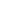 Boswell, J. F.*, Llera, S. J.*, Newman, M. G. & Castonguay, L. G. (2011). A case of premature termination in a treatment for generalized anxiety disorder. Cognitive and Behavioral Practice, 18(3), 326-337. doi:10.1016/j.cbpra.2010.09.001 PMID: 21731410 NIHMSID:246030 PMCID: PMC3124824 (Special Issue: What Can Be Learned When Empirically Supported Treatments Fail?) Llera, S. J.* & Newman, M. G. (2010). Effects of worry on physiological and subjective reactivity to emotional stimuli in generalized anxiety disorder and nonanxious control participants. Emotion, 10(5), 640-650. doi:10.1037/a0019351 PMID: 21038947Newman, M. G. & Fisher, A. J.* (2010).  Expectancy/ credibility change as a mediator of cognitive behavioral therapy for generalized anxiety disorder: Mechanism of action or proxy for symptom change? International Journal of Cognitive Therapy, 3(3), 245-260. doi:10.1521/ijct.2010.3.3.245 PMID: 21132075 NIHMSID:246026 PMCID: PMC2995495 (Special Section: Cognitive Processes in Anxiety) Fisher, A. J.*, Granger, D. A., & Newman, M. G. (2010). Sympathetic arousal moderates self-reported physiological arousal symptoms at baseline and physiological flexibility in response to a stressor in generalized anxiety disorder. Biological Psychology, 83(3), 191-200. doi:10.1016/j.biopsycho.2009.12.007 PMID: 20036309Newman, M. G., Przeworski, A.*, Fisher, A. J.* & Borkovec, T. D. (2010). Diagnostic comorbidity in adults with generalized anxiety disorder: Impact of comorbidity on psychotherapy outcome and impact of psychotherapy on comorbid diagnoses. Behavior Therapy, 41(1), 59-72. doi:10.1016/j.beth.2008.12.005 PMID: 20171328 NIHMSID:145152 PMCID: PMC2827339Erickson, T. M.*, Newman, M. G., & Pincus, A. L. (2009). Predicting unpredictability: Do measures of interpersonal rigidity/flexibility and distress predict intraindividual variability in social perceptions and behavior? Journal of Personality and Social Psychology, 97(5), 893-912. doi:10.1037/a0016515 PMID: 19857009Ray, W. J., Molnar, C.*, Aikins, D.*, Yamasaki, A.*, Newman, M. G., Castonguay, L. G., & Borkovec, T. D.  (2009) Startle response in generalized anxiety disorder. Depression and Anxiety, 26(2), 147-154. doi:10.1002/da.20479 PMID: 19105213Newman, M. G., Castonguay, L. G., Borkovec, T. D., Fisher, A. J.*, & Nordberg, S. S.* (2008). An open trial of integrative therapy for generalized anxiety disorder. Psychotherapy: Theory, Research, Practice, Training, 45(2), 135-147. doi:10.1037/0033-3204.45.2.135 PMID: 19881891 NIHMSID:145349 PMCID: PMC2770198 (Winner of the American Psychological Association Society of Psychotherapy (Division 29): Distinguished Publication of Psychotherapy Research Award.) (Special Issue: New treatments in psychotherapy). Oathes, D. J.*, Ray, W. J., Yamasaki, A. S.*, Borkovec, T. D., Castonguay, L. G. & Newman, M. G., Nitschke, J. (2008). Worry, generalized anxiety disorder, and emotion: Evidence from the EEG gamma band. Biological Psychology, 79(2), 165-170. doi:10.1016/j.biopsycho.2008.04.005 PMID: 18499328 NIHMSID:74702 PMCID: PMC2597009Dow, M. G. T., Kenardy, J. A., Johnston, D. W., Newman, M. G., Taylor, C. B., & Thomson, A. (2007).  Prognostic indices with brief and standard CBT for panic disorder I: Predictors of outcome. Psychological Medicine, 37(10), 1493-1502. doi:10.1017/S0033291707000670 PMID: 17493294Dow, M. G. T., Kenardy, J. A., Johnston, D. W., Newman, M. G., Taylor, C. B., & Thomson, A. (2007). Prognostic indices with brief and standard CBT for panic disorder II: Moderators of outcome. Psychological Medicine, 37(10), 1503-1509. doi:10.1017/S0033291707000682 PMID: 17493295Erickson, T. M.* & Newman, M. G. (2007) Interpersonal and emotional processes in GAD analogues during social interaction tasks. Behavior Therapy, 38(4), 38, 364-377. doi:10.1016/j.beth.2006.10.005 PMID: 18021951Newman, M. G., & Anderson, N. L. (2007). Una revisión de la investigación básica y aplicada sobre el trastorno de ansiedad generalizada. / A review of basic and applied research on generalized anxiety disorder. Revista Argentina de Clínica Psicológica. Special Issue: Generalized anxiety disorder, 16(1), 7-20. Newman, M. G., Holmes, M.*, Zuellig, A. R.*, Kachin, K. E.*, & Behar, E. S.* (2006). The reliability and validity of the Panic Disorder Self-Report (PDSR): A new diagnostic measure of panic disorder. Psychological Assessment, 18(1), 49-61. doi:10.1037/1040-3590.18.1.49 PMID: 16594812Newman, M. G. & Stiles, W. B. (2006). Therapeutic factors in treating anxiety disorders.  Journal of Clinical Psychology, 62(6), 649-659. doi:10.1002/jclp.20262 PMID: 16538659 (Special Section on Principles of Therapeutic Change)Przeworski, A.* & Newman, M. G. (2006). Efficacy and utility of computer-assisted cognitive-behavioural therapy for anxiety disorders. Clinical Psychologist 10(2), 43-53. doi:10.1080/13284200500378779Erickson, T. M.* & Newman, M. G. (2005). Cognitive-behavioral psychotherapy for generalized anxiety disorder: A primer.  Expert Review of Neurotherapeutics, 5(2), 247-257. doi:10.1586/14737175.5.2.247 PMID: 15853494Przeworski, A.* & Newman, M. G. (2004). Palmtop computer-assisted group therapy for social phobia. Journal of Clinical Psychology, 60(2) 179-188. doi:10.1002/jclp.10246 PMID: 14724925 (Special Issue: Technology in Psychotherapy)Newman, M. G. (2004).  Technology in psychotherapy: An introduction. Journal of Clinical Psychology, 60(2), 141-145. doi:10.1002/jclp.10240 PMID: 14724921 (Special Issue: Technology in Psychotherapy)Newman, M. G., Erickson, T. M.*, Przeworski, A.* & Dzus, E.* (2003).  Self-help and minimal contact therapies for anxiety disorders: Is human contact necessary for therapeutic efficacy?  Journal of Clinical Psychology, 59(3), 251-274. doi:10.1002/jclp.10128 PMID: 12579544 (Special Issue: The Status of Self-Administered Treatments)Newman, M. G., Kachin, K. E.*, Zuellig, A. R.*, Constantino, M. J.* & Cashman, L.* (2003). The Social Phobia Diagnostic Questionnaire: Preliminary validation of a new self-report diagnostic measure of social phobia. Psychological Medicine, 33(4), 623-635. doi:10.1017/S0033291703007669 PMID: 12785464Borkovec, T. D., Newman, M. G., & Castonguay, L. G. (2003) Cognitive behavioral therapy for generalized anxiety disorder with integrations from interpersonal and experiential therapies. CNS Spectrums, 8(5), 382-389. doi:10.1017/S1092852900018642 PMID: 12766694Kenardy, J. A., Dow, M. G. T., Johnston, D. W., Newman, M. G., Thomson, A., & Taylor, C. B. (2003).  A comparison of delivery methods of cognitive behavioral therapy for panic disorder:  An international multicenter trial. Journal of Consulting and Clinical Psychology, 71(6), 1068-1075. doi:10.1037/0022-006X.71.6.1068 PMID: 14622082Taylor, C. B., Cameron, R., Newman, M. G. & Junge, J. (2002). Issues related to combining risk factor reduction and clinical treatment for eating disorders in defined populations. Journal of Behavioral Health Services and Research, 29(1), 81-90. doi:10.1007/BF02287835 PMID: 11840907Borkovec, T. D., Newman, M. G., Pincus, A. L., & Lytle, R. (2002). A component analysis of cognitive behavioral therapy for generalized anxiety disorder and the role of interpersonal problems. Journal of Consulting and Clinical Psychology, 70(2), 288-298. doi:10.1037/0022-006X.70.2.288 PMID: 11952187Newman, M. G., Zuellig, A. R.*, Kachin, K. E.*, Constantino, M. J.*, Przeworski, A.*, Erickson, T. M.*, & Cashman-McGrath, L.* (2002).  Preliminary reliability and validity of the Generalized Anxiety Disorder Questionnaire-IV: A revised self-report diagnostic measure of generalized anxiety disorder.  Behavior Therapy, 33(2), 215-233. doi:10.1016/S0005-7894(02)80026-0 Kachin, K. E.*, Newman, M. G., & Pincus, A. L. (2001). An interpersonal approach to the division of social phobia subtypes. Behavior Therapy, 32(3), 479-501. doi:10.1016/S0005-7894(01)80032-0 (abstracted in Clinician’s Research Digest, December 2001).Newman, M. G. (2000).  Recommendations for a cost offset model of psychotherapy allocation using generalized anxiety disorder as an example. Journal of Consulting and Clinical Psychology, 68(4), 549-555. doi:10.1037/0022-006X.68.4.549 PMID: 10965629 (Special Section: Stepped Care Models of Psychotherapy)Newman, M. G., Clayton, L., Zuellig, A. R.*, Cashman, L.*, Arnow, B., Dea, R., & Taylor, C. B. (2000). The relationship of childhood sexual abuse and depression with somatic symptoms and objective medical utilization. Psychological Medicine, 30(5), 1063-1077. doi:10.1017/S003329179900272X PMID: 12027043Newman, M. G., Consoli, A., & Taylor, C. B. (1999). A palmtop computer program for the treatment of generalized anxiety disorder. Behavior Modification, 23(4), 597-619. doi:10.1177/0145445599234005 PMID: 10533442Newman, M. G., Borkovec, T. D., Hope, D. A., Kozak, M. J., McNally, R. J., & Taylor, C. B.  (1999).  Future directions in the treatment of anxiety disorders: An examination of theory, basic science, public policy, psychotherapy research, clinical training, and practice. Journal of Clinical Psychology, 55(11), 1325-1345. doi:10.1002/(SICI)1097-4679(199911)55:11<1325::AID-JCLP2>3.0.CO;2-W PMID: 10599824 (Special Issue: Contemporary Challenges and New Directions in Psychotherapy)Newman, M. G., & Castonguay, L. G. (1999).  Contemporary challenges and new directions in psychotherapy: An introduction. Journal of Clinical Psychology, 55(11), 1321-1323. doi:10.1002/(SICI)1097-4679(199911)55:11<1321::AID-JCLP1>3.0.CO;2-2 PMID: 10599823 (Special Issue: Contemporary Challenges and New Directions in Psychotherapy)Newman, M. G., & Castonguay, L. G. (1999). Reflecting on current challenges and future directions in psychotherapy: What can be learned from dialogues between clinicians, researchers, and policy makers? Journal of Clinical Psychology, 55(11), 1407-1413. doi:10.1002/(SICI)1097-4679(199911)55:11<1407::AID-JCLP6>3.0.CO;2-N PMID: 10599828 (Special Issue: Contemporary Challenges and New Directions in Psychotherapy)Newman, M. G. (1999). The clinical use of palmtop computers in the treatment of generalized anxiety disorder.  Cognitive and Behavioral Practice, 6(3), 222-234. doi:10.1016/S1077-7229(99)80080-7 (Special Series: Innovations In Cognitive Behavioral Treatments of Anxiety Disorders)Newman, M. G., Kenardy, J., Herman, S., & Taylor, C. B. (1997). Comparison of palmtop-computer-assisted brief cognitive-behavioral treatment to cognitive-behavioral treatment for panic disorder.  Journal of Consulting and Clinical Psychology, 65(1), 178-183. doi:10.1037//0022-006X.65.1.178 PMID: 9103747Newman, M. G., Consoli, A., & Taylor, C. B. (1997). Computers in the assessment and cognitive-behavioral treatment of clinical disorders: Anxiety as a case in point. Behavior Therapy, 28(2), 211-235. doi:10.1016/S0005-7894(97)80044-5 Newman, M. G., Kenardy, J., Herman, S., & Taylor, C. B.(1996). The use of hand-held computers as an adjunct to cognitive-behavior therapy. Computers in Human Behavior, 12(1), 135-143. doi:10.1016/0747-5632(95)00024-0 Newman, M. G., & Stone, A. A. (1996).  Does humor moderate the effects of experimentally induced stress? Annals of Behavioral Medicine, 18(2), 101-109. doi:10.1007/BF02909582 PMID: 24203692Hofmann, S. G., Newman, M. G., Ehlers, A., & Roth, W. T. (1995). Psychophysiological differences between subgroups of social phobia. Journal of Abnormal Psychology, 104(1), 224-231. doi:10.1037//0021-843X.104.1.224 PMID: 7897046Hofmann, S. G., Newman, M. G., Taylor, C. B., & Roth, W. T. (1995).  Social phobia with and without avoidant personality disorder: Preliminary behavior therapy outcome findings. Journal of Anxiety Disorders, 9(5), 427-438. doi:10.1016/0887-6185(95)00022-G Newman, M. G., Hofmann, S. G., Trabert, W., Roth, W. T., & Taylor, C. B. (1994).  Does behavioral treatment of social phobia lead to cognitive changes? Behavior Therapy, 25(3), 503-517. doi:10.1016/S0005-7894(05)80160-1Kennedy-Moore, E., Greenberg, M. A., Newman, M. G., & Stone, A. A. (1992).  The relationship between daily events and mood: The mood measure may matter. Motivation and Emotion, 16(2), 143-155. doi:10.1007/BF00995516 Stone, A. A., Greenberg, M. A., Kennedy-Moore, E., & Newman, M. G. (1991). Self-report situation-specific coping questionnaires: What are they measuring?  Journal of Personality and Social Psychology, 61(4), 648-658. doi:10.1037//0022-3514.61.4.648 PMID: 1960656Newman, M. G., Crits-Christoph, P., Szkodny, L. E. Rackoff, G., Schwob, J. (in press). Generalized anxiety disorder. In L. G. Castonguay, and T. F. Oltmanns (Eds). Psychopathology: From science to clinical practice (2nd Edition). New York: Guilford Press.Newman, M.G., & Zainal, N. H.* (in press). Interpersonal and emotion-focused therapy (I/EP) for generalized anxiety disorder (GAD). In A Gloster, & A Gerlach (Eds). Generalized anxiety disorder and worrying: A comprehensive handbook for clinicians and researchers. NY: Wiley-Blackwell.Newman, M.G., Zainal, N. H.*, Hoyer, J. (in press). Cognitive Behavioral Therapy (CBT) for Generalized Anxiety Disorder (GAD). In A Gloster, & A Gerlach (Eds). Generalized Anxiety Disorder and Worrying: A Comprehensive Handbook for Clinicians and Researchers. NY: Wiley-Blackwell.Erickson, T. M.*, Newman, M. G., & Tingey, J. L. (in press). Worry and Rumination.  In J. S. Abramowitz & S. M. Blakey (Eds.), Clinical handbook of fear and anxiety: Maintenance processes and treatment mechanisms. Washington DC: American Psychological Association.Dowgwillo, E. A., Pincus, A. L., Newman, M. G., Wilson, S. J., Molenaar, P. C. M., & Levy, K. N. (2019). Two methods for operationalizing the interpersonal situation to investigate personality pathology and interpersonal perception in daily life. In L. I. Truslow & J. M. Rahmaan (Eds.), Personality disorders: What we know and future directions for research (pp. 31-106). Hauppauge, NY: Nova Science Publishers.Castonguay, L. G., Newman, M. G., & Holtforth, M. G. (2019). Cognitive-behavior assimilative integration. In Norcross, J. C. & Goldfried, M. R. (Eds.) Handbook of psychotherapy integration (3rd ed.; Chapter 19: pp. 405-431), New York: Oxford University Press.Boswell, J. F.*, Newman, M. G., & McGinn, L. K. (2019). Outcome research on psychotherapy integration. In J. C. Norcross & M. R. Goldfried (Eds.) Handbook of psychotherapy integration (3rd ed.; Chapter 11: pp. 228-251), New York: Oxford University Press.Cho, S. J.,* Przeworski, A.,* & Newman, M. G. (2019). Pediatric generalized anxiety disorder. In S. Compton, M. A. Villabø, & H. Kristensen, & (Eds) Pediatric Anxiety Disorders (Chapter 12: pp. 252-266). San Diego, CA: Elsevier Inc. doi: 10.1016/B978-0-12-813004-9.00012-8Cohen, J. M.*, & Newman, M. G. (2019). Group-based cognitive and behavioral therapies for sexual minorities. In J. E. Pachankis & S. A. Safren (Eds). Handbook of Evidence-based Mental Health Practice with LGBT Clients (361-380). New York: Oxford University Press. doi: 10.1093/med-psych/9780190669300.003.0016Shin, K. E.*, LaFreniere, L. S.*, & Newman, M. G. (2019). Generalized anxiety disorder. In B. Olatunji (Ed.) Handbook of Anxiety and Related Disorders Part IV: Etiology and Phenomenology of Specific Anxiety (pp. 517-549). Cambridge: Cambridge University Press doi:10.1017/9781108140416.019Newman, M. G., & Llera, S. J. (2019). El modelo de evitación de contraste y la terapia de procesamiento emocional interpersonal [The contrast avoidance model and interpersonal and emotional processing therapy] (pp. 255-280), in I. Etchebarne, J. M. Gómez Penedo, & A. J. Roussos (Eds.). Nuevos desarrollos en el tratamiento del Trastorno de Ansiedad Generalizada: Abordajes psicoterapéuticos, farmacológicos y debates actuales [New Developments in the Treatment of Generalized Anxiety Disorder: Psychotherapeutic Approaches, Pharmacotherapy and Current Debates]. Buenos Aires: Miño y Dávila.Youn, S.*, Xiao, H., Kim H., Castonguay, L. G., McAleavey, A., Newman, M. G., Safran, J. (2017) Effective and less effective therapists for generalized anxiety disorder: Are they conducting therapy the same way? In L. G. Castonguay and C. E. Hill (Eds.), How and why are some therapists better than others?: Understanding therapist effects (pp. 259-283). Washington, DC, US: American Psychological Association. doi:10.1037/0000034-015Newman, M. G., Shin, K. E.*, & LaFreniere, L. S.* (2017). Mechanisms and Treatment of Generalized Anxiety Disorder. In D. McKay, J. S. Abramowitz & E. A. Storch (Eds.), Treatments for Psychological Problems and Syndromes (pp. 100-114). Chichester, UK: Wiley. doi:10.1002/9781118877142.ch8Newman, M. G., LaFreniere, L. L.*, Shin K. E.* (2017). Cognitive-behavioral therapies in historical perspective. In A. J. Consoli, L. E. Beutler, & B. Bongar (Eds). Comprehensive textbook of psychotherapy: Theory and practice (2nd Ed.; pp 61-75). New York: Oxford University Press.Lu, X.*, Sawant, N., Newman, M. G., Adams, R. B., Wang, J. Z., & Li, J. (2016). Identifying Emotions Aroused from Paintings. In G. Hua & H. Jégou (Eds.), Proceedings of Computer Vision – ECCV 2016 Workshops: Amsterdam, The Netherlands, October 8-10 and 15-16, 2016, Part I (pp. 48-63). Cham: Springer International Publishing. doi: 10.1007/978-3-319-46604-0_4Llera, S. J.*, & Newman, M. G. (2015). Generalized anxiety disorder. In R. L. Cautin and S. O. Lilienfeld (Series Eds) and E. Tone (Vol. Ed.) The encyclopedia of clinical psychology (pp. 1341-1346). Chichester, West Sussex: Wiley. doi:10.1002/9781118625392.wbecp161Erickson, T. M.*, Newman, M. G., & McGuire, A. (2015). Adding an interpersonal-experiential focus to cognitive behavioral therapy for generalized anxiety disorder. In N. C. Thoma & D. Mckay (Eds) Working with emotion in cognitive behavioral therapy: Techniques for clinical practice (pp. 356-380). New York: Guilford.Szkodny, L. E.*, Jacobson, N. C.* & Newman, M. G. (2014). Generalized anxiety disorder. In F. Schneier, & B. Milrod (Eds). Gabbards treatment of psychiatric disorders. Part IV: Anxiety Disorders and Obsessive Compulsive and Related Disorders (Fifth Ed., pp. 381-392).  Arlington, VA: American Psychiatric Publishing.  doi:10.1176/appi.books.9781585625048.gg19Mortazavi, A.*, Youn, S. J.*, Newman, M.G. & Castonguay, L.G. & Molnar, C. (2014). Generalized anxiety disorder. In L. Grossman and S. Wallfish  (Eds). Translating psychological research into practice (pp. 183-192). New York: Springer.Newman, M. G., Jacobson, N. C.*, & Castonguay, L. (2014). Interpersonal and emotion-focused processing psychotherapy for generalized anxiety disorder. In P. M. Emmelkamp & T. Ehring (Eds.), The Wiley Handbook of Anxiety Disorders (pp. 840-851). Chichester, UK: Wiley. doi:10.1002/9781118775349.ch41Szkodny, L. E.*, & Newman, M. G. (2013). Generalized anxiety disorder. In S. G. Hofmannn, D. J. A. Dozois, W. Rief, & A. J. Smits (Eds), The Wiley Handbook of cognitive behavioral therapy (1st ed., Vol. III, pp. 1001-1022). New York: Wiley-Blackwell. doi: 10.1002/9781118528563.wbcbt42Newman, M. G., Crits-Christoph, P., Szkodny, L. E.* (2013). Generalized anxiety disorder. In L. G. Castonguay, and T. F. Oltmanns (Eds). Psychopathology: From science to clinical practice (pp. 62-87). New York: Guilford Press.Castonguay, L. G., Nelson, D. L., Boswell, J. F., Nordberg, S. S., McAleavey, A. A., Newman, M. G., & Borkovec, T. D. (2012). Corrective experiences in cognitive behavior and interpersonal–emotional processing therapies: A qualitative analysis of a single case. In L. G. Castonguay and C. E. Hill (Eds.), Transformation in psychotherapy: Corrective experiences across cognitive behavioral, humanistic, and psychodynamic approaches (pp. 245-279). Washington, DC, US: American Psychological Association. doi: 10.1037/13747-013Hill, C. E., Castonguay, L. G., Farber, B. A., Knox, S., Stiles, W. B., Anderson, T., Angus, L. E., Barber, J. P., Beck, J. G., Bohart, A. C., Caspar, F., Constantino, M. J., Elliott, R., Friedlander, M. L., Goldfried, M. R., Greenberg, L. S., Holtforth, M. G., Hayes, A. M., Hayes, J. A., Heatherington, L., Ladany, N., Levy, K. N., Messer, S. B., Muran, J. C., Newman, M. G., Safran, J. D., & Sharpless, B. A. (2012). Corrective experiences in psychotherapy: Definitions, processes, consequences, and research directions. In L. G. Castonguay & C. E. Hill (Eds.), Transformation in psychotherapy: Corrective experiences across cognitive behavioral, humanistic, and psychodynamic approaches (pp. 355-370). Washington, DC: American Psychological Association. doi: 10.1037/13747-017Przeworski, A.*, & Newman, M. G. (2012). Technology in psychotherapy: Strengths and limitations. In L. L'Abate & D. A. Kaiser (Eds.), Psychology research progress. Handbook of technology in psychology, psychiatry and neurology: Theory, research, and practice (pp. 19-41). Hauppauge, NY: Nova Science.Newman, M. G., Koif, D.*, Przeworski, A.* & Llera, S. J.* (2010) Anxiety disorders.  In M. A. Cucciare, & K. R. Weingardt (Eds). Using technology to support evidence-based behavioral health practices: A clinician’s guide (pp. 27-44). New York: Routledge/Taylor & Francis Group. doi: 10.4324/9780203867532Newman, M. G., & Erickson, T. M.* (2010). Generalized anxiety disorder. In J. G. Beck (Ed.), Interpersonal processes in the anxiety disorders: Implications for understanding psychopathology and treatment (pp. 235-259). Washington, DC: American Psychological Association. doi:10.1037/12084-009. Holmes, M.*, & Newman, M. G. (2006). Generalized anxiety disorder. In M. Hersen & J. C. Thomas (Series Eds.), & F. Andrasik (Vol. Ed.), Comprehensive handbook of personality and psychopathology: Vol. 2 Adult psychopathology (pp. 101-120). New York: John Wiley & Sons. Newman, M. G., Stiles, W. B., Janeck, A., & Woody, S. R. (2006). Integration of therapeutic factors in anxiety disorders. In L. G. Castonguay & L. E. Beutler (Eds.), Principles of therapeutic change that work (pp. 187-202). New York: Oxford University Press. doi:10.1093/med:psych/9780195156843.003.0009Newman, M. G., Crits-Christoph, P., Connelly Gibbons, M. B., & Erickson, T. M.* (2006). Participant factors in treating anxiety disorders. In L. G. Castonguay & L. E. Beutler (Eds.), Principles of therapeutic change that work (pp. 121-154). New York: Oxford University Press. doi:10.1093/med:psych/9780195156843.003.0006Castonguay, L. G., Newman, M. G., Borkovec, T. D., Holtforth, M. G., & Maramba, G. G.* (2005). Cognitive-behavioral assimilative integration. In J. C. Norcross & M. R. Goldfried (Eds.), Handbook of psychotherapy integration (2nd ed., pp. 241-260). New York, NY: Oxford University Press. doi:10.1093/med:psych/9780195165791.003.0011Newman, M. G., Castonguay, L. G., Borkovec, T. D. & Molnar, C. (2004). Integrative psychotherapy. In R. G. Heimberg, C. L. Turk, & D. S. Mennin (Eds), Generalized anxiety disorder (pp. 320-350).  New York: Guilford Press. Newman, M. G. & Borkovec, T. D. (2002). Cognitive behavioural therapy for worry and generalised anxiety disorder. In G. Simos (Ed.) Cognitive behavior therapy: A guide for the practicing clinician (pp. 150-172). New York: Taylor and Francis Inc. Newman, M. G. (2000). Generalized anxiety disorder. In M. Hersen & M. Biaggio (Eds.), Effective brief therapies: A clinician's guide (pp. 157-178). San Diego, CA: Academic Press. doi:10.1016/B978-012343530-9/50010-3 Borkovec, T. D., & Newman, M. G. (1998). Worry and generalized anxiety disorder. In A. S. Bellack & M. Hersen (Series Eds.), & P. Salkovskis (Vol. Ed.), Comprehensive clinical psychology: Vol. 6. Adults: Clinical formulation & treatment. (pp. 439-459). Oxford, England: Pergamon/Elsevier Science. doi:10.1016/B0080-4270(73)00201-7Borkovec, T. D., Castonguay, L. G., & Newman, M. G. (1997). Measuring treatment outcome for posttraumatic stress disorder and social phobia: A review of current instruments and recommendations for future research. In H. H. Strupp, L. M. Horowitz, & M. J. Lambert (Eds.), Measuring patient changes in mood, anxiety, and personality disorders:Toward a core battery (pp. 117-154). Washington, DC: American Psychological Association. doi:10.1037/10232-005 Stone, A. A., Kennedy-Moore, E., Newman, M. G., Greenberg, M. A., & Neale, J. M. (1992).  Conceptual and methodological issues in current coping assessments.  In B. N. Carpenter (Ed.), Personal coping: Theory, research and application (pp. 15-29). Westport, CT: Praeger/Greenwood.Newman, M. G., Shin, K. E., & Zuellig, A. R. (2016). Household Composition in Childhood Questionnaire. Retrieved from PsycTESTS. doi: 10.1037/t58239-000Sockol, L. E., McGinn, L. K., & Newman, M. G. (2016). Women in ABCT: Where did we come from? Where are we now? And where do we go from here? the Behavior Therapist, 39 (2), 37-44.Goldfried, M. R., Newman, M. G., Castonguay, L. G., Fuertes, J. N., Magnavita, J. J., Sobell, L., Wolff, A. W. (2015). Closing the gap between research and practice: The two-way bridge initiative. Invited paper for the Psychotherapy Bulletin, 50(4), 5-7.Kanuri, N., Newman, M. G., & Taylor, C. B. (2014). Program-led, guided self-help interventions: Developing the role of the “Coach.” Invited paper for Psychotherapy Bulletin, 49, 9-14. doi:10.1037/e577822014-003Kanuri, N., Newman, M. G., & Taylor, C. B. (2014). Think globally, treat locally: Technology’s integration with psychotherapy.  The Division of Psychotherapy, Division 29 Website. Retrieved from: http://192.185.24.252/~societyp/think-globally-treat-locally-technologys-integration-with-psychotherapy/Llera, S. J., & Newman, M. G. (2014). Emotional Coping Questionnaire for Contrast Avoidance [Database record]. Retrieved from PsycTESTS. doi:10.1037/t34265-000Kim, H. & Newman, M. G. (2014). Effect of worry and rumination on emotional avoidance in anxiety and depression [abstract]. Proceedings of the 122nd Annual Convention of the American Psychological Association. doi:10.1037/e541632014-001Erickson, T. M., Siebert, E. C., Carlile, J. A., Scarsella, G. M., Newman, M. G. (2013) Differentiating depression, social anxiety, and worry using the interpersonal circumplex. [abstract].  Proceedings of the 121st Annual Convention of the American Psychological Association. doi: http: 10.1037/e618522013-001 Llera, S. J. & Newman, M. G. (2011). An experimental examination of emotional avoidance in generalized anxiety disorder: Data supporting a new theory of emotional contrast avoidance [abstract]. Proceedings of the 119th Annual Convention of the American Psychological Association. doi:10.1037/e701132011-001Erickson, T. M.*, Newman, M. G., & Pincus, A. L. (2008). Predicting interpersonal rigidity and oscillation: Flux and spin as tests of construct validity.  Society for Interpersonal Theory and Research Newsletter, 8, 2-3.Newman, M. G., Holmes, M., Zuellig, A. R., Kachin, K. E., & Behar, E. (2006). Panic Disorder Self-Report [Database record]. Retrieved from PsycTESTS. doi:10.1037/t01750-000Przeworski, A. & Newman, M. G. (2003). Book review: Empirically supported therapies: Current and future applications. the Behavior Therapist, 26, 411-412.Newman, M. G. (2003). Social Phobia Diagnostic Questionnaire [Database record]. Retrieved from PsycTESTS. doi:10.1037/t04987-000Newman, M. G., Zuellig, A. R., Kachin, K. E., Constantino, M. J., Przeworski, A., Erickson, T., & Cashman-McGrath, L. (2002). Generalized Anxiety Disorder Questionnaire-IV (GAD-Q-IV). Retrieved from PsycTESTS. doi:10.1037/t04994-000Newman, M. G., & Borkovec, T. D. (1995).  Cognitive-behavioral treatment of generalized anxiety disorder. The Clinical Psychologist, 48(4), 5-7. doi:10.1037/e555002011-004Stone, A.A., Greenberg, M.A., Kennedy-Moore, E., & Newman, M. G. (1990).  An examination of self-reported coping assessment [abstract].  Proceedings of the 11th Annual Meeting of the Society of Behavioral Medicine (p 117).Newman, M. G., & Glass, D.C. (1990).  Do moderate and heavy drinkers use maladaptive coping strategies [Abstract]?  Proceedings of the 11th Annual Meeting of the Society of Behavioral Medicine (p 172).Luo, Y.*, Ye, J.,  Adams, R.B. Jr., Li, J. Newman, M. G., & Wang, J. Z. ARBEE: Towards automated recognition of bodily expression of emotion in the wild. Manuscript invited for resubmission in International Journal of Computer Vision (VISI)Dawood, S.*, Hallquist, M. N., Pincus, A. L., Ram, N., Newman, M. G. & Wilson, S. J., Levy, K. N., Comparing signal-contingent and event-contingent experience sampling ratings of affect in outpatients with borderline personality disorder or anxiety disorder. Manuscript invited for resubmission in Journal of Psychopathology and Behavioral Assessment.Ellison, W. D.*, Levy, K. N., Newman, M. G., Pincus, A. L., Wilson, S. J. & Molenaar P. C. M. Dynamics among borderline personality and anxiety features in outpatients: An exploration of nomothetic and idiographic patterns. Manuscript invited for resubmission in Journal of Psychopathology and Behavioral Assessment.Kim, H.* & Newman, M. G. The paradox of relaxation training: Relaxation induced anxiety and mediation effects of contrast avoidance in generalized anxiety disorder and major depressive disorder. Manuscript invited for resubmission in Journal of Affective Disorders.LaFreniere, L. S.*, Newman, M. G. & Graham, J. W. Parental support and monitoring influences on adolescent alcohol use via peer selectionKanuri, N., Arora, P., Talluru, S., Colaco, B., Dutta, R., Rawat, A., Manjula, M. & Newman, M. G. Examining the Initial Usability, Acceptability and Feasibility of an Online Mental Health Intervention for College Students in IndiaJacobson, N. C.* & Newman, M. G. Anxious moods as a risk factor for depressed moods: An ecological momentary assessment of those with clinical anxiety and depressionZainal, N. H.* & Newman, M. G. Within-person increase in pathological worry predicts depletion of executive functioning across 18 yearsLord, K. A.,* Jacobson, N. C.*, Suvak, M. K., & Newman, M. G. Social criticism moderates the relationship between anxiety disorders and depressive disorders 10 years later.King, B. R., Boswell, J. F., Schwartzman, C. M., Lehrbach, K., Castonguay L. G., & Newman, M. G. The “black box” of the early treatment phase: exploration of common and unique interventions in a controlled trial for generalized anxiety disorderKim, H. & Newman, M. G. Avoidance of negative emotional contrast from worry and rumination: An application of the contrast avoidance modelJacobson, N. C.* & Newman, M. G. Differences in neural activation in anxiety and depressive disorders: An fMRI meta-analysisZainal, N. H.* & Newman, M. G. Why Perseverance is key: Lowering aspirations is a mechanism via which depression predicts generalized anxiety disorder severity 20 years laterZainal, N. H.* & Newman, M. G. Perceived uncontrollability mediates the independent and bi-directional link between depression and generalized anxiety disorder severity across 18 yearsShin, K. E.* & Newman, M. G. Revisiting emotional processing theory: Comparing predictors of exposure outcome.Szkodny, L. E.*, Newman, M. G., & Goldfried, M. R. The use of empirically supported psychological treatments for posttraumatic stress disorder in clinical practice.Hofmann, S. G., & Newman, M.G.  Manual for the group treatment of speech anxiety. Unpublished manual, Stanford University.Raue, P.J., Castonguay, L.G., Newman, M.G., Gaus-Binkley, V., & Shearer, D. Coding manual for the working alliance inventory-observer form.  Unpublished manual, State University of New York at Stony Brook.Oxford University Press (2013)Sage Publications (2011)Wiley Publishing Company (2011)Guilford (2011)Guilford (2010)Springer Publishing Company (2003)Sage Publications (May 1997).Newman, M. G. (2016, May). Using applied and basic science research to inform improvements in psychotherapy for generalized anxiety disorder. Invited presentation to faculty at Stanford University, Palo Alto, CA.Newman, M. G. (2014, October). Using applied and basic science research to inform improvements in psychotherapy for generalized anxiety disorder. Invited presentation to faculty at University of Massachusetts Medical School, Worcester, MANewman, M. G. (2013, January). Using applied and basic science research to inform improvements in psychotherapy for generalized anxiety disorder. Invited presentation to faculty at University of South Florida, Tampa, Florida.Newman, M. G. (2012, October). Ecological momentary intervention for generalized anxiety disorder. Invited presentation to working group on couples therapy at Penn State University, University Park, PA.Newman, M. G. (2012, August). Mechanisms of cognitive behavioral therapy for generalized anxiety disorder. Invited presentation to the faculty at Southern Methodist University, Dallas, Texas.Newman, M. G. (2011, June). How might stress lead to seizures? Lessons from the field of anxiety research. Invited presentation to Expert Panel Stress and Seizure Workshop. University of Cincinnati, Cincinnati, Ohio.Newman, M. G., & Behar, E. (2011, January). Cognitive behavioral therapy for generalized anxiety disorder. Invited presentation at the Beck Institute for Cognitive Therapy and Research, Philadelphia, PA.Barber, J., Critchfield, K. L., Levy, K. N., Newman, M. G., & Kaslow, N. J. (2010, August). Five Psychotherapy Researchers Illustrate the Empirical Value of Science to the Practitioner. Plenary session sponsored by Division 29 of the 118th Annual American Psychological Association, San Diego, CA.Newman, M. G., Fisher, A. J., & Borkovec, T. D. (2009, August). Moderators of Psychotherapy Outcome for Generalized Anxiety Disorder.  In E. Behar (chair) Mediators and moderators of treatment outcome.  Invited talk hosted by the Society of Clinical Psychology (Division 12). Paper presented at the 117th Annual Meeting of the American Psychological Association, Toronto, Canada.Newman, M. G. & Castonguay, L. G. (2008, October). The need, hope, disappointments, and new directions in a quest to improve therapy for generalized anxiety disorder. Invited presentation to the faculty of University of Pennsylvania.Newman, M. G. (2007, June).  Palmtop computer-assisted therapy. Paper presented at the Inaugural Summit on Behavioral Telehealth, Harvard Medical School, Boston, MA. Newman, M. G. (2006, August). Progress, problems and solutions pertaining to Internet Interventions for Anxiety Disorders.  Invited talk hosted by the Society of Clinical Psychology (Division 12, Section IV, Clinical Psychology of Women). Plenary presented at the 114th Annual Meeting of the American Psychological Association, New Orleans, LA.Castonguay, L. G. & Newman, M. G. (2006, March).  Toward improving psychotherapy outcome: A search for principles of change and the development of integrative treatments. Invited address presented at the Experimental Psychopathology Symposium on Recent Developments in Research on the Effectiveness of Psychological Interventions.  University of Amsterdam, Amsterdam, Netherlands.Newman, M. G., Stiles, W. B., Woody, S. R. & Janeck, A. (2006, March).  Empirically supported principles in the treatment of anxiety disorders. Experimental Psychopathology Symposium on Recent Developments in Research on the Effectiveness of Psychological Interventions.  University of Amsterdam, Amsterdam, Netherlands.Newman, M. G. & Castonguay, L. G. (2006, March).  Integrative therapy for the treatment of GAD.  Experimental Psychopathology Symposium on Recent Developments in Research on the Effectiveness of Psychological Interventions.  University of Amsterdam, Amsterdam, Netherlands.Newman, M. G. (2005, June). Self-Help and Minimal Contact Therapies for Anxiety Disorders.  Invited paper presented at the 1st annual meeting of the Penn State Neuroscience Research Conference, Anxiety, Mood, and Sleep Disorders:  Role of Stress and Trauma.  Hershey, PA.Newman, M.G. (2004, May).  Cognitive behavioral therapy for the treatment of generalized anxiety disorder. In John Greist (Chair) GAD: Evidence-based considerations from pathophysiology to long-term management. Invited industry sponsored symposium  presented at the American Psychiatric Association.  New York, N.Y.Newman, M.G., Kenardy, J.A., Dow, M.G.T., Johnston, D.W., & Taylor, C. B. (2004, May).  A Comparison of Standard CBT to Brief CBT with and without adjunctive computer assistance: An international multicentre trial.  Invited paper presented at the 157th Annual Meeting of the American Association for Technology in Psychiatry. New York, N.Y.Newman, M.G. (1998, August).  Cost-effectiveness in the treatment of anxiety disorders.  Invited address presented to the faculty of the University of Queensland, Brisbane, Queensland in Australia.Newman, M.G. (1996, June).  The role of interpersonal problems in the treatment of generalized anxiety disorder.  Invited address presented at Stanford University.Lu, X., Sawant, N., Newman, M. G., Adams, R. B., Wang, J. Z. & Li, J. (2016, October). Identifying Emotions Aroused from Paintings. 1st Workshop on Visual Analysis of Sketches. In Proceedings of the 14th European Conference on Computer Vision, 2016. Amsterdam, The Netherlands.Castonguay, LG., & Newman, M. G. (2007, September). Integrative therapy for generalized anxiety disorder: An illustration of additive design in psychotherapy research.  Workshop presented at the European SPR Research Methods Conference. Geneva.Newman, M. G. (2006, March).  Cognitive Behavioral Therapy for Generalized Anxiety Disorder.  All day workshop presented at the University of Pennsylvania, Philadelphia.Newman, M. G. (1998, August).  Cognitive Behavioral Therapy for Generalized Anxiety Disorder.  Workshop presented at the University of Queensland, Brisbane, Queensland in Australia.Inaugural Summit on Behavioral Telehealth (2005, June), Harvard Medical School, Boston, MA.1st annual meeting of the Penn State Neuroscience Research Conference, Anxiety, Mood, and Sleep Disorders:  Role of Stress and Trauma.  Hershey, PA.1st International Congress of Computer-Assisted Therapy: (1996, December). Stanford University, Palo Alto, CA.The Role of Executive Functioning and Other ‘Cold’ Cognitive Domains in Anxiety and Depressive Disorders. Symposium presented at the 39th Annual Meeting of the Anxiety and Depression Association of America (ADAA), Chicago, IL.Executive Function in Anxiety and Depressive Disorders. (2018, November). Symposium presented at 52nd Annual Meeting of the Association for Behavioral and Cognitive Therapies (ABCT) Washington, DC.Investigating Emotion Dysregulation in Worry: The Role of Emotional Contrast Avoidance. (2018, November). Symposium presented at 52nd Annual Meeting of the Association for Behavioral and Cognitive Therapies (ABCT) Washington, DC.Interpersonal and Emotion Regulation Processes in Anxiety and Mood Disorders (2018, April). Symposium presented at the 38th Annual Meeting of the Anxiety and Depression Association of America (ADAA),Washington, DC.Understanding Symptoms and Comorbidity of Mood and Anxiety Disorders Through Daily Emotional Experiences: Ecological Momentary Assessment Studies (2018, April). Symposium presented at the 38th Annual Meeting of the Anxiety and Depression Association of America (ADAA),Washington, DC.Emotion Regulation Models of Worry: Testing Theory in Diverse Contexts for Ecological Validity and Transdiagnostic Generalizability (2018, April). Symposium presented at the 38th Annual Meeting of the Anxiety and Depression Association of America (ADAA),Washington, DC.Interpersonal Processes in Social Anxiety Disorder: New Methodologies and Findings on Interpersonal Relationships and Empathy (2018, April). Symposium presented at the 38th Annual Meeting of the Anxiety and Depression Association of America (ADAA),Washington, DC.How can ecological momentary assessment help us understand mood and anxiety pathology better? (2017, November). Symposium presented at the 51st Annual Meeting of the Association for Behavioral and Cognitive Therapies (ABCT). San Diego, CA.The contrast avoidance model: Reconceptualizing worry in GAD and as a transdiagnostic process (2017, April). Symposium presented to the 37th Annual Meeting of the Anxiety and Depression Association of America, San Francisco, CA.Advances in the treatment for generalized anxiety Disorder: New Results from RCTs (2017, April). Symposium presented to the 37th Annual Meeting of the Anxiety and Depression Association of America, San Francisco, CA.Bridging the mental health Gap: The way forward (2016, December). Panel discussion presented at the Bridging the Mental Health Treatment Gap: Innovations in Mental Health Care in India Conference, Goa India.Mana Maali online intervention for anxiety in college students(2016, December). Symposium presented at the Bridging the Mental Health Treatment Gap: Innovations in Mental Health Care in India Conference, Goa India.Anxiety and depression: Specificity, overlap, and interrelatedness. (2016, October). Symposium to be presented to the 50h Annual Meeting of the Association for Behavioral and Cognitive Therapies, New York, N. Y.Anxiety and Depression: Specificity, Overlap, and Interrelatedness. (2016, April). Symposium presented at the 36th Annual Convention of the Anxiety and Depression Association of America, Philadelphia, PA.Anxiety and depression in the lesbian, gay, and bisexual community: From basic science to clinical practice. (2016, April) Symposium presented at the 36th Annual Convention of the Anxiety and Depression Association of America, Philadelphia, PA.Dissemination, Implementation and Evaluation of Evidence-Based Practices in Nontraditional Settings: Leveraging Mobile Technologies to Overcome Barriers. (2015, November) Symposium presented to the 49th Annual Meeting of the Association for Behavioral and Cognitive Therapies, Chicago, IL.Improving Exposure Outcome in Anxiety Disorders. (2015, November) Symposium presented to the 49th Annual Meeting of the Association for Behavioral and Cognitive Therapies, Chicago, IL.Bridging Research and Practice: Clinical experiences in conducting empirically supported treatments for PTSD, OCD, and GAD. (2015, June) Symposium presented at the 45th Annual Meeting of the Society for Psychotherapy Research, Philadelphia, PA.How successful are research strategies to enhance efficacy of generalized anxiety disorder? (2015, June) Symposium presented at the 45th Annual Meeting of the Society for Psychotherapy Research, Philadelphia, PA.Anxiety and Depression: Specificity, Overlap, and Interrelatedness. (2014, March). Symposium presented the 34th Annual Conference of the Anxiety and Depression Association of America, Chicago, IL.Techniques and Mechanisms of Action from CBT for anxiety disorders. (2011, June).  Symposium presented at the 42nd International Meeting of the Society for Psychotherapy Research. Bern, Switzerland.Scientific exploration of emotional functioning in generalized anxiety disorder (GAD): Emphasis on the nature and pathogenic mechanisms (2010, November). Symposium presented at the 44th Annual Association for the Advancement of Behavioral and Cognitive Therapies, San Francisco, CA.What the clinician and researcher need from each other. (2010, August). Division 12 sponsored discussion at the 118th Annual Meeting of the American Psychological Association, San Diego, CA.A bridge between SPR and ABCT: Process, outcome and mechanisms in psychotherapy for anxiety and stress disorders. (2010, June). Symposium presented at the 41st International Meeting of the Society for Psychotherapy Research, Asilomar, CA.Breaking the Glass Ceiling: Conversations with Eminent Women in Psychology. (2009, November).  Panel presented at the 43rd  Annual Meeting of the Association of Behavioral and Cognitive Therapies.  New York, NY.Filling the Gap Between Genes and Clinical Syndromes: The Search for Endophenotypes in Mood and Anxiety Disorders. (2009, November). Symposium presented at the 43rd Annual Meeting of the Association for the Advancement of Behavioral and Cognitive Therapies, New York, New York.Emotion, emotional expression, and emotional processing in generalized anxiety disorder.  (2002, November).  Symposium to presented at the 36th Annual meeting of the Association for Advancement of Behavior Therapy.  Reno, Nevada.  Discussant: Michelle G. Newman.The generality of psychotherapy beyond targeted anxiety disorder symptoms. (2001, November).  Symposium presented at the 35th Annual meeting of the Association for Advancement of Behavior Therapy. Philadelphia, PA.  Discussant: Diane L. Chambless.Research and theory on social phobia subtypes. (1998, November). Panel presented at the 32nd Annual meeting of the Association for Advancement of Behavior Therapy.  Washington, D.C.  Discussant: Rick Heimberg, Ph.D.Future directions in anxiety disorder psychotherapy research.  (1998, June).  Panel presented at the 29th Annual Meeting of the Society for Psychotherapy Research.  Snowbird, Utah.  Panel members: Tom Borkovec, Ph.D., Debra Hope, Ph.D., Michael Kozak, Ph.D., Rich McNally, Ph.D., and C. Barr Taylor, M.D.Computer applications in the delivery of cognitive behavioral therapy. (1997, November).  Symposium presented to the 31st Annual meeting of the Association for Advancement of Behavior Therapy. Miami, FL.  Discussant: Frank Andrasik, Ph.D.Zainal, N. H. & Newman, M. G. (2019, March). Psychopathological diagnoses predict executive functioning and other cognitive domains nine years later. In M. G. Newman and N. H. Zainal (Chairs) The Role of Executive Functioning and Other ‘Cold’ Cognitive Domains in Anxiety and Depressive Disorders. Symposium presented at the 39th Annual Meeting of the Anxiety and Depression Association of America (ADAA), Chicago, IL.Newman, M. G. (2019, March). Discussant for E. Bernstein and E. Kleiman (Chairs). Emotion regulation in daily life: Understanding emotional disorders and emotional wellbeing through experience sampling and wearable monitoring. Symposium presented at the 39th Annual Meeting of the Anxiety and Depression Association of America (ADAA), Chicago, Illinois.Newman, M. G. (2018, November). Discussant for C. McLean (Chair). If you build it, they will come... but how do we get them to stay? The role of support in e-health interventions. Symposium presented at 52nd Annual Meeting of the Association for Behavioral and Cognitive Therapies (ABCT) Washington, DC.Newman, M. G. (2018, November). Discussant for H. Kim and M. G. Newman (Chairs). Investigating Emotion Dysregulation in Worry: The Role of Emotional Contrast Avoidance. Symposium presented at 52nd Annual Meeting of the Association for Behavioral and Cognitive Therapies (ABCT) Washington, DC.Newman, M. G., Kanuri, N., Jacobson, N. C., Thomas, N., Abbott, J. M., Jones, M., Sharma, S., & Taylor, C. B. (2018, November). Using Online Interventions to Treat GAD Among Indian University Students. In Shin, K. E. (chair) Innovating mental health science with an ecological momentary approach: Applications to clinical samples, treatment data, and treatment delivery. Symposium presented at 52nd Annual Meeting of the Association for Behavioral and Cognitive Therapies (ABCT) Washington, DC.Shin, K. E., & Newman, M. G. (2018, November). Daily Anxiety Ratings: Time-Varying Moderation of Treatment Outcomes in GAD. In Shin, K. E. (chair) Innovating mental health science with an ecological momentary approach: Applications to clinical samples, treatment data, and treatment delivery. Symposium presented at 52nd Annual Meeting of the Association for Behavioral and Cognitive Therapies (ABCT) Washington, DC.Shin, K. E. & Newman, M. G. (2018, November). Social Anxiety, Generalized Anxiety, Depression: Interpersonal Problems. In H. Kim (Chair). Interpersonal Dysfunction in Social Anxiety Disorder: The Role of Social Perceptions, Perfectionism, and Empathy. Symposium presented at 52nd Annual Meeting of the Association for Behavioral and Cognitive Therapies (ABCT) Washington, DC.Shin, K. E., Levy, K. N., Pincus, A.L. & Newman, M. G. (2018, November). Momentary Worry Predicting Contrast Avoidance: Ecological Momentary Assessment in a Mixed Outpatient Sample. In H. Kim and M. G. Newman (chairs). Investigating Emotion Dysregulation in Worry: The Role of Emotional Contrast Avoidance. Symposium presented at 52nd Annual Meeting of the Association for Behavioral and Cognitive Therapies (ABCT) Washington, DC.LaFreniere, L., & Newman, M. G. (2018, November). Smartphone Treatment Mechanisms: Untrue Worries in a GAD Intervention. In Shin, K. E. (chair) Innovating mental health science with an ecological momentary approach: Applications to clinical samples, treatment data, and treatment delivery. Symposium presented at 52nd Annual Meeting of the Association for Behavioral and Cognitive Therapies (ABCT) Washington, DC.Zainal, N. H. & Newman, M. G. (2018, November). Reasoning Deficits Mediate Anxiety: Predicting Depression Severity. In H. Zainal and M. Newman (chairs). Executive Function in Anxiety and Depressive Disorders. Symposium presented at 52nd Annual Meeting of the Association for Behavioral and Cognitive Therapies (ABCT) Washington, DC.Jacobson, N. C. & Newman, M. G. (2018, November). Clinical Anxiety, Clinical Depression, and Momentary Affect in Daily Life. In De Nadai, A. & Henderson, C. (Chairs). Applications of Bayesian Estimation in Clinical Research. Symposium presented at 52nd Annual Meeting of the Association for Behavioral and Cognitive Therapies (ABCT) Washington, DC.Jacobson, N. C. & Newman, M. G. (2018, November). Ideographic Dynamic Factor Models of Affect in a Transdiagnostic Sample. In De Nadai, A. (Chair). Novel Methods in Clinical Psychology. Symposium presented at 52nd Annual Meeting of the Association for Behavioral and Cognitive Therapies (ABCT) Washington, DC.Kim, H. & Newman, M. G. (2018, November). Paradoxical increase in anxiety during relaxation training. In H. Kim and M. G. Newman (chairs). Investigating Emotion Dysregulation in Worry: The Role of Emotional Contrast Avoidance. Symposium presented at 52nd Annual Meeting of the Association for Behavioral and Cognitive Therapies (ABCT) Washington, DC.Kim, H. & Newman, M. G. (2018, November). Role of Social Anxiety and Perfectionism in Adolescents' Social Isolation. In H. Kim (Chair). Interpersonal Dysfunction in Social Anxiety Disorder: The Role of Social Perceptions, Perfectionism, and Empathy. Symposium presented at 52nd Annual Meeting of the Association for Behavioral and Cognitive Therapies (ABCT) Washington, DC.Kim, H. & Newman, M. G. (2018, November). Is Test-Retest Reliability an Analysis of Choice for Repeatability?: Bland-Altman Agreement Tests. In De Nadai, A. (Chair). Novel Methods in Clinical Psychology. Symposium presented at 52nd Annual Meeting of the Association for Behavioral and Cognitive Therapies (ABCT) Washington, DC.Johnson, B. N., Levy, K. N., Ellison, W. D., Scala, J. W., Pincus, A. L., & Newman, M. G. (2018, June). Determining the clinical utility of borderline personality disorder subtypes. In S. Zilcha-Mano (Chair), Unique characteristics of psychotherapy with patients with personality disorders. Symposium presented at the 49th annual convention of the Society for Psychotherapy Research, Amsterdam, Netherlands.Zainal, H. & Newman, M.G. (2018, April). Worry Amplifies Theory-of-Mind Reasoning of Negatively Valenced Social Stimuli in Generalized Anxiety Disorder. In Zainal, H. & Newman, M.G. (Chairs) Interpersonal and Emotion Regulation Processes in Anxiety and Mood Disorders. Symposium presented at the 38th Annual Meeting of the Anxiety and Depression Association of America (ADAA),Washington, DC.Jacobson, N. C. & Newman, M.G. (2018, April). Depression Variability Predicts Later Anxiety for Those with Depressive Disorders. In Shin, K. E. & Newman, M.G. (Chairs) Understanding Symptoms and Comorbidity of Mood and Anxiety Disorders Through Daily Emotional Experiences: Ecological Momentary Assessment Studies. Symposium presented at the 38th Annual Meeting of the Anxiety and Depression Association of America (ADAA),Washington, DC.Shin, K. E. & Newman, M.G. (2018, April). Daily Affect Dynamics Mediating the Long-Term Maintenance and Comorbidity of Depression and Generalized Anxiety Disorder. In Shin, K. E. & Newman, M.G. (Chairs) Understanding Symptoms and Comorbidity of Mood and Anxiety Disorders Through Daily Emotional Experiences: Ecological Momentary Assessment Studies. Symposium presented at the 38th Annual Meeting of the Anxiety and Depression Association of America (ADAA),Washington, DC.Shin, K. E. & Newman, M.G. (2018, April). Worry Predicting Contrast Avoidance, Not Emotional Avoidance: Experience Sampling Study in a Transdiagnostic Clinical Sample. In Kim, H. & Newman, M.G. (Chairs) Emotion Regulation Models of Worry: Testing Theory in Diverse Contexts for Ecological Validity and Transdiagnostic Generalizability Symposium presented at the 38th Annual Meeting of the Anxiety and Depression Association of America (ADAA),Washington, DC.Shin, K. E.  & Newman, M.G. (2018, April). Self- and Other-Perception of Interpersonal Problems: Moderation of Agreement and Bias by Social Anxiety, Generalized Anxiety, and Depression. In Kim, H. & Newman, M.G. (Chairs) Interpersonal Processes in Social Anxiety Disorder: New Methodologies and Findings on Interpersonal Relationships and Empathy. Symposium presented at the 38th Annual Meeting of the Anxiety and Depression Association of America (ADAA),Washington, DC.Kim, H. & Newman, M.G. (2018, April). The Paradox of Relaxation Training: Understanding the Role of Relaxation Induced Anxiety in Contrast Avoidance. In Kim, H. & Newman, M.G. (Chairs) Emotion Regulation Models of Worry: Testing Theory in Diverse Contexts for Ecological Validity and Transdiagnostic Generalizability Symposium presented at the 38th Annual Meeting of the Anxiety and Depression Association of America (ADAA),Washington, DC.Kim, H. & Newman, M.G. (2018, April). The Effects of Social Anxiety and Multidimensional Perfectionism on Popularity in Adolescent Friendship Networks. In Kim, H. & Newman, M.G. (Chairs) Interpersonal Processes in Social Anxiety Disorder: New Methodologies and Findings on Interpersonal Relationships and Empathy. Symposium presented at the 38th Annual Meeting of the Anxiety and Depression Association of America (ADAA),Washington, DC.Newman, M.G. (2018, April). Discussant for Kim, H. & Newman, M.G. (Chairs). Emotion Regulation Models of Worry: Testing Theory in Diverse Contexts for Ecological Validity and Transdiagnostic Generalizability. Symposium presented at the 38th Annual Meeting of the Anxiety and Depression Association of America (ADAA),Washington, DC.Jacobson, N.C. & Newman, M.G. (2017, November). Cross-sectional and Longitudinal Associations among Facets of Neuroticism with Anxiety and Depressive Disorders. In G. K. Khazanov (Chair) Common and specific predictors of depression and anxiety across diverse settings. Symposium presented at 51st Annual Meeting of the Association for Behavioral and Cognitive Therapies (ABCT) in November 2017 San Diego, CA.Jacobson, N.C. & Newman, M.G. (2017, November). Using the Differential Time-Varying Effect Model to Examine Timing Effects of Interventions. In Alessandro S. De Nadal (Chair) Cutting edge longitudinal models in CBT. Symposium presented at the 51st Annual Meeting of the Association for Behavioral and Cognitive Therapies (ABCT), San Diego, CA.Jacobson, N.C. & Newman, M.G. (2017, November). Effect of Depression Variability on Later Anxiety for Those with Depressive Disorders. In K.E. Shin & M. G. Newman (Chairs), How can ecological momentary assessment help us understand mood and anxiety pathology better? Symposium presented at the 51st Annual Meeting of the Association for Behavioral and Cognitive Therapies (ABCT). San Diego, CA.Shin, K. E. & Newman, M.G. (2017, November). Mediation of maintenance and sequential comorbidity in depression and GAD: Negative and positive affect dynamics. In K.E. Shin & M. G. Newman (Chairs), How can ecological momentary assessment help us understand mood and anxiety pathology better? Symposium presented at the 51st Annual Meeting of the Association for Behavioral and Cognitive Therapies (ABCT). San Diego, CA.Zainal, H. & Newman, M.G. (2017, November). Worry amplifies theory-of-mind reasoning in generalized anxiety disorder: evidence for intact and contextual-dependent ToM in GAD. In L. S. LaFreniere (Chair) New developments in understanding cognitive processing in anxiety. Symposium presented at the 51st Annual Meeting of the Association of Behavioral and Cognitive Therapies Symposium, San Diego, California Zainal, H. & Newman, M.G. (2017, November) Longitudinal structural equation modeling: An applied example to understand the mechanisms underlying depression predicting anxiety measured 18 years apart. In Alessandro S. De Nadal (chair) Cutting edge longitudinal models in CBT. Symposium presented at the 51st Annual Meeting of the Behavioral and Cognitive Therapies Symposium, San Diego, California. LaFreniere, L. S. & Newman, M. G. (2017, November). Probabilistic and operant learning tendencies in generalized anxiety disorder: Deficits in positive reinforcement response. In L. S. LaFreniere, (Chair). New developments in understanding cognitive processing in anxiety. Symposium presented at the 51st Annual Meeting of the Behavioral and Cognitive Therapies Symposium, San Diego, California.Newman, M.G. (2017, November). How to Get Published in Cognitive and Behavioral Practice and Behavior Therapy. Symposium presented at the 51st Annual Meeting of the Behavioral and Cognitive Therapies Symposium, San Diego, California.Newman, M. G., Jacobson, N. C. and Szkodny, L. E. & Sliwinski, M. J. (2017, April). Contrast avoidance in daily life. In M. G. Newman (Chair), The contrast avoidance model: Reconceptualizing worry in GAD and as a transdiagnostic process. Symposium presented to the 37th Annual Meeting of the Anxiety and Depression Association of America, San Francisco, CA.Kim, H. & Newman, M. G. (2017, April). Emotional contrast avoidance in Generalized anxiety disorder and major depressive disorder: A comparison between the perseveration processes of worry and rumination. In M. G. Newman (Chair), The contrast avoidance model: Reconceptualizing worry in GAD and as a transdiagnostic process. Symposium presented to the 37th Annual Meeting of the Anxiety and Depression Association of America, San Francisco, CA.Newman, M. G., & LaFreniere, L. S. & Jacobson, N. C. (2017, April). Peak and trajectories of change in relaxation induced anxiety as predictors of outcome from CBT for GAD. In L. LaFreniere & M. G. Newman (Chairs) Advances in the treatment for generalized anxiety Disorder: New Results from RCTs. Symposium presented to the 37th Annual Meeting of the Anxiety and Depression Association of America, San Francisco, CA.LaFreniere, L. S. & Newman, M. G. (2017, April). A brief ecological momentary intervention for generalized anxiety disorder: A Randomized controlled trial of the worry outcome journal. In L. LaFreniere & M. G. Newman (Chairs) Advances in the treatment for generalized anxiety Disorder: New Results from RCTs. Symposium presented to the 37th Annual Meeting of the Anxiety and Depression Association of America, San Francisco, CA.Talluru, S., Colaco, B., Arora, P., Newman, M. G., Kanuri, N., Ruzek, J. I., Manjula, M., Taylor, C. B. (2016, December). Evaluating the usability, feasibility and acceptability of an online-guided self-help program, customized for Indian college students. In M. Newman (Chair). Mana Maali online intervention for anxiety in college students. Symposium presented at the Bridging the Mental Health Treatment Gap: Innovations in Mental Health Care in India Conference, Goa India.Newman, M. G., Kanuri, N., Ruzek, J. I., Kuhn, E., Thomas, N., Abbott, J. M., Jones, M., Sharma, S., & Taylor, C. B. (2016, December). Pilot Implementation of an online guided anxiety program in BITs Pilani. In M. Newman (Chair). Mana Maali online intervention for anxiety in college students. Symposium presented at the Bridging the Mental Health Treatment Gap: Innovations in Mental Health Care in India Conference, Goa India.Newman, M. G. Patel, V., Pathare, S. & Velleman, R. (2016, December). In M. Newman (chair) Bridging the mental health Gap: The way forward. Panel discussion presented at the Bridging the Mental Health Treatment Gap: Innovations in Mental Health Care in India Conference, Goa India.Kim, H. & Newman, M. G. (2016, October). Emotional contrast avoidance in generalized anxiety disorder and major depressive disorder: A comparison between the perseveration processes of worry and rumination. In Erickson, T. M. (Chair), The contrast avoidance model: Reconceptualizing worry in GAD and as a transdiagnostic process. Symposium presented to the 50th Annual Meeting of the Association for Behavioral and Cognitive Therapies, New York, N. Y.Jacobson, N. C. & Newman, M. G. (2016, October). Anxiety and depression as bidirectional risk factors for one-another: A meta-analysis of longitudinal studies. In Jacobson, N. C. & Newman, M. G. (chairs) Anxiety and depression: Specificity, overlap, and interrelatedness. Symposium presented to the 50th Annual Meeting of the Association for Behavioral and Cognitive Therapies, New York, N. Y.Newman, M. G., Jacobson, N. C. and Szkodny, L. E. & Sliwinski, M. J. (2016, October). Contrast avoidance in daily life. In Erickson, T. M. (chair), The contrast avoidance model: Reconceptualizing worry in GAD and as a transdiagnostic process. Symposium presented to the 50th Annual Meeting of the Association for Behavioral and Cognitive Therapies, New York, N. Y.Chu, B. C., Newman, M. G., Behar, E., Kamholz, B. W., Khanna, M., Martell, C., McLeod, B. D., Nixon, R. D. V., Sloan, D. M., & Ritz, T. (2016, October). How to Get Published in Cognitive and Behavioral Practice and Behavior Therapy. Special session presented to the 50th Annual Meeting of the Association for Behavioral and Cognitive Therapies, New York, N. Y.Newman, M. G. (Discussant). (2016, October). In Christensen, K. A. (Chair), Life span and methodological perspectives on interpersonal emotion regulation: Implications for clinical science. Symposium presented to the 50th Annual Meeting of the Association for Behavioral and Cognitive Therapies, New York, N. Y.Newman, M. G., & LaFreniere, L. S. (2016, June). A randomized controlled trial of a brief ecological momentary intervention for Generalized Anxiety disorder. In Y. Kivity, (chair) Capturing the moment: Use of daily diary methods to enhance psychotherapy and psychopathology research. Symposium presented at the 46th Annual Meeting of the Society for Psychotherapy Research, Jerusalem, Israel.Newman, M. G., & LaFreniere, L. S. & Jacobson, N. C. (2016, June). Peak and trajectories of change in relaxation induced anxiety as predictors of outcome from CBT for GAD. In Solomonov, N. and McCarthy, K. S. (chairs) A closer look at mechanisms of change and their predictors in treatments for anxiety disorders. Symposium presented at the 46th Annual Meeting of the Society for Psychotherapy Research, Jerusalem, Israel.Newman, M. G., Kanuri, N., Ruzek, J. I., Kuhn, E., Thomas, N., Abbott, J. M., Jones, M., Sharma, S., & Taylor, C. B. (2016, April). A randomized controlled trial of feasibility, acceptability, and efficacy of online, CBT-based guided self-help programs to reduce anxiety among students in India. In I. Rosso (Chair) Technology-based Applications of Cognitive Behavioral Therapy in Anxiety, Depression and PTSD. Symposium presented at the 36th Annual Convention of the Anxiety and Depression Association of America, Philadelphia, PA.Newman, M. G., Cohen, J., Seager, I., Pachankas, J. (2016, April). Discussant for M. Newman (chair). Anxiety and depression in the lesbian, gay, and bisexual community: From basic science to clinical practice. Symposium presented at the 36th Annual Convention of the Anxiety and Depression Association of America, Philadelphia, PA.Cohen, J. M., Taylor, C. B., & Newman, M. G. (2016, April). Recognizing risk: Anxiety and depression in the lesbian, gay and bisexual community. In M. Newman (chair). Anxiety and depression in the lesbian, gay, and bisexual community: From basic science to clinical practice. Symposium presented at the 36th Annual Convention of the Anxiety and Depression Association of America, Philadelphia, PA.Asmundson, G. A., Chu, B. C., Kamholz, B. W., Newman, M. G., Pine, D. (2016, April). Meet the editor’s panel. Panel presented at the 36th Annual Convention of the Anxiety and Depression Association of America, Philadelphia, PA.Jacobson, N. C., & Newman, M. G. (2016, April). Anxiety disorders as a longitudinal risk factor for depressive disorders: A meta-analysis. In Jacobson, N. C. & Newman M. G. (Chairs) Anxiety and Depression: Specificity, Overlap, and Interrelatedness. Symposium presented at the 36th Annual Convention of the Anxiety and Depression Association of America, Philadelphia, PA.Kanuri, N., Newman, M. G., Colaco, B., Singampalli, S., Ruzek, J. I., Kuhn, E., Manjula, M., Jones. M., Srivastava, A., & Taylor, C. B. (2016, April). Using a community-based participatory research (CBPR) approach to implement and evaluate digital mental health interventions in Indian universities. In Development and Dissemination of Mobile Apps for PTSD and Anxiety. Symposium presented at the Eighth Scientific Meeting of the International Society for Research on Internet Interventions, Seattle, Washington.Kanuri, N., Newman, M. G., Ruzek, J. I., Kuhn, E., Manjula, M., Jones. M., Thomas, N., Abbott, J. M., Sharma, S., Colaco, C., & Taylor, C. B. (2016, April). Implementing a stepped-care model of digital mental health interventions in Indian universities: The role of engagement in development. In Enhancing Engagement in Digital Mental Health Interventions: Exploring Predictors and Methods of Engagement. Symposium presented to the Eighth Scientific Meeting of the International Society for Research on Internet Interventions, Seattle, Washington.Newman, M. G., Castonguay, L. G., Jacobson, N. C.*, & Moore, G. A. (2015, November). Adult Attachment as a Moderator of CBT Versus CBT Plus Interpersonal and Emotional Processing Therapy for GAD. In M. Antony (Chair) Innovations in the Treatment of Generalized Anxiety Disorder. Symposium presented to the 49th Annual Meeting of the Association for Behavioral and Cognitive Therapies, Chicago, IL.Jacobson, N. C.,* Chow, S. M., & Newman, M. G. (2015, November). Analyzing All Non-Linear Dynamics in Intensive Longitudinal Data. In N. Jacobson, & L. Rappaport (Chairs) Novel Analytic Methods to Clinical Psychology. Symposium presented to the 49th Annual Meeting of the Association for Behavioral and Cognitive Therapies, Chicago, IL.Jacobson, N. C.* Newman, M.G., & Marvin R. Goldfried, Ph.D. (2015, November) Effectiveness, Strengths, and Limitations of Empirically Supported Treatments for Obsessive-Compulsive Disorder based on Feedback from Clinicians. In Szkodny, L. E., Jacobson, N. C., & Newman M. G. (Chairs). Dissemination, Implementation and Evaluation of Evidence-Based Practices in Nontraditional Settings: Leveraging Mobile Technologies to Overcome Barriers. Symposium presented to the 49th Annual Meeting of the Association for Behavioral and Cognitive Therapies, Chicago, IL.Szkodny, L. E.*, Newman, M. G., & Goldfried, M. R. (2015, November) The Use of Empirically Supported Psychological Treatments for Posttraumatic Stress Disorder in Clinical Practice. In Szkodny, L. E., Jacobson, N. C., & Newman M. G. (Chairs). Dissemination, Implementation and Evaluation of Evidence-Based Practices in Nontraditional Settings: Leveraging Mobile Technologies to Overcome Barriers. Symposium presented to the 49th Annual Meeting of the Association for Behavioral and Cognitive Therapies, Chicago, IL.Shin, K. E.* & Newman, M. G. (2015, November). Preventing Return of Fear after Exposure with Retrieval Cues. In Shin, K. E. and Newman, M. G. (Chairs). Improving Exposure Outcome in Anxiety Disorders. Symposium presented to the 49th Annual Meeting of the Association for Behavioral and Cognitive Therapies, Chicago, IL.Johnson, B. N., Levy, K. N., Ellison, W. D., Scala, J. W., Wilson, S. J., Newman, M. G., & Pincus, A. L. (2015, October). Using ecological momentary assessment to identify daily risk for suicidality and self-injury in borderline personality disorder. In K. N. Levy (Chair), Borderline personality disorder in the here-and-now: Elucidating patterns of variability and behavior through ecological momentary assessment. Symposium conducted at the 14th annual convention of the International Society for the Study of Personality Disorders, Montreal, QC, Canada.   Scala, J. S., Ellison, W. D., Johnson, B. N., Pincus, A. L., Newman, M. G., Wilson, S. J., & Levy, K. N. (2015, October). An ecological momentary assessment approach to examining the role of negative affect, impulsivity, and self-concept clarity in predicting self-injurious urges in borderline personality disorder. In K. N. Levy (Chair), Borderline personality disorder in the here-and-now: Elucidating patterns of variability and behavior through ecological momentary assessment. Symposium conducted at the 14th annual convention of the International Society for the Study of Personality Disorders, Montreal, QC, Canada.    Ellison, W. D., Levy, K. N., Pincus, A. L., Newman, M. G., Wilson, S. J., & Molenaar, P. C. M. (2015, October). A person-specific approach to modeling ecological momentary assessment data in borderline personality disorder. In K. N. Levy (Chair), Borderline personality disorder in the here-and-now: Elucidating patterns of variability and behavior through ecological momentary assessment. Symposium conducted at the 14th annual convention of the International Society for the Study of Personality Disorders, Montreal, QC, Canada.Jacobson, N. C. Newman, M.G., & Marvin R. Goldfried, Ph.D. (2015, June) Clinical Feedback About Empirically Supported Treatments for Obsessive-Compulsive Disorder based on Feedback from Clinicians. In Szkodny, L. E., Jacobson, N. C., & Newman M. G. (Chairs). Bridging Research and Practice: Clinical experiences in conducting empirically supported treatments for PTSD, OCD, and GAD. Symposium presented at the 45th Annual Meeting of the Society for Psychotherapy Research, Philadelphia, PA.Szkodny, L. E., Newman, M. G., & Goldfried, M. R. (2015, June). Treatments for Posttraumatic Stress Disorder in Clinical Practice. In Szkodny, L. E., Jacobson, N. C., & Newman M. G. (Chairs). Bridging Research and Practice: Clinical experiences in conducting empirically supported treatments for PTSD, OCD, and GAD. Symposium presented at the 45th Annual Meeting of the Society for Psychotherapy Research, Philadelphia, PA.LaFreniere, L. S., Szkodny, L. E., Newman, M. G., & Goldfried, M. R. (2015, June). Clinicians experiences in conducting empirically supported treatments for generalized anxiety disorder. In Szkodny, L. E., Jacobson, N. C., & Newman M. G. (Chairs). Bridging Research and Practice: Clinical experiences in conducting empirically supported treatments for PTSD, OCD, and GAD. Symposium presented at the 45th Annual Meeting of the Society for Psychotherapy Research, Philadelphia, PA.Newman, M. G., Castonguay, L. G., Jacobson, N. C., & Moore, G. A. (2015, June). Attachment as a moderator of CBT for GAD with and without interpersonal and emotional processing techniques. In Newman M. G. (Chair). How successful are research strategies to enhance efficacy of generalized anxiety disorder? Symposium presented at the 45th Annual Meeting of the Society for Psychotherapy Research, Philadelphia, PA.Kanuri, N., Cohen, J. M., Jones, M., Ruzek, J., Taylor, C. B., & Newman, M. G. (2015, June). Coached self-help: Notes from the field. In Moessner M. (Chair). Moving beyond efficacy: Investigation of settings, processes, and training in Internet based interventions. Symposium presented at the 45th Annual Meeting of the Society for Psychotherapy Research, Philadelphia, PA.Angus, L., Barber, J. P., DeRubeis, R. J., Friedlander, M. L., Goldfried, M. R., Heatherington, L., McMain, S., Newman, M. G., & Watson, J. (2015, June). Psychotherapy research 25th anniversary: How the psychotherapy traditions are evolving. Roundtable discussion presented at the 45th Annual Meeting of the Society for Psychotherapy Research, Philadelphia, PA.Barber, J. P., Perry, C., Hollon, S., Strauss, B., Chambless, D. L., Newman, M. G., & McMain, S., (2015, June). How can we improve the scientific status of dynamic therapy? Roundtable discussion presented at the 45th Annual Meeting of the Society for Psychotherapy Research, Philadelphia, PA.Newman, M. G. (2015, June). Discussant for Braun, M. (chair). Internet and communication technologies in psychotherapy: Perspectives and outcomes. Symposium presented at the 45th Annual Meeting of the Society for Psychotherapy Research, Philadelphia, PA.Jacobson, N. C., Chow, S., & Newman, M. G., (2015, June). The Differential Time-Varying Effect Model (DTVEM): Identifying optimal time lags in intensive longitudinal data. Talk presented at the 4th Annual Society for Ambulatory Assessment, University Park, PAJacobson, N. C. & Newman, M. G. (2014, November). Analyzing all longitudinal interdependencies in intensive longitudinal data simultaneously with person-specific models.  In Jacobson, N. C. (Chair) Novel analytic methods to clinical psychology. Symposium presented at the 48th Annual Meeting of the Association for Behavioral and Cognitive Therapies, Philadelphia, PA.Ellison, W. Levy, K. N. Pincus, A. L., Newman, M. G., Wilson, S. J. & Molenaar, P. C. M. (2014, April). A person-specific approach to modeling ecological momentary assessment data in borderline personality disorder. Symposium presented at the at the 34th Annual meeting of the North American Society for the Study of Personality Disorders, Boston, MA.Szkodny, L. E. & Newman, M. G. (2014, March). Differentiating anxiety and depression: The role of maladaptive repetitive thought. In Jacobson, N. C. and Newman, M. G. (chairs) Anxiety and depression: Specificity, overlap, and interrelatedness. Symposium presented at the 34th Annual Conference of the Anxiety and Depression Association of America, Chicago, IL.Jacobson, N. C. & Newman, M. G. (2014, March). Anxiety predicting depression across minutes, hours, and days: An ecological momentary assessment. In Jacobson, N. C. and Newman, M. G. (chairs) Anxiety and depression: Specificity, overlap, and interrelatedness. Symposium presented at the 34th Annual Conference of the Anxiety and Depression Association of America, Chicago, IL.Newman, M. G. Jacobson, N. C. & Fisher, A. J. (2013, November). Attachment as a moderator of CBT for GAD with and without interpersonal and emotional processing techniques.  In Dugas, M. J. (Chair). Beyond the horserace: What are the factors that predict and explain treatment response to CBT for GAD?  Symposium presented at the 47th Annual Association for the Advancement of Behavioral and Cognitive Therapies, Nashville, TN.Newman, M. G. & Fisher, A. J. (2013, November). Interpersonal problems as moderators of change in therapy for generalized anxiety disorder: Comparison between CBT, BT, and CT.  In Millstein, D. J. & Orsillo, S. M. (chairs). Expanding the focus in GAD: Understanding and addressing problems in interpersonal functioning and their impact on treatment outcome.  Symposium presented at the 47th Annual Association for the Advancement of Behavioral and Cognitive Therapies, Nashville, TN.Newman, M. G., Yen, J., Mitra, P., Murphy, W., Jacobson, N. C., and Kim, H.  (2013, November). Supervised Machine Learning Classification of Journals Entries About Emotional Personal Experiences. Talk presented at The American Medical Informatics Association, Washington, D. C.Jacobson, N. C., Newman, M. G., & Goldfried, M. R. (2013, June). Clinical experiences in conducting empirically supported treatments: Obsessive-compulsive disorder. In M. R. Goldfried (Chair), Building a two-way bridge between research and practice: Experiences in conducting empirically supported treatments.  Symposium presented at the 29th Annual Meeting of the Society for the Exploration of Psychotherapy Integration, Barcelona, Spain.Szkodny, L. E., Newman, M. G., & Goldfried, M. R. (2013, June). Clinical Experiences in Conducting Empirically Supported Treatments for Posttraumatic Stress Disorder. In M. R. Goldfried (Chair), Building a two-way bridge between research and practice: Experiences in conducting empirically supported treatments.  Symposium presented at the 29th Annual Meeting of the Society for the Exploration of Psychotherapy Integration, Barcelona, Spain.Newman, M. G. & Fisher, A. J. (2013, April). Mediated moderation in cognitive behavioral therapy for generalized anxiety disorder: Establishment of flexibility in anxiety mediates duration as a moderator. In Meuret, A. E. & Smits, J. (Chairs) Mediators and moderators of treatment outcome for anxiety disorders. Symposium presented at the 33rd Annual Conference of the Anxiety and Depression Association of America, San Diego, CA.Jacobson, N. C., & Newman, M. G. (2013, April). State anxiety predicting state depression across hours: An ecological momentary assessment. Talk presentation at the Association for the Workshop on Intensive Longitudinal Methods: Analysis of Diary and Experience Sampling Data Conference in April 2013 at State College, Pennsylvania.Newman, M. G. & Llera, S. J. (2012, November). A novel theory of experiential avoidance in generalized anxiety disorder: Does worry enable avoidance of emotional experiencing? In Mohlman, J. (Chair) Emotional contrast: Mood swings and the challenges they bring. Symposium presented at the 46th Annual Association for the Advancement of Behavioral and Cognitive Therapies, National Harbor, MD.Newman, M. G. & Fisher, A. J. (2012, November). Mediated moderation in cognitive behavioral therapy for generalized anxiety disorder: The establishment of ordered patterns in intensive repeated measures of anxiety mediates duration as a moderator. In McHugh, R. K. (Chair) Diagnosis and treatment of GAD. Symposium presented at the 46th Annual Association for the Advancement of Behavioral and Cognitive Therapies, National Harbor, MD.Newman, M. G., Koerner, N., Mennin, D., Orsillo, S. & Zinbarg, R. (2012, November). In Lee, J. K. and Mashal, N. M. (Chairs). Overcoming avoidance using CBT. New perspectives on the integration of exposure-based strategies in the treatment of generalized anxiety disorder. Roundtable discussion presented at the 46th Annual Association for the Advancement of Behavioral and Cognitive Therapies, National Harbor, MD.Castonguay, L. G., Nelson, D. L., Boswell, J. F., Nordberg, S., McAleavey, A. A., Newman, M.G., & Borkovec, T. B. (2012, June). Corrective experiences in cognitive behavior therapy. Talk presented to the 43rd Annual Meeting of the Society for Psychotherapy Research, Virginia Beach, VA.Newman, M. G., Consoli, A. J., Taylor, C. B. (2012, June). Palmtop computer program as a group psychotherapy aid in treating generalized anxiety disorder. In Eels, T. D. (Chair) Computer-assisted cognitive therapy for major depression and anxiety disorder. Symposium presented to the 43rd Annual Meeting of the Society for Psychotherapy Research, Virginia Beach, VA.Llera, S. J. & Newman, M. G. (2012, June). Experimental examination of the contrast avoidance model in generalized anxiety disorder: Implications for treatment. In Etchebarne, I. (Chair) Research about approaches to generalized anxiety disorder. Symposium presented to the 43rd Annual Meeting of the Society for Psychotherapy Research, Virginia Beach, VA.Newman, M. G. (2012, June). Human-adapted healing practice - evidence and implications for psychotherapy. Discussant for symposium presented at the 43rd Annual Meeting of the Society for Psychotherapy Research, Virginia Beach, VA.Fisher, A. J., & Newman, M. G. (2011, November). Comparative strengths of latent growth and quasi-simplex models for the analysis of longitudinal data. In Atkins, D. & Fisher, A. J. (Chairs) Longitudinal models for clinical research: Overview and recommendations. Symposium presented at the 45th Annual Association for the Advancement of Behavioral and Cognitive Therapies, Toronto, Canada.Newman, M. G., & Fisher, A. J. (2011, November). Interpersonal problems as moderators of change in the treatment of GAD: Comparison between CBT, BT, and CT.  In Meuret, A. E., & Wolitzky-Taylor, K. (Chairs) Moderators and predictors of psychosocial and pharmacological treatments for anxiety disorders and depression. Symposium presented at the 45th Annual Association for the Advancement of Behavioral and Cognitive Therapies, Toronto, Canada.Newman, M. G., & Szkodny, L. E. (2011, November). Clinical experiences in conducting empirically supported treatments for generalized anxiety disorder. In Goldfried, M. R. (chair) Building a two-way bridge between research and practice: Disseminating clinical experiences in conducting empirically supported treatments. Symposium presented at the 45th Annual Association for the Advancement of Behavioral and Cognitive Therapies, Toronto, Canada.Newman, M. G., & Fisher, A. J. (2011, November). Change in expectancy/credibility as a mediator of cognitive behavioral treatment outcome in generalized anxiety disorder: mechanism of action or proxy for symptom change? In McLean, C. P. (Chair) Mediators of change in CBT for anxiety disorders. Symposium presented at the 45th Annual Association for the Advancement of Behavioral and Cognitive Therapies, Toronto, Canada.Sliwinski, M., Almeida, D., Newman, M. G., Smyth, J. (2011, November).  Does anticipation of daily stressors reduce emotional reactivity? Talk presented to the Annual Meeting of the Gerontology Society of America, Boston, MA.Newman, M. G., & Fisher A. J. (2011, June). Expectancy as a moderated mediator of cognitive behavioral treatment outcome in generalized anxiety disorder.  In M. G. Newman (Chair) Techniques and Mechanisms of Action from CBT for anxiety disorders. Symposium presented at the 42nd International Meeting of the Society for Psychotherapy Research. Bern, Switzerland.Fisher A. J., Newman, M. G., & Molenaar, P. C. M. (2011, June). Establishment of dynamic patterns during psychotherapy creates attractor states for continued positive gains post-treatment.  In N. Stultz, (Chair) Modeling and predicting change in psychotherapy. Symposium presented at the 42nd International Meeting of the Society for Psychotherapy Research. Bern, Switzerland. Winner Society for Psychotherapy Research, Hans H. Strupp Memorial AwardGray, M. A., Stiles, W. B., Borkovec, T. D., Newman, M. G., Castonguay, L. G. (2011, June). Assimilation analysis of cognitive therapy for generalized anxiety disorder: Observations from a successful-outcome case.  In Gray, M. A. (Chair) Vocal configurations and the resolution of problematic experiences: Recent modifications and enhancements to the assimilation model. Symposium presented at the 42nd International Meeting of the Society for Psychotherapy Research. Bern, Switzerland.Nelson, D., Castonguay, L. G., Nordberg, S., Boswell, J., Mcaleavey, A., Newman, M. G., Borkovec, T. D. (2011, June). Corrective experiences in cognitive behavior therapy.  In Castonguay, L. G. (chair) Corrective experiences: Disconfirmations and transformations across theoretical approaches. Symposium presented at the 42nd International Meeting of the Society for Psychotherapy Research. Bern, Switzerland.Castonguay, L. G., Nelson, D., Boswell, J., Nordberg, S., Mcaleavey, A., Newman, M. G., Borkovec, T. D. (2011, June). Corrective experiences in interpersonal/emotion deepening therapy. In Castonguay, L. G. (chair) Corrective experiences: Disconfirmations and transformations across theoretical approaches. Symposium presented at the 42nd International Meeting of the Society for Psychotherapy Research. Bern, Switzerland.Fisher, A. J., Newman, M. G., & Molenaar, P.C.M. (2011, May). Establishment of dynamic patterns during psychotherapy creates attractor states for continued positive gains post-treatment: Implications for idiographic interventions. In Kenneth Levy (Chair) Innovative methods for closing the science-practice gap II. Paper presented at the 27th Annual Meeting of the Society for the Exploration of Psychotherapy Integration, Washington D.C. Goldfried, M. R., Hollon, S. D., Newman, M. G., Sobell, L. C., & Klonsky, D. (2010, November). Needed: A two-way bridge between research and practice. Panel discussion presented at the 44th Annual Association for the Advancement of Behavioral and Cognitive Therapies, San Francisco, CA.Newman, M. G. & Llera, S. J. (2010, November). A new model of experiential avoidance in generalized anxiety disorder: Does worry enable avoidance of emotional experiencing? In C. Suveg (Chair) Emotion-based variants of CBT for psychopathology. Symposium presented at the 44th Annual Association for the Advancement of Behavioral and Cognitive Therapies, San Francisco, CA.Fisher, A. J. & Newman, M. G. (2010, November). Chronic worry, phasic worry, and clinically-diagnosed GAD: Strong inference and the source of impaired autonomic functioning in GAD. In M.G. Newman and S. J. Llera (Chairs) Scientific exploration of emotional functioning in generalized anxiety disorder (GAD): Emphasis on the nature and pathogenic mechanisms. Symposium presented at the 44th Annual Association for the Advancement of Behavioral and Cognitive Therapies, San Francisco, CA.Llera, S. J. & Newman, M. G. (2010, November). An experimental examination of emotional avoidance in generalized anxiety disorder. In M.G. Newman and S. J. Llera (Chairs) Scientific exploration of emotional functioning in generalized anxiety disorder (GAD): Emphasis on the nature and pathogenic mechanisms. Symposium presented at the 44th Annual Association for the Advancement of Behavioral and Cognitive Therapies, San Francisco, CA.Erickson, T. M., Newman, M. G., Abelson, J. L. (2010, November). Discrepant perspectives on the interpersonal characteristics of worriers based upon self vs. peer assessment.  In Rodebaugh, T. & Renshaw, K. (Chairs). Interpersonal factors in anxiety disorders. Symposium presented at the 44th Annual Association for the Advancement of Behavioral and Cognitive Therapies, San Francisco, CA.Newman, M. G., Sobell, L. C., Campbell, L. F., & Levenson, H. (2010, August). What the clinician and researcher need from one-another. Roundtable discussion panel sponsored by Division 12 of the 118th Annual American Psychological Association, San Diego, CA.Levy, K. N., Barber, J., Critchfield, K. L., Newman, M. G., & Kaslow, N. J. (2010, August). Five psychotherapy researchers illustrate the empirical value of science to the practitioner. Plenary session sponsored by Division 29 of the 118th Annual American Psychological Association, San Diego, CA.Newman, M. G., Przeworski, A., Fisher, A. J. and Borkovec, T. D. (2010, June). Do cognitive and behavioral therapies for GAD generalize to comorbid Axis I conditions? In A. Gloster (chair) Positive side-effects of CBT. Symposium presented at the 6th World Congress of Behavioral and Cognitive Therapies, Boston, MA.Szkodny, L. E. & Newman, M. G. (2010, June). Differentiation of analogue generalized anxiety disorder and depression using the Perseverative Thinking Questionnaire. In B. J. Weiss and D. A. Hope (chairs) Contemporary approaches to worry and its treatment. Symposium presented at the 6th World Congress of Behavioral and Cognitive Therapies, Boston, MA.Newman, M.G., Crits-Christoph, P., Szkodny, L E., Llera, S. J. (2010, June). Emotional avoidance in generalized anxiety disorder: Basic findings and clinical implications.  In Castonguay, L. G. (moderator) Can psychopathology be helpful? Clinical implications of basic research in abnormal psychology.  Symposium presented at the 41st International Meeting of the Society for Psychotherapy Research, Asilomar, CA.Boswell, J., Castonguay, L. G., Newman, M. G., and Borkovec, T. D. (2010, June). Client emotional arousal and session outcome in the treatment of generalized anxiety disorder. In J. Ogrodniczuk (moderator) treating patients with alexithymia. Symposium presented at the 41st International Meeting of the Society for Psychotherapy Research, Asilomar, CA.Przeworski, A., Newman, M. G., Castonguay, L.G. & Constantino, M. (2010, June). The relationship between therapeutic alliance, compliance with CBT homework, and outcome In GAD. In M. Newman (Chair) A bridge between SPR and ABCT: Process, outcome and mechanisms in psychotherapy for anxiety and stress disorders. Symposium presented at the 41st International Meeting of the Society for Psychotherapy Research, Asilomar, CA.McGinn, L., & Newman, M.G. (2009, November) Breaking through the glass ceiling: A conversation with eminent women in clinical psychology.  Clinical roundtable discussion presented at the 43rd Annual Meeting of the Association for the Advancement of Behavioral and Cognitive Therapies, New York, New York.Newman, M.G., Fisher, A. J., & Borkovec, T. D. (2009, November). Mediators of cognitive behavioral treatment outcome in generalized anxiety disorder.  In L. McGinn (Chair) The mediating impact of cognitive processes in anxiety:  A test of cognitive models of anxiety.  Symposium presented at the 43rd Annual Meeting of the Association for the Advancement of Behavioral and Cognitive Therapies, New York, New York.Fisher, A. J., Newman, M. G., Granger, D. A., & McDermott, M. (2009, November). Autonomic dysregulation distinguishes individuals with GAD from healthy and pathological controls.  In A. J. Fisher and M. Newman (Chairs) Filling the gap between genes and clinical syndromes: The search for endophenotypes in mood and anxiety disorders Symposium presented at the 43rd Annual Meeting of the Association for the Advancement of Behavioral and Cognitive Therapies, New York, New York.Newman, M. G., Fisher, A. J., & Borkovec, T. D. (2009, August). Moderators of psychotherapy outcome for generalized anxiety disorder.  In E. Behar (chair) Mediators and moderators of treatment outcome.  Symposium presented at the 117th Annual Meeting of the American Psychological Association, Toronto, Canada.Newman, M. G., Castonguay, L. G., Fisher, A. J., & Borkovec, T. D .  (2008, November). The addition of interpersonal and emotional processing techniques to the treatment of generalized anxiety disorder.  In Taylor, C. T., and Amir, N. (Chairs) Novel Approaches to the Treatment of Generalized Anxiety Disorder.  Paper presented at the 42nd Annual Meeting of the Association for the Advancement of Behavioral and Cognitive Therapies, Orlando, Fla.Fisher, A. J. & Newman, M. G. (2008, June).  Interpersonal moderators of change in treatment for of GAD.  In Huppert, J. (Chair) Mechanisms of change in CBT: Relationship of interpersonal, cognitive, and symptom domains to outcome.  Paper presented at the 39th Annual Meeting of the Society for Psychotherapy Research, Barcelona, Spain. Winner Society for Psychotherapy Research, Laura N. Rice Memorial Award.Castonguay, L. G., Constantino, M. J., Przeworski, A., Newman, M.G. & Borkovec, T. D. (2008, June).  Alliance, therapist adherence, therapist competence, and client receptivity: New analyses on change processes in CBT for generalized anxiety disorder.  In M. J. Constantino (Chair). The nature and influence of participant and relationship factors in CBT for generalized anxiety disorder. Paper presented at the 39th Annual Meeting of the Society for Psychotherapy Research, Barcelona, Spain.DeGeorge, J., Constantino, M. J., Castonguay, L. G. Manning, M. A., Newman, M. G. & Borkovec, T. D. (2008, June). Empathy and the therapeutic alliance: Their relationship to each other and to outcome in CBT for generalized anxiety disorder. In M. J. Constantino, (Chair). The nature and influence of participant and relationship factors in CBT for generalized anxiety disorder. Paper presented at the 39th Annual Meeting of the Society for Psychotherapy Research, Barcelona, Spain.Constantino, M. J., Klecak, A., Castonguay, L. G., Manning, M. A., Newman, M. G., & Borkovec, T. D. (2008, June). Patient characteristics, relationship process, and outcome in CBT for generalized anxiety disorder. In M. J. Constantino (Chair). The nature and influence of participant and relationship factors in CBT for generalized anxiety disorder. Paper presented at the 39th Annual Meeting of the Society for Psychotherapy Research, Barcelona, Spain.Newman, M. G., Castonguay, L. G., Fisher, A. J., & Borkovec, T. D. (2008, June). A randomized controlled trial of interpersonal and emotional processing focused treatment in generalized anxiety disorder.  In D. Chambless (Chair) Celebrating Tom Borkovec’s Legacy. Paper presented at the 39th Annual Meeting of the Society for Psychotherapy Research, Barcelona, Spain.Newman, M.G., Castonguay, L.G., Fisher, A. J. & Borkovec, T.D. (2007, November). Interpersonal and emotion processing focused treatment in generalized anxiety disorder.  In L.G. Castonguay (Chair) New Directions in the Etiology and Treatment of GAD.  Paper presented to the 41st Annual meeting of the Association for the Advancement of Behavioral and Cognitive Therapies, Philadelphia, PA.Newman, M.G. Przeworski, & Fisher, A. J. (2007, June). Predictors and moderators of cognitive behavioral treatment outcome in generalized anxiety disorder.  In R. Zinbarg (Chair) Predictors of outcome of psychotherapy of generalized anxiety disorder.  Symposium presented at the 38th Annual Meeting of the Society for Psychotherapy Research, Madison, WI.Erickson, T. M. & Newman, M. G., & Pincus, A. L. (2007, June). Interpersonal predictors of cross-situational variability in social perceptions and behavior.  Talk presented at the 10th Annual meeting of the Society for Interpersonal Theory and Research, Madison, WI.Newman, M. G. (2006, November). How does use of a palmtop computer facilitate generalization of CBT?  In M. Zachary Rosenthal (Chair) From therapy to the natural environment: Changing behavior in contexts that matter by targeting skill transfer/generalization. Panel discussion presented at the 40th Annual meeting of the Association for the Advancement of Behavioral and Cognitive Therapies (formerly AABT), Chicago, ILCastonguay, L.G. Newman, M. G., Borkovec, T. D., Grosse Holtforth, M., Boswell, J. F., Antuaco, L.A., Kakouros, A. A., Nelson, D. L., & Zack, S. E. (2006, June). Clients’ emotional experience in cognitive behavioral and interpersonal/emotional processing treatments: An attempt to replicate previous findings. Talk presented at the annual meeting of the Society for Psychotherapy Research, Edinburgh Scotland.Newman, M. G., Stiles, W. B., Janeck, A. & Woody, S. R. (2005, September). Therapeutic principles in the treatment of anxiety disorders.  In L. G. Castonguay & L. E. Beutler (chairs) Empirically based principles of change in the treatment of dysphoric, anxiety, personality, and substance use disorders.  Symposium presented at the 35th Annual Congress of The European Association for Behavioural and Cognitive Therapies.  Thessaloniki, Greece.Goldfried, M. R., Marks, I. M., Newman, M. G., & Stricker, G. (2005, November).  Towards a common language in psychotherapy.  Panel discussion presented at the 39th Annual meeting of the Association for the Advancement of Behavioral and Cognitive Therapies (formerly AABT). Washington, DC.Newman, M. G., Groff, M. D., Llera, S., Borkovec, T. D. & Castonguay, L. G. (2005, November). Does self-control desensitization practice predict treatment outcome in GAD clients? In S. Hayes (Chair) The role of exposure in anxiety interventions.  Symposium presented to the 39th Annual meeting of the Association for the Advancement of Behavioral and Cognitive Therapies (formerly AABT). Washington, DC.Newman, M.G. (2005, November). Overview of the nature and treatment of anxiety disorders.  In A. Przeworski (Chair) The nature and treatment of generalized anxiety disorder--an interdisciplinary approach.  Symposium presented to the 39th Annual meeting of the Association for the Advancement of Behavioral and Cognitive Therapies (formerly AABT). Washington, DC.Przeworski, A., Newman, M.G., Borkovec, T. D. & Castonguay, L.G. (2005, November).  Changes in GAD symptoms as a result of treatment: An analysis of the controllability of worry and physiological GAD symptoms.  In A. Przeworski (Chair) The nature and treatment of generalized anxiety disorder--an interdisciplinary approach.  Symposium presented to the 39th Annual meeting of the Association for the Advancement of Behavioral and Cognitive Therapies (formerly AABT). Washington, DC.Llera, S., Newman M. G., Castonguay, L. G., & Borkovec, T. D. (2005, November).  Effects of CBT treatment for GAD on health problems and physical symptoms.  In A. Przeworski (Chair) The nature and treatment of generalized anxiety disorder--an interdisciplinary approach.  Symposium presented to the 39th Annual meeting of the Association for the Advancement of Behavioral and Cognitive Therapies (formerly AABT). Washington, DC.Pincus, A. L., Przeworski, A., Yamasaki, A., Kasoff, M. B., Newman, M. G., Castonguay, L. G. & Borkovec, T. D. (2005, June). Interpersonal pathoplasticity in generalized anxiety disorder: A cluster analytic replication. Talk presented at the Society for Interpersonal Theory and Research. Montreal, Canada.Constantino, M. J., Castonguay, L. G., Angtuaco, L. A., Pincus, A. L., Newman, M. G., & Borkovec, T. D. (2005, June). The impact of interpersonal-intrapsychic complementarity on the development and course of the therapeutic alliance.  In G. Maramba (moderator) The therapeutic relationship in integrative therapy for generalized anxiety disorder. Symposium presented at the 36th annual meeting of the Society for Psychotherapy Research. Montreal, Canada.Castonguay, L. G., Newman, M. G., Borkovec, T. D., Antuaco, L. A., Boswell, J. F., Kakouros, A. A., & Nelson, D. L. (2005, June).  Testing the reliability of therapeutic relationship findings in cognitive-behavioral and interpersonal/ emotional processing treatments.  In G. Maramba (moderator) The therapeutic relationship in integrative therapy for generalized anxiety disorder.  Syposium presented at the 36th annual meeting of the Society for Psychotherapy Research, Montreal, Canada.Holtforth, M. G., Castonguay, L. G., Newman, M. G., Borkovec, T. D., Boswell, J. F., Antuaco, L. A., & Kakouros, A. (2005, June). Fear of vulnerability as a predictor of alliance and session experiences.  In G. Maramba (moderator) The therapeutic relationship in integrative therapy for generalized anxiety disorder.  Symposium presented at the 36th annual meeting of the Society for Psychotherapy Research, Montreal, Canada.Maramba, G. J., Castonguay, L. G., Newman, M. G., & Borkovec, T. D.  Boswell, J. F., Erickson, T. M., Pimentel, C. A., Ried, J. J., & Sharpless, B. A. (2005, June).  The early alliance as a predictor of outcome.  In G. Maramba (moderator) The therapeutic relationship in integrative therapy for generalized anxiety disorder. Symposium presented at the 36th annual meeting of the Society for Psychotherapy Research, Montreal, Canada.Przeworski, A., Newman, M. G., Consoli, A., & Taylor, C. B. (2004, December). Computer-assisted group therapy for generalized anxiety disorder.  Talk presented at the Department of Health and Human Services e-Therapy, Telehealth, Telepsychiatry and Beyond Conference, Rockville, MD.Przeworski, A., Newman, M.G., Castonguay, L.G., & Borkovec, T.D. (2004, November) Axis I and II comorbidity and the relationship to outcome in adult GAD.  In A. Przeworski (Chair) Causes and effects of comorbidity in principal generalized anxiety disorder and social phobia: A lifespan approach. Symposium presented at the 38th Annual meeting of the Association for Advancement of Behavior Therapy.  New Orleans, LA.Newman, M.G., Kenardy, J.A., Dow, M.G.T., Johnston, D.W., & Taylor, C. B. (2004, May).  A comparison of standard CBT to brief CBT with and without adjunctive computer assistance: An international multicentre trial. Talk presented at the 157th Annual Meeting of the American Association for Technology in Psychiatry. New York, N.Y.Constantino, M. J., Castonguay, L. G., Pincus, A. L., Reid, J., Newman, M. G., & Borkovec, T.D. (2003, November). Interpersonal/ intrapsychic process in psychotherapy: The impact of self-verification strivings on the working alliance. Talk presented at the meeting of the North American Chapter of the Society for Psychotherapy Research, Newport, RI.Stiles, W.B., Newman, M.G., Woody, S.R., Janek, A. (2003, November).  Empirically supported principals in the treatment of anxiety disorders: Responsiveness as a framework.  Talk presented at the meeting of the North American Chapter of the Society for Psychotherapy Research, Newport, RI.Newman, M.G. (2003, November). Predictors of GAD outcome.  In E. Behar and A. Przeworski (Chairs) moderating variables, mediating variables, and therapeutic techniques in the treatment of GAD.  Symposium presented at the 37th Annual meeting of the Association for Advancement of Behavior Therapy.  Boston, Massachusetts.Dzus, E.E. & Newman, M.G. (2003, November). The reduction of relaxation-induced anxiety as a predictor of treatment outcome in a sample of persons undergoing treatment for generalized anxiety disorder.  In E. Behar and A. Przeworski (Chairs) moderating variables, mediating variables, and therapeutic techniques in the treatment of GAD.  Symposium presented at the 37th Annual meeting of the Association for Advancement of Behavior Therapy.  Boston, Massachusetts.Przeworski, A. & Newman, M.G. (2003, November). Predictors of treatment outcome in generalized anxiety disorder.  In E. Behar and A. Przeworski (Chairs) Moderating variables, mediating variables, and therapeutic techniques in the treatment of GAD.  Symposium presented at the 37th Annual meeting of the Association for Advancement of Behavior Therapy.  Boston, Massachusetts.Zuellig, A.R., Newman, M.G., Borkovec, T.D. &  Castonguay, L.G. (2003, November). A comparison of the effect of three therapies on generalized anxiety disordered adults’ self-reported internal working models of attachment.  In E. Behar and A. Przeworski (Chairs) moderating variables, mediating variables, and therapeutic techniques in the treatment of GAD.  Symposium presented at the 37th Annual meeting of the Association for Advancement of Behavior Therapy.  Boston, Massachusetts.Bouchard, S., Newman, M.G., Allard, M. & Mallen, M.J. (2003, November). Mediators of the therapeutic alliance in CBT and telehealth. Clinical Roundtable presented at the 37th Annual meeting of the Association for Advancement of Behavior Therapy.  Boston, Massachusetts.Castonguay, L.G. Newman, M.G., Borkovec, T.D., Schut, A.J., Reid, J.J., Maramba, G.G. & Beberman, R.A. (2003, June). Dynamics of relationships in cognitive-behavioral and interpersonal/emotional processing therapies. Symposium presented at the 34th annual Meeting of the Society for Psychotherapy Research, Weimar, Germany.Castonguay, L.G. Newman, M.G., Borkovec, T.D., Schut, A.J., Reid, J.J., Beberman, R.A.  & Maramba, G.G. (2003, May). Types of change achieved in integrative therapy. In J. Barber (Chair) symposium presented at the 19th annual Meeting of the Society for the Exploration of Psychotherapy integration, New York, N.Y.Mennin, D., Roemer, L. & Newman, M.G. (2003, May). Can treatment for the anxiety disorders really be improved through integration?: A discussion of diverse approaches. Panel discussion presented at the 19th annual Meeting of the Society for the Exploration of Psychotherapy integration, New York, N.Y.Kenardy, J.A., Newman, M.G., Johnston, D.W., Taylor, B.C, & Dow, M.G.T. (2003, May). The effective delivery of cognitive behavioral therapy for panic disorder: An international multicentre trial. Talk presented at the 156th Annual Meeting, of American Psychiatric Association, San Francisco, CA.Newman, M.G., Przeworski, A. & Borkovec, T.D. (2003, March).  The impact of cognitive and behavioral therapies for GAD on comorbid Axis I conditions.  In M. Craske (Chair) Treatment approaches for comorbidity in anxiety disorders. Symposium presented at the 23rd Annual Conference of the Anxiety Disorders Association of America, Toronto, Canada.Oathes, D.J., Yamasaki, A.S., Ray, W.J., Newman, M.G., & Castonguay, L.G (2002, November).  EEG gamma-band activity: role in negative affect, worry and generalized anxiety disorder.  In M. Newman (Chair) Emotion, emotional expression, and emotional processing in generalized anxiety disorder.   Symposium presented to the 36th Annual meeting of the Association for Advancement of Behavior Therapy.  Reno, Nevada. Newman, M.G., Castonguay, L.G., & Borkovec, T.D. (2002, November). Emotion-focused therapy for Generalized Anxiety Disorder. In M. Newman (Chair) Emotion, emotional expression, and emotional processing in generalized anxiety disorder. Symposium presented to the 36th Annual meeting of the Association for Advancement of Behavior Therapy. Reno, Nevada.Erickson, T.M. & Newman, M.G. (2002, November). Emotional expression in GAD analogues based on an emotional disclosure task.  In M. Newman (Chair) Emotion, emotional expression, and emotional processing in generalized anxiety disorder.  Symposium presented to the 36th Annual meeting of the Association for Advancement of Behavior Therapy.  Reno, Nevada. Kenardy, J.A., Dow, M.G.T., Johnston, D.W., Newman, M.G., Taylor, B.C. (2002, September). The Effective Delivery of Cognitive Behavioural Therapy for Panic Disorder: An International Multicentre Trial. Talk presented at the 32nd European Association of Behavioural and Cognitive Therapies, Maastricht, The Netherlands.Erickson, T.M. & Newman, M.G. (2002, August). Interpersonal differences between GAD and nonGAD participants.  In A.L. Pincus (Chair) Interpersonal problems and Anxiety Disorders.  Symposium presented to the Annual meeting of the American Psychological Association. Chicago, Illinois.Przeworski, A., & Newman, M.G. (2002, June).  Recommendations for the identification and treatment of clients who may not benefit from brief cost-effective approaches to anxiety.  In M. Koptka (Chair), the evolution of mental health care: what it means for psychotherapy research.  Symposium presented at the 33rd International Meeting of the Society for Psychotherapy Research, Santa Barbara, CA.Borkovec, T.D, Newman, M.G., & Castonguay, L.G. (2002, June).  Cognitive-behavioral and interpersonal/emotional processing treatments for generalized anxiety disorder.  In L. Castonguay (Chair), Integrative therapy for generalized anxiety disorder: Treatment protocols, outcome, and process. Symposium presented at the 33rd International Meeting of the Society for Psychotherapy Research, Santa Barbara, CA.Newman, M.G., Castonguay, .L.G., & Borkovec, T.D  (2002, June).  Integrating Cognitive-behavioral and interpersonal/emotional Processing treatments for Generalized Anxiety Disorder:  Preliminary outcome findings.  In L. Castonguay (Chair), Integrative therapy for generalized anxiety disorder: Treatment protocols, outcome, and process. Symposium presented at the 33rd International Meeting of the Society for Psychotherapy Research, Santa Barbara, CA.Castonguay, L.G., Vives, A., Zuellig, A., Okruch, A., Wentz, R., Schut, A., Beberman, R., Newman, M.G., & Borkovec, T.D. (2002, June).  The therapist’s focus of intervention in cognitive-behavioral and interpersonal/emotional processing treatments for generalized anxiety disorder.  In L. Castonguay (Chair), Integrative therapy for generalized anxiety disorder: Treatment protocols, outcome, and process. Symposium presented at the 33rd International Meeting of the Society for Psychotherapy Research, Santa Barbara, CA.Newman, M.G., Przeworski, A., & Borkovec, T.D. (2001, November). The effect of psychotherapy for GAD on comorbid Axis I conditions.  In M. Newman (Chair) the generality of psychotherapy beyond targeted anxiety disorder symptoms. Symposium  presented at the 35th Annual meeting of the Association for Advancement of Behavior Therapy, Philadelphia, PA.Castonguay, L.G. Schut, A.J., Reid, J., Newman, M.G., & Borkovec, T.D. (2001, November). The therapist’s engagement in cognitive-behavioral and interpersonal/ emotional deepening therapies. Symposium presented at the North American Meeting of the Society for Psychotherapy Research. Puerto Vallarta, MexicoCastonguay, L.G., Newman, M.G., Borkovec, T.D., Schut, A.J., Kasoff, M.B., & Hines, C.E. (2001, July). Client’s emotion in integrative psychotherapy. In L.G. Castonguay (Chair) Emotion and its assessment.  Symposium presented to the Society for Psychotherapy Research, Montevideo, Uruguay.Przeworski, A., Newman, M.G., Castonguay, L. G., & Constantino, M. (2001, July).  The relationship between therapeutic alliance, compliance with CBT homework, and outcome in GAD.  In D. Hope (Chair) Between Pre-test and Post-test: The process of change in Treatment of Anxiety Disorders.  Symposium presented to the World Congress of Behavioral and Cognitive Therapies, Vancouver, British Columbia.Newman, M.G., Cameron, R.P. Zuellig, A.R, Cashman, L.A., Kenardy, J., Dow, M., & Taylor C.B. (2001, July).  A comparison of brief palmtop computer-enhanced CBT to bibliotherapy for panic disorder.  In J. Kenardy (Chair) Palmtop computers in CBT For panic disorder. Symposium presented to the World Congress of Behavioral and Cognitive Therapies, Vancouver, British Columbia.Newman, M.G., Cameron, R.P. Zuellig, A.R, Cashman, L.A., Kenardy, J., Dow, M., & Taylor C.B.  (2000, November).  A comparison of brief palmtop computer-enhanced CBT to bibliotherapy for panic disorder. In N. Schmidt (Chair) Advances in Technology for the Assessment and Treatment of Anxiety Disorders.  Symposium presented to the 34th Annual meeting of the Association for Advancement of Behavior Therapy, New Orleans, LA. Newman, M.G., Castonguay, L.G., Molnar, C. & Borkovec, T.D. (2000, November).  Interpersonal factors in GAD. In J. Gayle Beck (Chair) Interpersonal processes in anxiety: From genesis to disorder.  Symposium presented to the 34th Annual meeting of the Association for Advancement of Behavior Therapy, New Orleans, LA.Newman, M.G., Castonguay, L.G., Borkovec, T.D., & Schut, A.J. (1999, November).  Integrating cognitive-behavioral, interpersonal, and humanistic interventions: Why should we and how can we?  Symposium presented at the First Mid-Atlantic Chapter Meeting of the Society for Psychotherapy Research, College Park, MD.Castonguay, L.G., Schut, A.J., Newman, M.G., & Borkovec, T.D. (1999, April).  The therapist and client experience in integrative treatment for generalized anxiety disorder.  In L. Castonguay (Chair) Improving behavior therapy for generalized anxiety disorder: An integrative approach.  Symposium presented at the Annual meeting of the Society for the Exploration of Psychotherapy Integration, Miami, FL.Newman, M.G., Castonguay, L.G. & Borkovec, T.D. (1999, March). Cognitive behavior therapy for generalized anxiety disorder: Strengths and limitations.  In L. Castonguay (Chair) Improving behavior therapy for generalized anxiety disorder: An integrative approach.  Symposium presented at the Annual meeting of the Society for the Exploration of Psychotherapy Integration, Miami, FL.Newman, M.G., Castonguay, L.G. & Borkovec, T.D. (1999, March). New dimensions in the treatment of generalized anxiety disorder: Interpersonal focus and emotional deepening.  In L. Castonguay (Chair) Improving behavior therapy for generalized anxiety disorder: An integrative approach.  Symposium presented at the Annual meeting of the Society for the Exploration of Psychotherapy Integration, Miami, FL.Borkovec, T.D., Newman, M.G., & Castonguay, L.G. (1998, November).  The potential role of interpersonal processing in treatment of generalized anxiety disorder.  In C.L. Turk (Chair) Conceptual issues in generalized anxiety disorder.  Symposium presented at the 32nd Annual meeting of the Association for Advancement of Behavior Therapy, Washington, D.C.  Discussant: Rick Heimberg, Ph.D.Newman, M.G., Schut, A.J., Kachin, K.E., & Constantino, M. (1998, November). Comparison of the validity and reliability of various social phobia subtype definitions.  In M.G. Newman (Chair) Research and theory on social phobia subtypes.  Symposium presented at the 32nd Annual meeting of the Association for Advancement of Behavior Therapy, Washington, D.C.  Discussant: Rick Heimberg, Ph.D.Newman, M.G. (1998, November). Recommendations for the identification and treatment of clients who may not benefit from brief cost-effective CBT approaches to anxiety. In D. Haaga (Chair) Stepped care models in behavior therapy.  Symposium presented at the 32nd Annual meeting of the Association for Advancement of Behavior Therapy, Washington, D.C. Discussant: Gerald Davison, Ph.D.Kenardy, J., Dow, M., Newman, M.G., & Taylor, C.B. (1998, July). Evaluation of cost effective cognitive-behaviour therapy for panic disorder: A multi-site cross-national study. Talk presented at the World Congress of Behavioural and Cognitive Therapies. Acapulco, Mexico.Newman, M.G., & Kachin K. E. (1998, June). Health status, psychological diagnosis, and psychotherapy: Evidence from an ecologically valid sample. In D. Mohr (Moderator) Why psychotherapy researchers should be interested in medical populations.  Panel presented at the 29th Annual Meeting of the Society for Psychotherapy Research. Snowbird, Utah. Newman, M.G., Kenardy, J., Herman, S. & Taylor, C.B. (1997, November).  The efficacy of palmtop computer-enhanced CBT for panic disorder.  In S. Hofmann (Chair) Innovative tools for the treatment of anxiety disorders.  Symposium presented to the 31st Annual meeting of the Association for Advancement of Behavior Therapy. Miami, FL.  Discussant: Rick Heimberg, Ph.D.Newman, M.G., Consoli, A., & Taylor, C.B. (1997, November). A palmtop computer program for the treatment of GAD.  In M.G. Newman (Chair) Computer applications in the delivery of cognitive behavioral therapy. Symposium presented to the 31st Annual meeting of the Association for Advancement of Behavior Therapy. Miami, FL.  Discussant: Frank Andrasik, Ph.D.Kenardy, J., Dow, M., Newman, M.G., & Taylor, C.B. (1997, November).  Brief computer-assisted CBT for panic disorder: A cross-national randomised treatment outcome study. In M.G. Newman (Chair) Computer applications in the delivery of cognitive behavioral therapy. Symposium presented to the 31st Annual meeting of the Association for Advancement of Behavior Therapy. Miami, FL.  Discussant: Frank Andrasik, Ph.D.  Borkovec, T.D., Newman, M.G., and Castonguay, L.G. (1996, June).  Cognitive behavioral treatment of generalized anxiety disorder and the role of interpersonal factors.  Talk presented at the 27th Annual Meeting of the Society for Psychotherapy Research, Amelia Island, FL.Schwob, J.T., Goodnight, J.A., Newman, M.G. (2018, November). A Smartphone Application Developed for Treatment of Generalized Anxiety Disorder. Poster Presentation. ABCT 52nd Annual Convention, Washington, DCBosley, H. G., Fernandez, K., Fisher, A. J., & Newman, M.G. (2018, November). Generalized anxiety disorder is related to positive affect deficits within a hierarchical structural model of psychopathology. Poster presented at the 52nd Annual Meeting of the Association for Behavioral and Cognitive Therapies, Washington, DC.Szkodny, L. E., & Newman, M. G. (2018, November). (De)constructing trauma: using an ecological momentary assessment approach to examine maintenance of posttraumatic symptoms in daily life. Poster presented at the 52nd Annual Meeting of the Association for Behavioral and Cognitive Therapies, Washington, DC.Johnson, B. N., Levy, K. N., Ellison, W. D., Scala, J. W., Pincus, A. L., & Newman, M. G. (2018, April). Screening BPD in everyday life: Evaluating the ecological validity of the McLean Screening Instrument for BPD. Poster to be presented to the 2018 annual convention of the North American Society for the Study of Personality Disorders, New York, NY.Zainal, N. H., & Newman, M.G. (2018, April) Why perseverance is key: Lowering aspirations is a mechanism via which depression predicts generalized anxiety disorder severity 18 years later. Poster presented at the 38th Annual Meeting of the Anxiety and Depression Association of America, Washington, DC.LaFreniere, L. S., & Newman, M.G. (2018, April) The Impact of uncontrollability beliefs and worry-related distress on an ecological momentary intervention for generalized anxiety disorder: A mediation model. Poster presented at the 38th Annual Meeting of the Anxiety and Depression Association of America, Washington, DC.LaFreniere, L. S., & Newman, M.G. (2018, April) Deficits in positive reinforcement response during probabilistic learning in generalized anxiety disorder (GAD). Poster presented at the 38th Annual Meeting of the Anxiety and Depression Association of America, Washington, DC.LaFreniere, L. S., & Newman, M.G. (2018, April) Probabilistic learning by avoidance versus approach in those with generalized anxiety disorder (GAD). Poster presented at the 38th Annual Meeting of the Anxiety and Depression Association of America, Washington, DC.Szkodny, L. E., & Newman, M.G. (2018, April) PTSD in daily life: Using an ecological momentary assessment approach to examine maintenance of posttraumatic symptoms. Poster presented at the 38th Annual Meeting of the Anxiety and Depression Association of America, Washington, DC.Kim, H. Newman, M. G. (2017, November). Comorbidity networks of DSM-IV mental disorders. Poster presented at the 51st Annual Meeting of the Association for Behavioral and Cognitive Therapies Special Interest Group Poster Exposition, San Diego, CAShin, K., & Newman, M.G. (2017, November) Self- and Other-Perception of Interpersonal Problems: Moderation of Agreement and Bias by Social Anxiety, Generalized Anxiety, and Depression. Poster presented at the 51st Annual Meeting of the Association for Behavioral and Cognitive Therapies (ABCT). San Diego, CA.Zainal, H. & Newman, M.G. (2017, November). Worry amplifies theory-of-mind reasoning of negatively valenced social stimuli in generalized anxiety disorder. Poster presented at the 51st Annual Meeting of the Association of Behavioral and Cognitive Therapies (Special Interest Group: Neurocognitive Therapies/Translational Research SIG), San Diego, California. Zainal, H. & Newman, M.G. (2017, November) Perceived controllability mediates the prospective link between depression predicting anxiety 18 years later. Poster presented at the 51st Annual Meeting of the Association of Behavioral and Cognitive Therapies, San Diego, California.Zainal, H. & Newman, M.G. (2017, November). Partner disagreement mediates the prospective link between depression predicting anxiety 18 years later. Poster presented at the 51st Annual Meeting of the Association of Behavioral and Cognitive Therapies, San Diego, California.LaFreniere, L.S., & Newman, M. G. (2017, November). Probabilistic learning deficits in GAD: Avoidance versus approach response. Poster presented at the 51st Annual Meeting of the Association for Behavioral and Cognitive Therapies Convention, San Diego, CA.LaFreniere, L.S., & Newman, M. G. (2017, November). Mediation of the link between positive worry beliefs and symptoms by percentage of untrue worries in treatment for GAD. Poster presented at the 51st Annual Meeting of the Association for Behavioral and Cognitive Therapies Convention, San Diego, CA.Dawood, S., Hallquist, M.N., Pincus, A.L., Levy, K.N., Newman, M. G., & Wilson, S.J. (2017, July). Visualization of event-contingent interpersonal data. Poster presented at the 20th Annual Meeting of the Society for Interpersonal Theory and Research, Pittsburgh, PA. Zainal, H. & Newman, M. G. (2017, April). Inhibitory control and inductive reasoning independently predict clinically significant generalized anxiety symptoms 9 years later. Poster presented at the 37th Annual Meeting of the Anxiety and Depression Association of America, San Francisco, CA.Zainal, H. & Newman, M. G. (2017, April). Income moderates telephone-administered care outcomes for caregiver’s anxiety. Poster presented at the 37th Annual Meeting of the Anxiety and Depression Association of America, San Francisco, CA.Zainal, H. & Newman, M. G. (2017, April). Cognitive behavior therapy plus behavior management versus information and referral care in a randomized controlled trial for dementia caregivers: moderating role of perceived social support. Poster presented at the 37th Annual Meeting of the Anxiety and Depression Association of America, San Francisco, CA.Dowgwillo, E. A., Molenaar, P. C. M., Pincus, A. L., Levy, K. N., Newman, M. G., & Wilson, S. J. (2017, March). Person specific assessment of interpersonal dynamics. Poster presented at the Society for Personality Assessment, San Francisco, CA.LaFreniere, L. S., Newman, M. G., & Graham, J. (2016, October). Risk attraction, parenting, and peer deviancy: Differences in the influence of parental support and control on adolescents’ friend choice based on their liking for risk. Poster presented at the 50th Annual Meeting of the Association for Behavioral and Cognitive Therapies, New York, N. Y.LaFreniere, L. S., & Newman, M. G. (2016, October). Can’t stop, won’t stop: The influence of thought control beliefs on worry during treatment for generalized anxiety disorder. Poster presented at the 50th Annual Meeting of the Association for Behavioral and Cognitive Therapies, New York, N. Y.LaFreniere, L. S., & Newman, M. G. (2016, October). A brief ecological momentary intervention for GAD: An RCT of the worry outcome journal. Poster presented at the 50th Annual Meeting of the Association for Behavioral and Cognitive Therapies, New York, N. Y. Winner of the Association for Behavioral and Cognitive Therapy Anxiety SIG, Best Poster Award.Zainal, H. & Newman, M. G. (2016, October). Depressive symptoms within healthy and cognitively impaired elderly: Examination of socio-demographic, neuropsychological, neurobiological, and cardiovascular risk factors. Poster presented at the 50th Annual Meeting of the Association for Behavioral and Cognitive Therapies, New York, N. Y.Zainal, H. Magiati, I., & Newman, M. G. (2016, October). Correlates of parent- and child-reported anxiety in a community sample of children and adolescents with high-functioning autism spectrum disorders.  Poster presented at the 50th Annual Meeting of the Association for Behavioral and Cognitive Therapies, New York, N. Y.Shin, K. E., Newman, M. G., & Lanza, S. (2016, October). Time-varying processes in a randomized trial of applied relaxation and CBT for generalized anxiety disorder. Poster presented at the 50th Annual Meeting of the Association for Behavioral and Cognitive Therapies, New York, N. Y.Shin, K. E., Newman, M. G., Hammaker, S. Fabinyi, C., Sheintoch, M., Kilbert, R., Purnell, J., Choi, J. (2016, October). Effects of trait and state worry on interpersonal perceptions and behaviors. Poster presented at the 50th Annual Meeting of the Association for Behavioral and Cognitive Therapies, New York, N. Y.Dawood, S., Pincus, A.L., Levy, K.N., Newman, M. G., & Wilson, S. J. (2016, July). Exploring variability and instability in interpersonal behaviors and perceptions in borderline personality disorder and anxiety disorder. Paper presented at the 19th Annual Meeting of the Society for Interpersonal Theory and Research in Berlin, Germany.Kim, H., & Newman, M. G. (2016, April). An Application of Social Network Analysis to the Comorbidity Study of DSM-IV Mental Disorders. Poster presented at the Annual Convention of the International Network for Social Network Analysis, Newport Beach, CA.Lord, K., Jacobson, N. C., & Newman M. G. (2016, April). Social support in bereaved spouses mediates the relationship between anxiety and depression. Poster presented at the 36th Annual Convention of the Anxiety and Depression Association of America, Philadelphia, PA.Lord, K. Jacobson, N. C., & Newman M. G. (2016, April). Social criticism moderates the relationship between anxiety disorders and depressive disorders 10 years later. Poster presented at the 36th Annual Convention of the Anxiety and Depression Association of America, Philadelphia, PA.Shin, K. E., & Newman, M. G. (2016, April). Revisiting emotional process theory: Predicting exposure outcome. Poster presented at the 36th Annual Convention of the Anxiety and Depression Association of America, Philadelphia, PA.Shin, K. E., & Newman, M. G. (2016, April). Time-varying processes in a randomized trial of applied relaxation and CBT for generalized anxiety disorder. Poster presented at the 36th Annual Convention of the Anxiety and Depression Association of America, Philadelphia, PA.Kim, H. & Newman, M. G. (2016, April). The network structure of 12-month DSM-IV disorders: An application of network analysis on the Collaborative Psychiatric Epidemiology Surveys. Poster presented at the 36th Annual Convention of the Anxiety and Depression Association of America, Philadelphia, PA. Poster selected for a guided poster tour chaired by Jordon Smoller, M. D.Kim, H. & Newman, M. G. (2016, April). Perfectionism as the primary cause of interpersonal deficits of social anxiety: Applications of social network analysis and structural equation modeling. Poster presented at the 36th Annual Convention of the Anxiety and Depression Association of America, Philadelphia, PA.Zainal, N. H., Magiati, I. & Newman, M. G. (2016, April). A comparison between caregiver-reported anxiety and other emotional and behavioral difficulties in children and adolescents with autism spectrum disorders attending specialist or mainstream schools. Poster presented at the 36th Annual Convention of the Anxiety and Depression Association of America, Philadelphia, PA.Shin, K. E., Newman, M. G. (2016, April). Daily affect variability mediates the relationship between childhood maternal affection and adult GAD and depression symptoms. Poster presented at the 36th Annual Convention of the Anxiety and Depression Association of America, Philadelphia, PA.Shin, K. E., Newman, M. G., Zuellig, A. R. (2016, April). Childhood experiences in adults generalized anxiety disorder and panic disorder. Poster presented at the 36th Annual Convention of the Anxiety and Depression Association of America, Philadelphia, PA.Colaco, B., Newman, M. G., Kanuri, N., Forsberg, S., Sharvit, S. S., Cohen, J., Kuhn, E., Ruzek, J. I., Manjula, M., Jones. M., & Taylor, C. B. (2016, April). Role of supervision and monitoring in enhancing coach competence in an online, guided self-help program for reducing anxiety in Indian university students: Designing for international, cross-cultural collaboration. Poster presented at the Eighth Scientific Meeting of the International Society for Research on Internet Interventions, Seattle, Washington.LaFreniere, L., S.,* Newman, M. G. & Graham, J. W. (2015, November). The Impact of Parent-Child Relationships on Adolescents’ Peer Choice and Alcohol Use. Poster presented at the 49th Annual Meeting of the Association for Behavioral and Cognitive Therapies, Chicago, IL.Newman, M. G. & LaFreniere, L., S.* (2015, November). Trends and Effects of Relaxation-Induced Anxiety in Generalized Anxiety Disorder Across Treatment. Poster presented at the 49th Annual Meeting of the Association for Behavioral and Cognitive Therapies, Chicago, IL.Newman, M. G., Shin, K. E.*, Zuellig, A. (2015, November). Childhood Psychopathology and Parental Attachment in Adults with GAD and Panic. Poster presented at the 49th Annual Meeting of the Association for Behavioral and Cognitive Therapies, Chicago, IL.Kim, H.*, & Newman, M. G. (2015, November). The role of multidimensional perfectionism in social anxiety and interpersonal alienation. Poster presented at the 49th Annual Meeting of the Association for Behavioral and Cognitive Therapies, Chicago, IL.Kim, H.*, Lu, X, Costa, M. Kandemir, B., Adams, R. B., Li, J., Wang, J. Z., & Newman, M. G. (2015, May). The Image Stimuli for Emotion Elicitation (ISEE): Development and Validation of a Novel Picture Database. Poster presented at the 49th Annual Meeting of the Association for Behavioral and Cognitive Therapies, Chicago, IL.Kanuri, N.*, Newman, M. G., Ruzek, J. I., Kuhn, E., Manjula, M., Cohen, J., Jones. M., & Taylor, C. B. (2015, November). Efficacy and Effectiveness of CBT-based, Online Guided Self-help Programs to Reduce Anxiety among Students in Indian Universities. Poster presented at the Special Interest Group Exposition for the Dissemination and Implementation Science SIG at the 49th Annual Convention of the Association for Behavioral and Cognitive Therapies, Chicago, IL. Winner of the Association for Behavioral and Cognitive Therapy Dissemination SIG, Best Poster Award.Kanuri, N. S., Newman, M. G., Forsberg, S., Cohen, J., Kuhn, E., Ruzek, J., Raheem, I., Sharma, S., & Taylor, C. B. (2015, November). Beyond the Barriers to Mental Health Care: The Development and Implementation of a Guided Self-help Coach Training Protocol for Indian Non-professional Clinicians. Poster presented at the 49th Annual Meeting of the Association for Behavioral and Cognitive Therapies, Chicago, IL. Cohen, J., Clifford, A., Tormala, T., Taylor, C. B., & Newman, M. G. (2015, November). Psychosocial Correlates of Depression Symptomatology in Gay and Bisexual Young Men. Poster presented at the 49th Annual Meeting of the Association for Behavioral and Cognitive Therapies, Chicago, IL.Kim, H., Lu, X, Costa, M. Kandemir, B., Adams, R. B., Li, J., Wang, J. Z., & Newman, M. G. (2015, May). Development and validation of the Image Stimuli for Emotion Elicitation (ISEE). Poster presented at the 27th Annual Association for Psychological Science Convention, New York, N.Y.Kim, S., Kim, H., Newman, M.G., & Kwon, J. H. (2015, May). Validation of the Korean version of the Social Phobia Diagnostic Questionnaire (K-SPDQ). Poster presented at the 27th Annual Association for Psychological Science Convention, New York, N.Y.Kim, S., Kim, H., Newman, M. G., & Kwon, J., (2015, May). Emotion Regulation and Emotion Experience in Individuals with Social Anxiety Disorder in Daily Life. Paper presented at The 5th Annual Asian CBT Conference, Nanjing, ChinaSzkodny, L. E. & Newman, M. G. (2015, March). Shielding the self: An examination of the relationship between maladaptive repetitive thinking and interpersonal dysfunction in generalized anxiety disorder. Poster presented at the Annual Meeting of the Society for Personality Assessment, Brooklyn, NY. Kanuri, N., Cohen, J. M., Kuhn, E., Ruzek, J. Hoffman, J. Newman, M. G. & Taylor, C. B. (2014, November). Preventing GAD: Prevalence of Risk Categories using the Penn State – Stanford Anxiety Disorders Screen. Poster presented at the 48th Annual Meeting of the Association for Behavioral and Cognitive Therapies, Philadelphia, PA.Cohen, J. M., Kanuri, N., Kuhn, E., Ruzek, J. Hoffman, J. Taylor, C. B. & Newman, M. G. (2014, November). An evaluation of the psychometric properties of the PTSD Checklist for DSM-5. Poster presented at the 48th Annual Meeting of the Association for Behavioral and Cognitive Therapies, Philadelphia, PA.Szkodny, L. E. Jacobson, N. C., & Newman, M. G. (2014, November). A preliminary investigation of the relationship between PTSD symptomatology and variability in daily thought processes using an ecological momentary assessment approach. Poster presented at the 48th Annual Convention of the Association for Behavioral and Cognitive Therapies, Philadelphia, PA.Szkodny, L. E. & Newman, M. G. (2014, November). Assessing facets of maladaptive repetitive thought: The development and validation of the Perseverative Cognitions Questionnaire. Poster presented at the 48th Annual Meeting of the Association for Behavioral and Cognitive Therapies, Philadelphia, PA.Szkodny, L. E., Newman, M. G. & Goldfried, M. R. (2014, November). Conducting empirically supported treatments for posttraumatic stress disorder: Implications for research and practice. Poster presented at the 48th Annual Meeting of the Association for Behavioral and Cognitive Therapies, Philadelphia, PA.LaFreniere, L. S. & Newman, M. G. (2014, November). Worry, anxiety, and substance use in youth: GAD symptoms as a protective factor against drug and alcohol abuse. Poster presented at the 48th Annual Meeting of the Association for Behavioral and Cognitive Therapies, Philadelphia, PA.Shin, K. E. & Newman, M. G. (2014, November). Using retrieval cues to reduce contextual renewal of fear after exposure. Poster presented at the 48th Annual Meeting of the Association for Behavioral and Cognitive Therapies, Philadelphia, PA.Shin, K. E. & Newman, M. G. (2014, November). Gender differences in the return of fear after exposure. Poster presented at the 48th Annual Meeting of the Association for Behavioral and Cognitive Therapies, Philadelphia, PA.Newman, M. G., Castonguay, L. G. & Shin, K. E. (2014, November). Self-reported attachment styles in generalized anxiety disorder. Poster presented at the 48th Annual Meeting of the Association for Behavioral and Cognitive Therapies, Philadelphia, PA.Kim, H.  & Newman, M. G. (2014, November). An experimental examination of Emotional Contrast Avoidance in GAD and major depressive disorder. Poster presented at the 48th Annual Meeting of the Association for Behavioral and Cognitive Therapies, Philadelphia, PA.Jacobson, N. C., Newman, M. G. & Goldfried, M. R. (2014, November). Clinical experiences in conducting empirically supported treatments: Obsessive-compulsive disorder. Poster presented at the 48th Annual Meeting of the Association for Behavioral and Cognitive Therapies, Philadelphia, PA.Kim, S., Newman, M.G., & Kwon, J. H. (2014, November). The relationship between cognitive coping strategies and daily emotions in individuals with social anxiety disorder: An ecological momentary assessment. Poster presented at the 48th Annual Meeting of the Association for Behavioral and Cognitive Therapies, Philadelphia, PA.Kim, H., & Newman, M. G. (2014, August). The impact of worry and rumination on emotional avoidance in anxiety and depression. Poster presented at the 122nd Annual Convention of the American Psychological Association, Washington, DC. Szkodny, L. E., Jacobson, N. C., & Newman, M. G. (2014, March). Using an ecological momentary assessment approach to examine the relationship between neuroticism and conscientiousness and variability in constructive and unconstructive thought processes. Poster presented at the Annual Meeting of the Society for Personality Assessment, Arlington, VA. Honorable Mention, for the Best Student Poster Award.Szkodny, L. E., Newman, M. G., & Goldfried, M. R. (2013, November). Building a two-way bridge between research and practice: Experiences in conducting empirically supported treatments for posttraumatic stress disorder. Poster presented at the 29th Annual Meeting of the International Society for Traumatic Stress Studies, Philadelphia, PA.Kim, H. & Newman, M. G. (2013, November). The effect of perfectionism on social anxiety, interpersonal relationship and consequential depression.  Poster presented at the 47th Annual Association for the Advancement of Behavioral and Cognitive Therapies, Nashville, TN.Jacobson, N. C., & Newman, M. G. (2013, May). The temporal relationship between anxiety and depression: A meta-analysis. Poster presentation at the Association for Psychological Science (APS) Conference, Washington DC. Honorable Mention, Association for the Psychological Science Student Caucus Student Research Awards.Jacobson, N. C., & Newman, M. G. (2013, May). Avoidance mediates earlier anxiety and later depression over a decade later. Poster presentation at the Association for Psychological Science (APS) Conference, Washington DC.Jacobson, N. C., & Newman, M. G. (2013, May). Anxiety predicts depression over the course of minutes, hours, and days: An ecological momentary assessment. Poster presentation at the Association for Psychological Science (APS) Conference, Washington DC.Szkodny, L. E. & Newman, M. G. (2013, March). Personality beliefs as predictors of posttraumatic symptoms. Poster presented at the Annual Meeting of the Society for Personality Assessment, San Diego, CA.Szkodny, L. E. & Newman, M. G. (2012, November). Evaluating intraindividual variability in posttraumatic symptomatology using ecological momentary assessment. Poster presented at the 46th Annual Association for the Advancement of Behavioral and Cognitive Therapies, National Harbor, MD.Szkodny, L. E. & Newman, M. G. (2012, November). Examining the relationship between perseverative cognitions and interpersonal dysfunction in generalized anxiety disorder. Poster presented at the 46th Annual Association for the Advancement of Behavioral and Cognitive Therapies, National Harbor, MD.Jacobson, N. C. & Newman, M. G. (2012, November). Testing the mediating role of avoidance between anxiety and depression. Poster presented at the 46th Annual Association for the Advancement of Behavioral and Cognitive Therapies, National Harbor, MD.Jacobson, N. C. & Newman, M. G. (2012, November). The temporal precedence of anxiety and depression: A meta-analysis. Poster presented at the 46th Annual Association for the Advancement of Behavioral and Cognitive Therapies, National Harbor, MD.Jacobson, N. C. & Newman, M. G. (2012, November). Anxiety as a temporal predictor of depression during brief time periods: An ecological momentary assessment. Poster presented at the 46th Annual Association for the Advancement of Behavioral and Cognitive Therapies, National Harbor, MD.Szkodny, L. E. & Newman, M. G. (2012, June). Using ecological momentary assessment to advance understanding of how to tailor treatment of posttraumatic symptoms to the individual. Poster presented at the 43rd Annual Meeting of the Society for Psychotherapy Research, Virginia Beach, VA.Mortazavi, A., Newman, M. G., & Kachin, K. (2011, November). Using the Medical Questionnaire to assess change in medical symptoms and predict response to psychotherapy in anxious clients. Poster presented at the 45th Annual Association for the Advancement of Behavioral and Cognitive Therapies, Toronto, Canada.Szkodny, L. E., Mogel, J. A., Newman, M. G., & Sliwinski, M. J. (2011, November).  Evaluating the quantity and quality of worrisome and intrusive thoughts and their triggers: An ecological momentary assessment approach. Poster presented at the 45th Annual Association for the Advancement of Behavioral and Cognitive Therapies, Toronto, Canada. Winner of the Best Student Poster Award from Anxiety Special Interest Group.Llera, S. J. & Newman, M. G. (2011, August). An experimental examination of emotional avoidance in generalized anxiety disorder: Data supporting a new theory of emotional contrast avoidance. Poster presented at the 119th Annual American Psychological Association, Washington, DC.Koif, D. F. & Newman, M. G. (2010, November). Cognitive-behavior therapy and smartphone technology: An ecological momentary intervention for the treatment of depression. Poster presented at the 44th Annual Association for the Advancement of Behavioral and Cognitive Therapies, San Francisco, CA.Fisher, A. J. & Newman, M. G. (2009, November). The decoupling of mood and anxiety: A longitudinal analysis of symptom course in psychotherapy. Poster presented at the 43rd Annual Meeting of the Association for the Advancement of Behavioral and Cognitive Therapies, New York, New York.Llera, S. J. & Newman, M. G. (2009, November). Worry and emotional reactivity to personalized exposures in generalized anxiety disorder. Poster presented at the 43rd Annual Meeting of the Association for the Advancement of Behavioral and Cognitive Therapies, New York, New York.Koif, D. F. & Newman, M. G. (2009, November). A pilot study of a mobile phone based cognitive-behavioral treatment for generalized anxiety disorder. Poster presented at the 43rd Annual Meeting of the Association for the Advancement of Behavioral and Cognitive Therapies, New York, New York.Szkodny, L. E. & Newman, M. G. (2009, November). Development of the Perseverative Thinking Questionnaire.  Poster presented at the 43rd Annual Meeting of the Association for the Advancement of Behavioral and Cognitive Therapies, New York, New York.Llera, S. J. & Newman, M. G. (2008, November). The effects of worry on emotional avoidance in generalized anxiety disorder: Physiological reactivity and subjective emotional experience. Poster presented at the 42nd Annual Meeting of the Association for the Advancement of Behavioral and Cognitive Therapies, Orlando, Fla.Fisher, A. J., Llera, S. J. & Newman, M. G. (2008, November). Affect intensity and physiological arousal. Poster presented at the 42nd Annual Meeting of the Association for the Advancement of Behavioral and Cognitive Therapies, Orlando, Fla.Fisher, A. J., Newman, M. G., Castonguay, L. G., & Borkovec, T. D. (2008, November).  Structural relationships between worry, depression, and generalized anxiety disorder in a clinically anxious sample with matched controls. Poster presented at the 42nd Annual Meeting of the Association for the Advancement of Behavioral and Cognitive Therapies, Orlando, Fla.Fisher, A. J., & Newman, M. G. . (2008, November). A proposed specific factor for generalized anxiety disorder within the integrative hierarchical model. Poster presented at the 42nd Annual Meeting of the Association for the Advancement of Behavioral and Cognitive Therapies, Orlando, Fla.Erickson, T. M. & Newman, M. G. (2007, November).  Interpersonal behavior as emotion regulation.  Poster presented at the 41st Annual meeting of the Association for the Advancement of Behavioral and Cognitive Therapies, Philadelphia, PA.Fisher, A. J. & Newman, M. G. (2007, November).  Growth curve analysis of treatment outcome in generalized anxiety disorder. Poster presented at the 41st Annual meeting of the Association for the Advancement of Behavioral and Cognitive Therapies, Philadelphia, PA.Llera, S. J. & Newman, M. G. (2007, November).  Emotional avoidance in GAD: The moderating effects of worry on both subjective and physiological emotional responding. Poster presented at the 41st Annual meeting of the Association for the Advancement of Behavioral and Cognitive Therapies, Philadelphia, PA. Winner Best Student Poster Award from Anxiety Special Interest Group.Sibrava, N. J., Pincus, A. L., Przeworski, A., Yamasaki, A. S., Newman, M. G., and Borkovec, T. D. (2007, November).  Heterogeneity in the presentation of GAD.  Poster presented at the 41st Annual meeting of the Association for the Advancement of Behavioral and Cognitive Therapies, Philadelphia, PA.Przeworski, A. & Newman, M. G. (2007, November).  The psychometric properties of the Intolerance of Uncertainty Scale for Children.  Poster presented at the 41st Annual meeting of the Association for the Advancement of Behavioral and Cognitive Therapies, Philadelphia, PA.Erickson, T. M. & Newman, M. G. (2007, March). Predicting cross-situational dysregulation of social behavior: Differential effects of worry, social anxiety, and depressive symptoms.  Poster presented at the 27th Annual meeting of the Anxiety Disorders Association of America, St. Louis, MO.Olsen, E. L. & Newman, M. G. (2006, November). Avoidance Reactions as a Predictor of PTSD Secondary to Childhood Sexual Abuse.  Poster presented at the 40th Annual meeting of the Association for the Advancement of Behavioral and Cognitive Therapies (formerly AABT), Chicago, ILLlera, S. & Newman, M. G. (2006, November). The effects of worry on emotional avoidance in generalized anxiety disorder: Physiological reactivity and subjective experience.  Poster presented at the 40th Annual meeting of the Association for the Advancement of Behavioral and Cognitive Therapies (formerly AABT), Chicago, ILMaramba, G.J.K.,  Castonguay, L.G., Newman, M.G., & Borkovec, T.D. (2006, October).  Qualitative and quantitative analysis of early session dropout.  Poster presented at the North American Society for Psychotherapy Research, Burr Oak, Ohio.Erickson, T.E., Olsen, E. L., & Newman, M. G. (2006, March).  A multimethod investigation of "interpersonal rigidity": What predicts fluctuation of social behavior?  Poster presented at the Annual Graduate Exhibition, The Pennsylvania State University.Sibrava, N. J., Borkovec, T. D., Newman, M. G., & Castonguay, L. G. (2005, November). Change in specific patterns of worry content in the treatment of GAD. Poster presented at the 39th Annual meeting of the Association for the Advancement of Behavioral and Cognitive Therapies (formerly AABT). Washington, DC.Constantino, M. J., Collins, A. J., Castonguay, L. G., Newman, M. G., & Borkovec, T.  (2004, November). Patient characteristics as predictors of the therapeutic alliance in cognitive-behavioral therapy for generalized anxiety disorder. Poster presented at the 38th annual meeting of the Association for the Advancement of Behavior Therapy, New Orleans, LA.Marks, I., Borgo, S., Goldfried, M. R., Newman, M. G., Siblia, L., Stricker, G., Sungur, M., Moore, K. (2004, October).  Common language for psychotherapy procedures.  Poster presented at the Annual Meeting of the Mexican Psychological Society, Acapulco, MX.Behar, E., Solomon, A., Newman, M.G. , Gammage, L., & Biss, S. (2003, November). The PTSD Checklist (PCL-S): Reliability and validity in an undergraduate student sample. Poster presented at the 37th Annual meeting of the Association for Advancement of Behavior Therapy.  Boston, Massachusetts.Molnar, C.E., Newman, M.G., & Ray, W.J. (2002, November).  Implications of Eysenck's Unified Theory of Anxiety for research about the relationship between personality and anxiety. Poster presented at the thirty-sixth Annual Convention of the Association for the Advancement of Behavior Therapy, Reno, NV. Constantino, M. J., Castonguay, L. G., Pinel, E. C., Newman, M. G., Reid, J., & Borkovec, T. D. (2002, November). Self-view certainty in individuals with generalized anxiety disorder. Poster to presented at the 36th annual meeting of the Association for the Advancement of Behavior Therapy, Reno, NV.Przeworski, A. & Newman M.G. (2001, November). The role of self-focus in social anxiety.  Poster presented at the 35th Annual meeting of the Association for Advancement of Behavior Therapy, Philadelphia, PA.Kachin, K. E., Newman, M. G., & Pincus A. L. (2000, June).  Symptom-Based Versus Interpersonal Approaches to Classifying Subtypes of Social Phobia.  Poster presented at Society for Interpersonal Theory and Research, Evanston, Illinois. Zuellig, A.R., Newman, M.G., Alcaine, O.M., & Behar, E.S. (1999, November).  Childhood history of PTSD in adults with generalized anxiety disorder, panic disorder and nondisordered controls. Poster presented at the 33rd Annual meeting of the Association for Advancement of Behavior Therapy, Toronto, Canada.Kachin, K.E., Newman, M.G., & Constantino, M. (1999, November).  Assessment of interpersonal profiles of social phobia subtypes.  Poster presented at the 33rd Annual meeting of the Association for Advancement of Behavior Therapy, Toronto, Canada.Newman, M.G., Zuellig, A.R., Kachin, K.E., & Constantino, M. J. (1998, November). Examination of the reliability and validity of the PDSR: A self-report measure of panic disorder.  Poster presented at the 32nd Annual meeting of the Association for Advancement of Behavior Therapy, Washington, D.C.Zuellig, A.R., Kachin, K.E. & Newman, M.G. (1998, November). Childhood attachment styles in adults with generalized and specific social phobia disorder.  Poster presented at the 32nd Annual meeting of the Association for Advancement of Behavior Therapy, Washington, D.C. Castonguay, L.G., Constantino, M.J., & Newman, M.G. (1998, November).  Working alliance and client improvement in cognitive-behavioral treatment for generalized anxiety disorder.  Poster presented at the 32nd Annual meeting of the Association for Advancement of Behavior Therapy, Washington, D.C.Molnar, C.E., Chilton, A., Coyle, J.T., Ray, W.J., Newman, M.G., Borkovec, T.D., & Quigley, K.S. (1998, September).  Individual differences in worry and the startle reflex during worry, sadness, and neutral verbal linguistic activity.  Poster presented at the 38th Annual Convention for the Society for Psychophysiological research.  Denver, Colorado.Zuellig, A.R., Newman, M.G., Kachin, K.E., & Constantino, M. J. (1997, November).  Childhood attachment styles in adults with generalized anxiety disorder or panic disorder.  Poster presented at the 31st Annual meeting of the Association for Advancement of Behavior Therapy, Miami, FL.Newman, M.G., Zuellig, A.R., Kachin, K.E., & Constantino, M. J. (1997, November).  Examination of the reliability and validity of the GADQ-IV: A revised self-report measure of Generalized Anxiety Disorder. Poster presented at the 31st Annual meeting of the Association for Advancement of Behavior Therapy, Miami, FL.Newman, M.G., Kachin, K.E., Zuellig, A.R. & Constantino, M.J. (1997, November). The reliability and validity of the social phobia questionnaire: A new self-report measure for social phobia.  Poster presented at the 31st Annual meeting of the Association for Advancement of Behavior Therapy, Miami, FL.Consoli, A., Newman, M.G., & Taylor, C.B. (1997 February). Technology and Counseling: Computer Assisted Therapy. Poster presented at the Annual Meeting of the California Association for Counseling and Development, San Francisco, CA.Zuellig, A.R. & Newman, M.G. (1996, November). Childhood anxiety disorders in adults diagnosed with generalized anxiety disorder or panic disorder. Poster presented at the 30th Annual Meeting of the Association for the Advancement of Behavior Therapy, New York, New York.Newman, M.G., Clayton, L., Arnow, B., Dea, R., & Taylor, C.B. (1996, March).  Health and medical utilization of adults who were sexually abused as children. Poster presented at the Fourth International Congress of Behavioral Medicine, Washington, D.C. (Presenter).Newman, M.G., Kenardy, J., Herman, S., & Taylor, C.B. (1995, November). Palmtop computer-enhanced CBT for panic disorder.  Poster presented at the 29th Annual Meeting of the Association for the Advancement of Behavior Therapy, Washington, DC.Herman, S., Newman, M.G., Kenardy, J., & Taylor, C.B. (1994, March). Computers as an adjunct to cognitive-behavioral treatment of panic disorder.  Poster presented at The Anxiety Disorders Association of America's 14th National Conference, Santa Monica, CA.Hofmann, S.G., Newman, M.G., Taylor, C.B., & Roth, W.T. (1992, November). How different are social phobics with and without avoidant personality disorder?  Poster presented at the 26th Annual Meeting of the Association for the Advancement of Behavior Therapy, Boston, MA.Newman, M.G., Hofmann, S.G, Roth, W.T., & Taylor, C.B. (1992, November). Cognitive changes with behavioral treatment of speech phobics. Poster presented at the 26th Annual Meeting of the Association for the Advancement of Behavior Therapy, Boston, MA.Newman, M.G., & Stone, A.A. (1990, August). Humor as a moderator of physiological responsiveness to stress.  Poster presented at the 98th Annual Convention of the American Psychological Association, Boston, MA.Stone, A.A., Greenberg, M.A., Kennedy-Moore, E., & Newman, M.G. (1990, April). An Examination of self-reported coping assessment.  Poster presented at the 11th Annual Meeting of the Society of Behavioral Medicine, Chicago, Illinois.Newman, M.G., & Glass, D.C. (1990, April).  Do moderate and heavy drinkers use maladaptive coping strategies?  Poster presented at the 11th Annual Meeting of the Society of Behavioral Medicine, Chicago, Illinois.Undergraduate CoursesAdvanced Research Methods	Fall, 1996/ Spring 1997/ Fall, 1997/ Fall 1999/ Fall 2000/ Fall 2001/Fall 2002/ Spring 2003/ Fall 2005.Adjustment	Spring 1999.Senior Seminar (CBT)	Fall 2011/Spring 2012/Fall 2012Graduate CoursesGraduate Research Methods	Spring 2004Behavioral Medicine Seminar			Spring 1997/ Fall 2002.Clinical Supervision of CBT	Fall, 1996/Spring, 1997/ Summer, 1997/ Fall, 1997, Spring 1998, Fall 1998, Spring 1999/ Fall 2000/Spring 2001/ Fall 2001/Spring 2002.  Fall 2004/Spring 2005, Fall 2006/Spring 2007, Fall 2007/Spring 2008, Fall 2008/Spring 2009, Fall 2009/Spring 2010, Fall 2011/Spring 2012. Fall 2012/Spring 2013, Fall 2013/Spring 2014, Fall 2014/Spring 2015, Fall 2015/ Spring 2016, Fall 2016/ Spring 2017, Fall 2017/Fall 2018/Spring 2019.Dissertation Committee Chair, Zainal, Nur Hani (Advisor, Penn State University Psychology), Ph.D. A Randomized Controlled Trial of a 14-Day Mindfulness Ecological Momentary Intervention (EMI) for Generalized Anxiety Disorder (GAD). (March 22, 2019-p).Dissertation Committee Chair, Shin, Ki Eun. (Advisor, Penn State University, Psychology),Ph.D, "Dynamic network of daily symptoms in major depressive disorder and generalized anxiety disorder: Network analysis approach" (April 2, 2018-p).Dissertation Committee Chair, LaFreniere, Lucas. (Advisor, Penn State University, Psychology), Ph.D, " Upregulating positive affect in generalized anxiety disorder: A randomized controlled trial of the skillJoy ecological momentary intervention " (February 13, 2018-p).Dissertation Committee Chair, Jacobson, Nick. (Advisor, Penn State University, Psychology), Ph.D, "Meta-Analyses of the Distinct Neurological Activation and Bidirectional Longitudinal Associations between Anxiety and Depression" (Proposal, July 18, 2017-March 2018).Dissertation Committee Chair, Kim, Hanjoo. (Advisor, Penn State University, Psychology), Ph.D, "The effects of repetitive thought on emotional contrast avoidance: computer based analysis of emotional facial expressions" (October 30, 2017-p).Dissertation Committee Chair, Szkodny, Lauren. (Advisor, Penn State University, Psychology), Ph.D, " The Dynamics of Trauma: Using an Ecological Momentary Assessment Approach to Examine Daily Maintenance of Posttraumatic Symptoms " (Proposal, July 10, 2014-October 11, 2016).Dissertation Committee Chair, Llera, Sandra. (Advisor, Penn State University, Psychology), Ph.D, "An Experimental Examination of Emotional Avoidance in General Anxiety Disorder: Supporting a New Theory of Emotional Contrast Avoidance." (July 17, 2011).Dissertation Committee Chair, Fisher, Aaron. (Advisor, Penn State University, Psychology), Ph.D, "Necessary Versus Sufficient Causes of Impaired Physiological Functioning in Generalized Anxiety Disorder." (May 13, 2011).Dissertation Committee Chair, Shresta, Srijana. (Advisor, Penn State University, Psychology), Ph.D, "Quality of Life Among Elderly Nepali Women." (July 19, 2010).Dissertation Committee Chair, Dzus, Ellen. (Advisor, Penn State University, Psychology), Ph.D, "The role of potential protective factors in the relationship between anger and aggression: A cross-cultural investigation." (July 1, 2007).Dissertation Committee Chair, Przeworski, Amy. (Advisor, Penn State University, Psychology), Ph.D, "The Development and Psychometric Properties of the Intolerance of Uncertainty Scale for Children." (October 2, 2006).Dissertation Committee Chair, Erickson, Thane. (Advisor, Penn State University, Psychology), Ph.D, "Predictors of Unpredictability and Covariates of Invariability: Multimethod Assessment of Interpersonal Rigidity and Oscillation." (July 19, 2006).Dissertation Committee Chair, Molnar, Christine. (Advisor, Penn State University), Ph.D, "A Taxometric Analysis of the Latent Structure of the Repressor Personality Construct." (June 18, 2003).Dissertation Committee Chair, Vives, Allen. (Co-Advisor, Penn State University), Ph.D, "The psychological sequelae of victimization based on sexual orientation: A proposed structural equation model for suicidality among lesbian, gay, and bisexual young adults." (November 15, 2001).Dissertation Committee Chair, Zeullig, Andrea. (Advisor, Penn State University), Ph.D, "Comparison of the Effect of Three Therapies on Generalized Anxiety Disordered Adults' Self-Reported Internal Working Models of Attachment." (June 29, 2001).Dissertation Committee Chair, Kachin, Kevin. (Advisor, Penn State University), Ph.D, "The Construct Validity of the Medical Questionnaire." (December 14, 2000).Minnick, M. Penn State University, Psychology. Emotion Beliefs among Socially Anxious Individuals: Their Association with Anxiety Sensitivity, Working Memory and Anxiety Reactivity to Social Evaluative Stress. (August 14, 2017- Present).Cho, S., Ph.D, "Parental anxiety as an environmental context for anxiety symptom development in childhood." (September 24, 2014 – June 18, 2018).Temes, C. (Penn State University, Psychology), Ph.D, "A Multilevel Examination of Risk for Borderline Personality Disorder and Associated Outcomes." (September 12, 2014 – June 8, 2017).Leifker, F. (Pennsylvania State University, Psychology), "The Longitudinal Role of Positivity During Aggressive Conflicts: Helpful or Harmful?". (September 12, 2014 –October 30, 2016).Cohen, J. (Co-Advisor, Stanford PsyD Consortium, Palo Alto University, Psychology), Ph.D, "Anxiety in sexual minority young adults." (June 2014 - May 13, 2016).Parker-Gilbert, K. (Penn State University, Psychology), Ph.D, "The Role of Avoidance in PTSD Symptom Maintenance." (June 10, 2013 – June 16, 2015).Lu, X. (Penn State University, IST), Ph.D, "From Aesthetics to Emotions: Modeling Affective Concepts From Large-Scale Images." (November 2011 - August, 2015).Roche, M. (Psychology), Ph.D, "Advancing the DSM-5 Personality Disorder Proposal." (July 8, 2013 - December 8, 2014).Sippel, L. (Penn State University, Psychology), Ph.D, "Social Information Processing and Aggression: The Functional Role of Fear." (November 2012 - May 27, 2014).Perez, C. (Penn State University, Psychology), Ph.D, "Reappraising Reappraisal: The Influence of Emotion Regulation on  Affective and Physiological Response to Racism." (August 2009 - May 28, 2013).Hanley, K. (Penn State University, Psychology), Ph.D, "The Ability to Shift Emotions in Individuals with Generalized Anxiety Disorder." (September 2, 2011 - April 29, 2013).Sexton, K. (University of Concordia, Psychology), Ph.D, "Distinct Negative Beliefs about Uncertainty and their Association with Worry: An Exploration of the Factors of the Intolerance of Uncertainty Scale and Their Correlates." (August 2011 - November 2, 2011).Boswell, J. (Penn State University, Psychology), Ph.D, "Client Emotion In Cognitive-Behavioral and Interpersonal/Emotional Processing Therapy For Generalized Anxiety Disorder." (April 15, 2010).Sibrava, N. (Penn State University, Psychology), Ph.D, "Therapist and Client Attachment and the Therapeutic Alliance." (July 14, 2009).Cain, N. (Penn State University, Psychology), Ph.D, "Interpersonal pathoplasticity in social phobia: A clinical replication." (July 13, 2009).Zack, S. (Penn State University, Psychology), Ph.D, "Alliance By Treatment Effects In Generalized Anxiety Disorder." (October 16, 2008).Duncan, L. (Penn State University, HDFS), Ph.D, "Assessment of mindful parenting among parents of early adolescents: Development and validation of the Interpersonal Mindfulness in Parenting scale." (July 9, 2007).Smith LeBeau, L. (Penn State University, Psychology), Ph.D, "The Grass is Always Greener…or is it? The Consequences of Variability of Information & Relationship Uncertainty in the Relationship Social Comparison Process." (June 7, 2007).Polen, D. (Penn State University, Psychology), "MS Control, Coping, and Social Support: Relationship to Depression in Multiple Sclerosis." (September 28, 2006).Behar, E. (Penn State University, Psychology), Ph.D, "The Effects of Verbal and Imaginal Worry on Physiological and Subjective Functioning During Interoceptive Exposure." (November 21, 2005).Ghebrial, M. (Penn State University, Psychology), Ph.D, "Hormone-Behavior Correlates among Male and Female Psychopathic Participants: Relationship to Gray's Model of Behavioral Inhibition and Activation Systems." (November 6, 2005).Ruscio, A. (Penn State University, Psychology), Ph.D, "Categorical Versus Dimensional Diagnosis of Generalized Anxiety Disorder: How Well Do They Predict Response to Treatment." (June 16, 2004).Bruce, J. (Penn State University, Psychology), Ph.D, "The Relationship Between Pain, Emotional Memory, and Depression in a Sample of Patients with Multiple Sclerosis." (January 18, 2004).Alcaine, O. (Penn State University), Ph.D, "Generalized Anxiety Disorder among US Latinos: The Uncontrollability, Diagnosis, & Expression of Chronic Worry." (September 26, 2003).Constantino, M. (Penn State University), Ph.D, "Interpersonal/Intrapsychic process in psychotherapy: The impact of self-verification strivings on the working alliance." (August 2, 2002).Halperin, G. (Penn State University), Ph.D, "Therapist personality & tactics of interpersonal influence." (June 21, 2002).Jarrett, E. (Penn State University), Ph.D, "Attachment Disturbances and Interpersonal Problems in Individuals with Panic Disorder/Agoraphobia." (May 11, 2001).Welch, B. (Penn State University), Ph.D, "Impact of Partial Hospitalization on Recovery From Psychiatric Illness on a Geriatric Population." (March 15, 2000).Aronson, K. (Advisor, Penn State University), Ph.D, "The Role of Emotional Reactivity in Symptom Reporting: Somatic Sensitivity or Negative Reporting Style?". (August 11, 1999).Frey, J. (Penn State University), Ph.D. (March 1998)Masters Committee Chair, Zainal, Nur Hani., (Advisor, Penn State University, Psychology), MA, " Theory of Mind in Generalized Anxiety Disorder " (March, 2016- May 1, 2017).Masters Committee Chair, Shin, Ki Eun (Advisor, Penn State University, Psychology), MA, "Effects of Worry on Social Cognition and Interpersonal Behaviors in Generalized Anxiety Disorder " (June 6, 2015-July 8, 2016).Masters Committee Chair, LaFreniere, Lucas S., (Advisor, Penn State University, Psychology), MA, " Avoidance and Reinforcement Learning in Generalized Anxiety Disorder " (April 21, 2015-June 13, 2016).Masters Committee Chair, Kim, Hanjoo (Advisor, Penn State University, Psychology), MA, "The Effects of Rumination on Emotional Avoidance in Major Depressive Disorder: An Application of Contrast Avoidance Model of Worry" (June 22, 2015-September 16, 2016).Masters Committee Chair, Jacobson, Nicholas (Advisor, Penn State University, Psychology), MA, "Anxiety as a Temporal Predictor of Depression during Brief Time Periods:  An Ecological Momentary Assessment." (April 29, 2013-May 13, 2015).Masters Committee Chair, Koif, Darryl. (Advisor, Penn State University, Psychology), MA, "Efficacy of a Smartphone-Based Self-Guided Treatment for Depression: A Multi-Case Study." (July 19, 2011).Masters Committee Chair, Szkodny, Lauren. (Advisor, Penn State University, Psychology), MA, "The Perseverative Thinking Questionnaire: Development and Validation." (July 18, 2010).Masters Committee Chair, Fisher, Aaron. (Advisor, Penn State University, Psychology), MA, "Proposed Specific Factors for Generalized Anxiety Disorder Within the Integrative Hierarchical Model of Anxiety and Depression." (July 14, 2008).Masters Committee Chair, Llera, Sandra. (Advisor, Penn State University, Psychology), MA, "The Effects of Worry on Emotional Avoidance In Generalized Anxiety Disorder: Physiological Reactivity And Subjective Emotional Experience." (April 15, 2008).Masters Committee Chair, Dzus, Ellen. (Penn State University), MA, "Relaxation-induced anxiety as a predictor of treatment outcome in a sample of persons undergoing treatment for generalized anxiety disorder." (June 27, 2003).Masters Committee Chair, Erickson, Thane. (Advisor, Penn State University), MA, "Interpersonal impact in GAD." (March 21, 2003).Masters Committee Chair, Przeworski, Amy. (Advisor, Penn State University), MA, "The role of self-focus in social anxiety." (April 5, 2002).Masters Committee Chair, Molnar, Christine. (Advisor, Penn State University), MA, "Worry, depression and modulation of the startle reflex." (July 1, 1998).Masters Committee Chair, Cashman, Laurie. (Advisor, Penn State University), MA, "Promoting psychosocial discourse within the pediatric office visit: Development and test of a parent intervention." (February 19, 1998).Masters Committee Chair, Zeullig, Andrea. (Advisor, Penn State University), MA, "Childhood anxiety and parental attachment in adults with generalized anxiety disorder and panic disorder." (December 17, 1997).Masters Committee Chair, Kachin, Kevin. (Advisor, Penn State University), MA, "Interpersonal differences between subgroups of social phobia." (May 2, 1997).Minnick, M. (Penn State University, Psychology), MA, "Modification of Attentional Bias to Social Threat: The Mediating Effects of Working Memory on Anxiety and Emotion Regulation Strategies in Socially Anxious Individuals." (June 17, 2014 – August 24, 2015).Dowgwillo, E. (Penn State University, Psychology), MA, "Differentiating Dark Triad Traits Within and Across Interpersonal Circumplex Surfaces." (December 11, 2013 - April 27, 2015).Temes, C. (Penn State University, Psychology), MA, "Understanding Heterogeneity in Non-suicidal Self-Injury: A Latent Class Analysis Approach." (September 2011 - February 23, 2012).Lamont, J. (Penn State University, Psychology), "Effects of State and Trait Body Shame on Health-Related Outcome Measures." (June 22, 2011).Dawson-Andoh, N. (Penn State University, Psychology), MA, "Depictions of African-American Women In Jet Magazine." (April 20, 2011).Sippel, L. (Penn State University, Psychology), MA, "Posttraumatic Stress Disorder Symptoms and Intimate Violence Perpetration: Evidence for the Role of Shame Processing Bias." (November 22, 2010).Nguyen, J. (Penn State University, Psychology), MA, "Attentional Focus and Intrinsic Values in Socially Anxious Individuals." (July 15, 2008).Killeen, L. (Penn State University, Psychology), MA, "The Association between Parent-Child Interactions & Marital Quality." (February 22, 2006).Cain, N. (Penn State University, Psychology), MA, "Distinguishing vulnerable narcissism from avoidant personality using measures of interpersonal problems & social anxiety." (December 17, 2005).Shresta, S. (Advisor, Penn State University, Psychology), MA, "Influence of risk factors on the symptoms of depression & depletion in the oldest old." (December 17, 2005).Sibrava, N. (Penn State University, Psychology), "A Catastrophizing Assessment of Worries & Goals." (July 21, 2005).Beberman, R. (Penn State University, Psychology), MA, "Patterns of Working Alliance Development and Therapeutic Outcome for Clients with Comorbid Borderline Personality Disorder." (August 23, 2004).Reid, J., MA, "The process of assimilation & its relation to sudden gains in cognitive therapy for depression." (May 2004).McLaughlin, K. (Penn State University, Psychology), MA, "The effect of worry & rumination on mood & cognitive activity." (April 8, 2004).Hassel, R. (Penn State University, Psychology), MA, "Journaling: A Tale of Two Genders." (November 17, 2003).Antuaco, L. (Penn State University), MA, "Socioeconomic Status and Psychotherapy: An Investigation of Stressful Events, Health, social Support Work Functioning, and Quality of Life." (July 6, 2003).Polen, D. (Penn State University), "Relationship between motor output difficulties and speeded cognitive task performance in multiple sclerosis." (May 17, 2003).Heck, S. (Penn State University), MA, "Parental Representations & Dimensions of Personality: A Replication Across Methods & an Exploration of Attitudinal and Psychodynamic Moderators." (October 22, 1999).Gaines, J. (Penn State University), MA, "Effects of Worry Versus Relaxation on Interpersonal Problem-Solving Abilities." (July 12, 1999).Alcaine, O. (Penn State University), MA, "The Effects of Relaxation & Worry on the Accessing of Automatic Thoughts & Rational Responses." (September 19, 1998).Welch, B. (Penn State University), MA. (June 1992).Zainal, H. (Advisor, Penn State University, Psychology), (July 17, 2018)Shin, K. E. (Advisor, Penn State University, Psychology), (August 8, 2017)LaFreniere, L.C. (Advisor, Penn State University, Psychology), (June 12, 2017)Kim, H. (Advisor, Penn State University, Psychology), Ph.D. (January 2017).Jacobson, N. (Advisor, pennsylvania State University, Psychology), Ph.D. (April 2016).Szkodny, L. (Advisor, Penn State University, Psychology). (September 20, 2011).Fisher, A. (Advisor, Penn State University, Psychology). (August 20, 2009).Llera, S. (Advisor, Penn State University, Psychology). (August 13, 2008).Shresta, S. (Advisor, Penn State University, Psychology). (April 18, 2006).Dougherty (Dzus), E. (Advisor, Penn State University, Psychology). (September 13, 2005).Przeworski, A. (Advisor, Penn State University, Psychology). (September 26, 2004).Erickson, T. (Advisor, Penn State University, Psychology). (August 30, 2004).Molnar, C. (Advisor, Penn State University, Psychology). (May 10, 2000).Zeullig, A. (Advisor, Penn State University). (September 10, 1999).Kachin, K. (Advisor, Penn State University, Psychology). (June 2, 1999).Vives, A. (Co-Advisor, Penn State University). (May 4, 1999).Minnick, M. (Pennsylvania State University, Psychology), Ph.D. (January 2017 – April 11, 2017).Temes, C. (Penn State University, Psychology), MA. (March 26, 2013 - March 26, 2014).Cho, S. (Psychology), Ph.D. (December 11, 2013).Roche, M. (Penn State University, Psychology). (October 2011 - May 1, 2013).Leifker, F. (Pennsylvania State University, Psychology). (August 29, 2012).Perez, C. (Penn State University, Psychology). (September 7, 2011).Parker-Maloney, K. (Penn State University, Psychology), Ph.D. (August 31, 2011).Hanley, K. (Penn State University, Psychology). (September 10, 2010).Sippel, L. (Penn State University, Psychology). (September 3, 2010).Cain, N. (Penn State University, Psychology). (August 24, 2007).Sibrava, N. (Penn State University, Psychology). (August 13, 2007).Boswell, J. (Penn State University, Psychology). (August 9, 2007).Duncan, L. (Penn State University, HDFS). (May 2006).Polen, D. (Penn State University, Psychology). (October 8, 2004).Behar, E. (Penn State University, Psychology). (October 17, 2003).Ghebrial, M. (Penn State University). (March 25, 2003).Bruce, J. (Penn State University). (September 20, 2002).Ruscio, A. (Penn State University). (July 15, 2001).Halperin, G. (Penn State University). (June 1, 2000).Constantino, M. (Penn State University). (June 1, 2000).Alcaine, O. (Penn State University). (May 25, 2000).Doughty, J. (Penn State University). (October 20, 1999).Jarrett, E. (Penn State University). (July 8, 1998).Aronson, K. (Co-Advisor, Penn State University, Psychology). (December 16, 1997).Anderson, N. (Advisor). (June 2006 - August 2006). McNair Scholar in supervised researchCentia Thomas (currently a junior)-Plans to start pursuing honors thesis research  in the summer of 2019 for fulfillment of McNair’s scholars program at Penn State.Perez, C. (Advisor), "Adding Insult to Injury:  Reappraisal as a Potentially Ruminative Thought Process." (August 2009 - October 26, 2011).Linhao Zhang (2018-2019).Kayla Lord (April 2015-2016).Nicholas Jacobson will graduate 2019 (Currently an Assistant Professor at Dartmouth)Sunghye Jen Cho graduated 2018 (Currently a postdoc at Rutgers University).Lauren Szkodny graduated 2016 (Currently an Assistant professor at Dartmouth-Hitchcock Medical Center).Aaron J. Fisher graduated 2012 (Currently an Associate Professor at UC Berkeley).Sandra Llera graduated 2011 (Currently an Associate Professor at Towson University)Srijana Shresta graduated 2010 (Currently an Assistant Professor at Wheaton College)Ellen Dzus graduated 2007 (private practice)Amy Przeworski graduated 2006 (Currently an Associate Professor at Case Western Reserve University)Thane Erickson graduated 2006 (Currently an Associate Professor at Seattle Pacific University).Christine Molnar graduated 2002 (private practice)Andrea Zuellig graduated 2002 (private practice)Kevin Kachin graduated 2001 (Currently a Manager of Implementation Strategy at the Human Performance Institute).Allan P. Vives graduated 2001 (Currently in private practice)Keith Aronson graduated 1999 (Currently Associate Director, Clearinghouse for Military Family Readiness and Associate Director, Social Science Research Institute (SSRI) at PSU)Christina Temes graduated 2017 (currently an Instructor at Mass General Hospital).Feea Leifker graduated 2016 (currently a researcher at University of Utah)Michael Roche graduated 2014 (Currently an Assistant Professor, Penn State Altoona)Lauren Sippel graduated 2014 (Geisel School of Medicine at Dartmouth, Assistant Professor, Department of Psychiatry)Chris Perez graduated 2013 (Currently an Assistant Professor at University of La Verne).James Boswell graduated 2010 (Currently an Associate Professor at University of Albany).Nick Sibrava graduated 2009 (Currently an Assistant Professor at Baruch College)Nicole Cain graduated 2009 (Currently an Associate Professor at Rutgers University)Sanno Zack graduated 2008 (Currently an Adjunct Clinical Professor at Palo Alto University).Evelyn Behar graduated 2005 (Currently an Associate Professor at Hunter College)Jared Bruce, graduated 2004 (Currently an Associate Professor at University of Missouri, Kansas City)Ayelet Ruscio graduated 2004 (Currently an Associate Professor at University of Pennsylvania)Katie McLaughlin graduated 2004 (Currently an Assistant Professor at Harvard University)Michael Constantino, graduated 2002 (Currently a Professor at UMass, Amherst)Greg Halperin graduated 2002 (Vice President Client Services, Kanter TNS)Marietta Kocher graduated 2019 (Medical School, University of Pittsburgh)Chris Kim graduated 2018 (Getting a Masters in Computer Science at PSU)Gen Stafford graduated 2018 (Masters in Counseling Program at UNC Greensboro)Jessica Miller graduated 2018 (Research coordinator, Johns Hopkins Bayview Medical Center, MD).Grant Smyth graduated 2018 (MD student, Lake Erie College of Osteopathic Medicine, PA)Victoria Shaffer graduated 2018 (Research coordinator, University of Notre Dame)Sandy Liu graduated 2018 (Masters student, Counseling Psychology, Teachers College, Columbia University, NY) Linhao Zhang graduated 2018 (Masters student, Counseling and Mental Health Services, University of Pennsylvania, PA)Sarah Gilson graduated 2018 (Medical student, Philadelphia College of Osteopathic Medicine, PA)Jenelle Richards graduated 2018 (Master's Candidate at Columbia University, working with Dr. George Bonnano at Columbia University, Teachers College, Loss, Trauma, and Emotion Lab)Juliana	Caricato graduated 2018 (Physician's Assistant program at the University of Pittsburg)Zach Hubert graduated 2018(has multiple offers at PsyD programs, but hasn't yet decided on a school because he was wait listed for one or possibly two programs that he is interested in attending)Kathleen Tully graduated 2018 (PsyD student, Clinical Psychology, Long Island University Brooklyn)Emily Diehl, graduated 2018 (PsyD student, Clinical Psychology, Widener University)Gen Stafford graduated 2018 (Masters student in Counseling, University of North Carolina at Greensboro)Robyn Mertz graduated 2017 (PhD student, Clinical-Community Psychology, University of Alaska Anchorage)Madeline White graduated 2017 (PsyD student, Rutger's University)Allison Collum graduated 2017 (Masters student in Criminology at Farleigh Dickenson)Gia Canovali graduated 2017 (Masters student, Social Work Masters Program, The California University of Pennsylvania, PA)Rachel Kilbert graduated 2017 (Masters student, Communication Sciences and Disorders, Speech Pathology), San Diego State University, CA)Maranna Liberty graduated 2017 (Blended Case Manager at Service Access and Management, Inc)Erin Fackenthal graduated 2017 (M.Ed, PSU World-campus Admissions Coach at the Inside Track, University Park, PA)Maranna Hakes graduated 2017 (Works at Service Access and Management, Inc in Lewistown as a Blended Case Manager.)Hanna Lee, graduated 2016, (MD student, Penn State School of Medicine)Jenny Heyman, graduated 2016, (PhD student, Social Psychology, McGill University)Kayla Lord graduated 2016 with honors (PhD student, Clinical Psychology, Suffolk University).Yesom Ha, graduated 2016 (Master's student, Clinical Psychology, Seoul National University, South KoreaMalina Mastrocola, graduated 2016 (Master's student, Counseling Psychology, Rosemont College, PA) Casey Saline, graduated 2016 (Masters student, Art Therapy, George Washington University, Washington DC) Sarah Greeley, graduated 2016 (Master's student, I/O Psychology, Penn State University, PA)Kevin Deam, graduated 2016, Social Worker, High Focus Centers Inc., NJMax Sheintoch, graduated 2016, Paid Research Assistant, University of Pennsylvania (Dr. Martin Franklin's lab), PA Sarah Hamaker, graduated 2016, Social Worker, West Chester Children with Intellectual & Developmental Disabilities Services (CIDDS), PAEmily Wright graduated 2015 (PhD student in Kinesiology and health at Miami University of Ohio).Kristie Herb graduated 2015 (PhD student in Clinical Psychology at Eastern Michigan University).Wenjuan Xu, graduated 2015 (Master's student, Social Science, University of Chicago, IL)Mina Mikhail, graduated 2015 (Master's student in professional clinical counseling, LaSalle University - also working as a case manager/supports coordinator full-time )Kyle Deckman, graduated 2015 (Master's student, Psychology, Saint Joseph's University, PA)Jenna Cohen, graduated 2015 (Master's student, Clinical Psychology, Teachers College, Columbia University, NY.)Tally Metro, graduated 2015 (Counselor, Uniontown Treatment Center, Inc., PA) Anthony Fissel, graduated 2015, (Social Work, Human Services Inc., PA)Shyler Patton, graduated 2015 (a therapeutic staff support (TSS) in the Philadelphia area- Worked as a research assistant in Dr. Eunice Chen's Eating Disorder Lab (TEDLab) at Temple University in Philadelphia from August 2015-June 2016) Stephanie Nelson graduated 2014 (PsyD student at Yeshiva University)Evan Good graduated 2013 (PhD. Student in Clinical Psychology at Michigan State University)Annie Ivanka graduated 2013 (PsyD student in Cinical Psychology at William James College).Nitya Kanuri graduated 2012 (PhD Student Yale school of public health)Laszlo Rendas, graduated 2012, Masters Graduate Human Factors and Usability Testing, Missouri Western State University, MOJason Moser graduated 2001 (Currently an Associate Professor at Michigan State University)Demond Grant graduated 2001 (Currently an Associate Professor at Oklahoma State University)Michael Suvak graduated 1995 (Currently an Associate Professor at Suffolk University).Preliminary review of Associate Professor for promotion to Full Professor at Penn State Hershey.Clinic Steering Committee (September 2018-p)Quantitative Methods Committee (September 2018-p)Innovative Methods for Social and Behavioral Data Search Committee (February 2017-February 2018)Quantitative Methods Committee (September 2015-August 2017)Immediate Tenure Committee, Committee Member. (February 2015 - 2017)Graduate Training Committee, Committee Member. (September 2014 – July 2015)DSM-5 Committee, Committee Member. (January 2014 - 2016)Clinical Student Attrition Committee, Committee Member. (September 2011 - 2014)Search Committee for FMRI Center director, Committee Member. (August 2013 - July 2014).Search Committee for a Social Psychology faculty member within the Culture in Context theme, Committee Member. (August 2012 - July 2013).Search committee to search Non-IT committee, Committee Member. (September 2011 - June 2012)Methods Cluster Hire Search Committee, Committee Member, University. (October 2011 - May 2012).Area Coordinators Committee, Committee Member. (September 2009 - May 2010)Search Committee for Assistant clinic director, Committee Member. (September 2009 - May 2010). Area Coordinators Committee, Committee Member. (September 2008 - August 2009)Graduate Training Committee, Committee Member. (September 2008 - August 2009)Planning and Advisory Committee, Committee Member, Elected. (September 2007 - August 2008)Search Committee, Committee Member. (September 2007 - August 2008)Search Committee, Committee to replace Tom Uhde in Hershey Psychiatry, Committee Member. (September 2007 - May 2009).Course and Curriculum Committee, Committee Member. (August 2007 - August 2008)Tenure and Promotion Committee, Committee Member, Elected. (September 2007 - May 2008). I was part of two subcommitteesChild Clinic Move Committee, Committee Chair. (September 2006 - August 2007)Clinic-Clinical Faculty Interface Committee, Committee Chair. (September 2006 - August 2007)Clinical Self-Study Preparation Committee, Committee Chair. (September 2006 - August 2007)Planning and Advisory Committee, Committee Member, Elected. (September 2006 - August 2007)Tenure & Promotion Committee, Committee Member, Elected. (September 2006 - August 2007), Served as the chair of one subcommitteeChild Clinic Move Committee, Committee Chair. (September 2005 - August 2006)Clinical Self-Study Preparation Committee, Committee Chair. (September 2005 - August 2006)Planning and Advisory Committee, Committee Member, Elected. (September 2005 - August 2006)Tenure & Promotion Committee, Committee Member, Elected. (September 2005 - August 2006)Search Committee for 4 faculty and the CSC director, Co-Chairperson. (August 2005 - July 2006)CYFC funded faculty review, Committee Member. (September 2005 - August 2006).Adult Clinical faculty Search Committee, Committee Chair. (August 2005 - July 2006)CYFC Steering Committee, Committee Member. (September 2004 - August 2007).Clinical building subcommittee, Committee Member. (September 2004 - August 2005)Space Committee, Committee Member. (September 2004 - August 2005)Adult Clinical Faculty Search committee, Committee Member. (September 2003 - August 2004)Director of Clinical Training, Administrator, Elected. (January 2004 - May 2010)Space Committee, Committee Member. (September 2003 - August 2004)Seattle Pacific University, 2018 (promotion to Full Professor)University of Waterloo 2016 (promotion to Full Professor)Virginia Tech University 2016 (promotion to Associate Professor)Vanderbilt University 2016 (promotion to Full Professor)Drexel University, 2013 (promotion to Full Professor)Clark University, 2013 (promotion to Associate Professor)Oklahoma State University, 2010 (promotion to Associate Professor) Seattle Pacific University, 2010 (promotion to Associate Professor)Psychology Today July 19, 2019 https://www.psychologytoday.com/us/blog/think-act-be/201907/how-often-do-your-worries-actually-come-true (rated as an essential read by Psychology Today and shared on social media by Psychology Today.APA website June 6, 2019 https://www.apa.org/members/content/wearable-technologyPsychology Today May 4, 2019 https://www.psychologytoday.com/us/blog/the-athletes-way/201905/perseverance-cultivates-purposefulness-and-boosts-resilienceEurekAlert! May 2, 2019 https://www.google.com/url?sa=t&rct=j&q=&esrc=s&source=web&cd=3&ved=2ahUKEwi30Leq1v3hAhUkuVkKHYkBB8IQFjACegQIARAB&url=https%3A%2F%2Feurekalert.org%2Fpub_releases%2F2019-05%2Fapa-ptl042919.php&usg=AOvVaw1fEVnAU1AQA6Ugzpfso1rkScienceDaily May 2, 2019 https://www.sciencedaily.com/releases/2019/05/190502100852.htmTime Magazine April 9, 2019. http://time.com/5559039/organization-tidying-up-benefits/P&T Community March 25, 2019 https://www.google.com/url?sa=t&rct=j&q=&esrc=s&source=web&cd=56&ved=2ahUKEwiWif7Y1KXhAhUqU98KHSWDCT44MhAWMAV6BAgBEAE&url=https%3A%2F%2Fwww.ptcommunity.com%2Fwire%2Fsilvercloud-healths-digital-mental-health-platform-selected-nimh-washington-university-research&usg=AOvVaw1yE2-n7eVxdw4yw0GK7r95Washington University News Release March 13, 2019 https://medicine.wustl.edu/news/mobile-phone-technology-to-screen-help-treat-college-students/Techtrends January 22, 2019 https://www.google.com/url?sa=t&rct=j&q=&esrc=s&source=web&cd=50&ved=2ahUKEwj1oOKy0qXhAhWiVt8KHUnhB9Y4KBAWMAl6BAgJEAE&url=https%3A%2F%2Fmedium.com%2Fedtech-trends%2Fvr-treating-mental-health-issues-9df92dd15799&usg=AOvVaw2PekdZ2_KJC_N9Vk5hmPLVice Mental Health published August 24, 2018 on difference between psychologist/psychiatrist. https://tonic.vice.com/en_us/article/mb4wyp/difference-between-psychologist-psychiatristWashington Post on rising rates of anxiety disorders August 2, 2018 https://www.washingtonpost.com/business/2018/08/02/an-anxious-nation-barnes-noble-sees-surge-sales-books-about-stress/Accuweather https://www.google.com/url?sa=t&rct=j&q=&esrc=s&source=web&cd=43&ved=2ahUKEwj1oOKy0qXhAhWiVt8KHUnhB9Y4KBAWMAJ6BAgEEAE&url=https%3A%2F%2Fwww.accuweather.com%2Fen%2Fweather-news%2Ftop-weather-phobias-explored-millions-of-americans-experience-these-weather-fears%2F60912852&usg=AOvVaw0sRHQ7oVzl0U19fphw1g6DTime Magazine on depression, special Mental Health Issue July 23, 2018 WKDZ March 20, 2018 https://www.google.com/url?sa=t&rct=j&q=&esrc=s&source=web&cd=53&ved=2ahUKEwiWif7Y1KXhAhUqU98KHSWDCT44MhAWMAJ6BAgAEAE&url=https%3A%2F%2Fwww.wkdzradio.com%2F2018%2F03%2F20%2Fweather-fears-and-the-beast%2F&usg=AOvVaw0nNBIkpl26ZC8RxdPgrwSxTONIC published March 1, 2018 https://tonic.vice.com/en_us/article/ywqe8j/difference-between-grief-and-depressionHealthGenius published November 2, 2017 on Online therapy https://www.policygenius.com/blog/can-online-therapy-replace-the-couch/ Menshealth published August 15, 2017 on relaxation http://www.menshealth.com/health/best-ways-to-relax-national-relaxation-dayVice Mental Health published August 7, 2017 on depression. https://tonic.vice.com/en_us/article/8xqwbx/why-does-depression-usually-come-with-a-side-of-anxietyMDedge/Psychiatry Published June 15, 2017. https://www.google.com/url?sa=t&rct=j&q=&esrc=s&source=web&cd=13&ved=2ahUKEwjbl4qWzqXhAhWnSt8KHc3oD_w4ChAWMAJ6BAgAEAE&url=https%3A%2F%2Fwww.mdedge.com%2Fpsychiatry%2Farticle%2F140586%2Fanxiety-disorders%2Ftweaking-cbt-boost-outcomes-gad&usg=AOvVaw0XiJeVPJncBAjCEjWiZuQ4Huffington Post April 12, 2017: http://www.huffingtonpost.com/entry/this-simple-hack-might-help-alleviate-anxiety_us_58ecf8b5e4b0c89f9121bdd6A presentation that my student Lucas LaFreniere made to ADAA on a study we co-authored together and published, was cited on two websites on April 10, 2017 http://www.medscape.com/viewarticle/878427Here & Now March 28, 2017 https://www.google.com/url?sa=t&rct=j&q=&esrc=s&source=web&cd=20&ved=2ahUKEwjbl4qWzqXhAhWnSt8KHc3oD_w4ChAWMAl6BAgIEAE&url=https%3A%2F%2Fwww.wbur.org%2Fhereandnow%2F2017%2F03%2F28%2Fpolitics-why-we-worry&usg=AOvVaw1kyXqSDvG15Yx3r6gFA3SaIndia Times (Computer-assisted therapy) December 16, 2016 http://timesofindia.indiatimes.com/city/goa/Mental-healthcare-an-untapped-chance-for-startups/articleshow/56008855.cmsAPA Monitor (Computer assisted therapy) November 16, 2016.Accuweather (fears and phobias) October 12, 2016 https://www.accuweather.com/en/weather-news/top-weather-phobias-explored-millions-of-americans-experience-these-weather-fears/60912852Men’sHealth July 27, 2016 (Worry research) https://www.linkedin.com/e/v2/newsle?e=u1rez-ir6bvn2t-u7&a=pulse_web_news_mention_retracted&midToken=AQFrF-oX-8szCA&ek=newsle_self_alert&li=3&m=network_news&articleUrnStr=urn%3Ali%3Aarticle%3A8548828086478001094&mentionedEntityStr=urn%3Ali%3Amember%3A50470667&url=http%3A%2F%2Fwww%2Emenshealth%2Ecom%2Fguy-wisdom%2F7-things-every-young-guy-worries-about New York Times May 9, 2016 (Worry research). http://nyti.ms/23CyOp8Penn State IT News August 11, 2015 (computer therapy research) http://news.psu.edu/story/368511/2015/09/08/impact/blending-psychology-and-technology?utm_source=newswire&utm_medium=email&utm_term=368746_HTML&utm_content=09-08-2015-21-48&utm_campaign=Penn%20State%20TodayTIME magazine June 19, 2015 (GAD and Worry research) http://time.com/3931806/worrying-anxiety-stress/?xid=emailshareScroll March 18, 2015 http://scroll.in/ (computer therapy research).Businessweek magazine, January 2015 (computer therapy research)SELF Magazine January 2015 (computer therapy research)New York Times (October 24, 2014) http://www.nytimes.com/2014/10/24/business/lantern-a-start-up-offers-online-therapy-for-anxiety-and-more.html?smprod=nytcore-iphone&smid=nytcore-iphone-share (computer therapy research) TechCrunch (May 2014) http://techcrunch.com/2014/05/04/thriveon/ Columbia Chronicle of Columbia College Chicago, April 2014 (anxiety research)RewireMe.com, March 2014 (computer anxiety research)Valley, Penn State's Life and Style Magazine, February 2013 (anxiety research)Good Housekeeping Magazine, May 2011 (CBT for GAD research)The Chronicle of Neurology & Psychiatry: March 2003.  A clinical news journal for Canadian specialists in neurology, psychiatry, and related fields. (Psychotherapy for GAD).The Centre Daily Times, August, 2001 (anxiety research).Family Circle Magazine, March 1999 (anxiety research).Prevention Magazine: October 1998 pp. 93-99. (humor research)Arthritis Today Magazine: Interviewed April 1998 (humor research).Redbook Magazine: May 1998 (anxiety research).Humor and Health Journal: March/April 1998 (humor research).Clinical Psychiatry News: December 1997 (computer-assisted therapy).The APA Monitor: September 1997 (humor research).Prevention: May 1997, p. 30. (humor research).Town & Gown: February 1997 (anxiety research).Health: September 1996 (humor research).Sesame Street Parents: September 1996 (anxiety research).Journal of the National Cancer Institute: March 1995 (humor research).Life Times: Spring 1995 (GAD research).WPSU Conversations Live program on Seasonal Affective Disorder Aired February 22, 2018.  https://wpsu.psu.edu/tv/programs/conversationslive/seasonal-affective-disorder/National Public Radio for the program “Here & Now” Aired March 28, 2017 (Worry research). http://www.wbur.org/hereandnow/2017/03/28/politics-why-we-worry The above broadcast was also publicized on the Association for Anxiety and Depression of America website; https://www.adaa.org/adaa-members-in-the-news#2017National Public Radio for the program “The Infinite Mind: April 2001. (computer- assisted therapy research).Medstar (Syndicated medical series for TV news January 1998 (humor research).ABC News “The Post” (new newsmagazine TV show): January 1998 (computer-assisted therapy research).National Public Radio for the program “To the Best of Our Knowledge”: October 1997 (humor research).CNN Headline News: March 1994 (computer-assisted therapy & panic disorder research).Health Matters: January 1994. (computer-assisted therapy & panic disorder research)CONTACT INFORMATIONCONTACT INFORMATIONCONTACT INFORMATIONCONTACT INFORMATIONCONTACT INFORMATIONCONTACT INFORMATIONAddress:Department of Psychology, The Pennsylvania State University, 371 Moore Bldg. University Park, PA 16802-3103Department of Psychology, The Pennsylvania State University, 371 Moore Bldg. University Park, PA 16802-3103Department of Psychology, The Pennsylvania State University, 371 Moore Bldg. University Park, PA 16802-3103Phone: (814) 863-1148(814) 863-1148Fax: (814) 863-7002(814) 863-7002emailmgn1@psu.edumgn1@psu.eduEDUCATIONEDUCATIONEDUCATIONEDUCATIONEDUCATIONEDUCATION1992-1994Postdoctoral Fellow, Department of Psychiatry and Behavioral Sciences, Stanford University School of Medicine. Postdoctoral Fellow, Department of Psychiatry and Behavioral Sciences, Stanford University School of Medicine. Postdoctoral Fellow, Department of Psychiatry and Behavioral Sciences, Stanford University School of Medicine. 1991-1992Internship: Department of Veterans Affairs Medical Center, Palo Alto, CA.  (A.P.A. accredited).Internship: Department of Veterans Affairs Medical Center, Palo Alto, CA.  (A.P.A. accredited).Internship: Department of Veterans Affairs Medical Center, Palo Alto, CA.  (A.P.A. accredited).1988-1992Ph.D. in Clinical Psychology, State University of New York at Stony Brook (A.P.A. accredited).Ph.D. in Clinical Psychology, State University of New York at Stony Brook (A.P.A. accredited).Ph.D. in Clinical Psychology, State University of New York at Stony Brook (A.P.A. accredited).1984-1987M.A. in Clinical Psychology, State University of New York at Stony Brook.M.A. in Clinical Psychology, State University of New York at Stony Brook.M.A. in Clinical Psychology, State University of New York at Stony Brook.1977-1981B.S. (Cum Laude) in Psychology, University of Massachusetts at AmherstB.S. (Cum Laude) in Psychology, University of Massachusetts at AmherstB.S. (Cum Laude) in Psychology, University of Massachusetts at AmherstSummer 1980Exchange student, Oxford University, England.Exchange student, Oxford University, England.Exchange student, Oxford University, England.OCCUPATIONAL RECORDOCCUPATIONAL RECORDOCCUPATIONAL RECORDOCCUPATIONAL RECORDOCCUPATIONAL RECORDOCCUPATIONAL RECORD2012-pProfessor of Psychology and Psychiatry The Pennsylvania State UniversityProfessor of Psychology and Psychiatry The Pennsylvania State UniversityProfessor of Psychology and Psychiatry The Pennsylvania State University2002-pDirector of the Center for the Treatment of Anxiety and Depression, The Pennsylvania State UniversityDirector of the Center for the Treatment of Anxiety and Depression, The Pennsylvania State UniversityDirector of the Center for the Treatment of Anxiety and Depression, The Pennsylvania State University2002-2012Associate Professor of Psychology and Psychiatry The Pennsylvania State UniversityAssociate Professor of Psychology and Psychiatry The Pennsylvania State UniversityAssociate Professor of Psychology and Psychiatry The Pennsylvania State University2003-2010Director of Clinical Training, The Pennsylvania State UniversityDirector of Clinical Training, The Pennsylvania State UniversityDirector of Clinical Training, The Pennsylvania State University1996-2002Assistant Professor of Psychology, The Pennsylvania State UniversityAssistant Professor of Psychology, The Pennsylvania State UniversityAssistant Professor of Psychology, The Pennsylvania State University1996-pLicensed Clinical Psychologist, License #: PS-008386-L, National Provider Number 1649791757Licensed Clinical Psychologist, License #: PS-008386-L, National Provider Number 1649791757Licensed Clinical Psychologist, License #: PS-008386-L, National Provider Number 16497917571994-1996Affiliate Assistant Professor of Psychology and Senior Research Associate, The Pennsylvania State UniversityAffiliate Assistant Professor of Psychology and Senior Research Associate, The Pennsylvania State UniversityAffiliate Assistant Professor of Psychology and Senior Research Associate, The Pennsylvania State UniversityHONORS AND AWARDSHONORS AND AWARDSHONORS AND AWARDSHONORS AND AWARDSHONORS AND AWARDSHONORS AND AWARDS2019Raymond Lombra Award for Distinction in the Social or Life Sciences. This award recognizes a tenured faculty member of the Penn State University College of the Liberal Arts who, by his or her outstanding work in the field of social or life sciences, has demonstrated excellence in research and scholarship.Raymond Lombra Award for Distinction in the Social or Life Sciences. This award recognizes a tenured faculty member of the Penn State University College of the Liberal Arts who, by his or her outstanding work in the field of social or life sciences, has demonstrated excellence in research and scholarship.Raymond Lombra Award for Distinction in the Social or Life Sciences. This award recognizes a tenured faculty member of the Penn State University College of the Liberal Arts who, by his or her outstanding work in the field of social or life sciences, has demonstrated excellence in research and scholarship.2019Toy Caldwell-Colbert Award for Distinguished Educator in Clinical Psychology from American Psychological Association Society of Clinical Psychology (Division 12). For excellence in mentoring clinical psychology graduate students, interns, postdoctoral fellows and junior faculty and providing outstanding support, encouragement, and promoting education and training, professional and personal development, and career guidance to junior colleagues. Toy Caldwell-Colbert Award for Distinguished Educator in Clinical Psychology from American Psychological Association Society of Clinical Psychology (Division 12). For excellence in mentoring clinical psychology graduate students, interns, postdoctoral fellows and junior faculty and providing outstanding support, encouragement, and promoting education and training, professional and personal development, and career guidance to junior colleagues. Toy Caldwell-Colbert Award for Distinguished Educator in Clinical Psychology from American Psychological Association Society of Clinical Psychology (Division 12). For excellence in mentoring clinical psychology graduate students, interns, postdoctoral fellows and junior faculty and providing outstanding support, encouragement, and promoting education and training, professional and personal development, and career guidance to junior colleagues. 2018Outstanding Service Award from Association for Behavioral and Cognitive Therapies This award was for “my vision and leadership in expanding the reach and impact of ABCT’s flagship journal, Behavior Therapy” Outstanding Service Award from Association for Behavioral and Cognitive Therapies This award was for “my vision and leadership in expanding the reach and impact of ABCT’s flagship journal, Behavior Therapy” Outstanding Service Award from Association for Behavioral and Cognitive Therapies This award was for “my vision and leadership in expanding the reach and impact of ABCT’s flagship journal, Behavior Therapy” 2016Fellow, Association for Behavioral and Cognitive TherapiesFellow, Association for Behavioral and Cognitive TherapiesFellow, Association for Behavioral and Cognitive Therapies2013, 2014Certificate of appreciation for distinguished service as chair of the Society of Clinical Psychology (Division 12) Fellowship Committee. Certificate of appreciation for distinguished service as chair of the Society of Clinical Psychology (Division 12) Fellowship Committee. Certificate of appreciation for distinguished service as chair of the Society of Clinical Psychology (Division 12) Fellowship Committee. 2012Fellow, American Psychological Association Society of Psychotherapy (Division 29).Fellow, American Psychological Association Society of Psychotherapy (Division 29).Fellow, American Psychological Association Society of Psychotherapy (Division 29).2011Fellow, American Psychological Association Society of Clinical Psychology (Division 12),Fellow, American Psychological Association Society of Clinical Psychology (Division 12),Fellow, American Psychological Association Society of Clinical Psychology (Division 12),2010Beck Institute Scholar. Beck Institute for Cognitive Therapy and Research. Fellowship program for individuals who have and will make significant contributions to the field of cognitive therapy.Beck Institute Scholar. Beck Institute for Cognitive Therapy and Research. Fellowship program for individuals who have and will make significant contributions to the field of cognitive therapy.Beck Institute Scholar. Beck Institute for Cognitive Therapy and Research. Fellowship program for individuals who have and will make significant contributions to the field of cognitive therapy.2009Distinguished Publication of Psychotherapy Research Award from the American Psychological Association. Society of Psychotherapy (Division 29): This award recognizes the first author of the best published peer reviewed empirical article on psychotherapy in the preceding calendar year.Distinguished Publication of Psychotherapy Research Award from the American Psychological Association. Society of Psychotherapy (Division 29): This award recognizes the first author of the best published peer reviewed empirical article on psychotherapy in the preceding calendar year.Distinguished Publication of Psychotherapy Research Award from the American Psychological Association. Society of Psychotherapy (Division 29): This award recognizes the first author of the best published peer reviewed empirical article on psychotherapy in the preceding calendar year.2006Samuel M. Turner Clinical Research Award from the American Psychological Association. Society of Clinical Psychology (Division 12). For distinguished contribution to research in applied clinical psychology Samuel M. Turner Clinical Research Award from the American Psychological Association. Society of Clinical Psychology (Division 12). For distinguished contribution to research in applied clinical psychology Samuel M. Turner Clinical Research Award from the American Psychological Association. Society of Clinical Psychology (Division 12). For distinguished contribution to research in applied clinical psychology 1989Nominated to Sigma Xi the honors society for researchersNominated to Sigma Xi the honors society for researchersNominated to Sigma Xi the honors society for researchers1981Phi Beta KappaPhi Beta KappaPhi Beta Kappa1980Exchange Student, Oxford UniversityExchange Student, Oxford UniversityExchange Student, Oxford UniversityGRANTS AND CONTRACTS AWARDEDGRANTS AND CONTRACTS AWARDEDGRANTS AND CONTRACTS AWARDEDGRANTS AND CONTRACTS AWARDEDGRANTS AND CONTRACTS AWARDEDGRANTS AND CONTRACTS AWARDED2019-2020Co-Investigator: NSF: #1921783 CCRI: Planning: Planning to Develop a Body Language Dataset for the Artificial Intelligence Research Community. Total Cost $100,000. 9/1/2019-8/31/2021 week Summer Salary Effort. PI: James Wang.Co-Investigator: NSF: #1921783 CCRI: Planning: Planning to Develop a Body Language Dataset for the Artificial Intelligence Research Community. Total Cost $100,000. 9/1/2019-8/31/2021 week Summer Salary Effort. PI: James Wang.Co-Investigator: NSF: #1921783 CCRI: Planning: Planning to Develop a Body Language Dataset for the Artificial Intelligence Research Community. Total Cost $100,000. 9/1/2019-8/31/2021 week Summer Salary Effort. PI: James Wang.2019-2020Principal Investigator: Contract with Limbix Efficacy of Virtual Reality Exposure Therapy Scripts for Social Phobia. Total Cost $15,000. Principal Investigator: Contract with Limbix Efficacy of Virtual Reality Exposure Therapy Scripts for Social Phobia. Total Cost $15,000. Principal Investigator: Contract with Limbix Efficacy of Virtual Reality Exposure Therapy Scripts for Social Phobia. Total Cost $15,000. 2018-presentPrincipal Investigator: NIMH: 1R01MH115128-01A1 Harnessing Mobile Technology to Reduce Mental Health Disorders in College Populations. Total Cost $ 3,758,599, 1.8 academic Months.Principal Investigator: NIMH: 1R01MH115128-01A1 Harnessing Mobile Technology to Reduce Mental Health Disorders in College Populations. Total Cost $ 3,758,599, 1.8 academic Months.Principal Investigator: NIMH: 1R01MH115128-01A1 Harnessing Mobile Technology to Reduce Mental Health Disorders in College Populations. Total Cost $ 3,758,599, 1.8 academic Months.2018-presentFaculty Associate: Center for Innovation in Intensive Longitudinal Studies (CIILS). Faculty Associate. U24. PI: Sy-Min Chow. Total Cost: 1,873,420.Faculty Associate: Center for Innovation in Intensive Longitudinal Studies (CIILS). Faculty Associate. U24. PI: Sy-Min Chow. Total Cost: 1,873,420.Faculty Associate: Center for Innovation in Intensive Longitudinal Studies (CIILS). Faculty Associate. U24. PI: Sy-Min Chow. Total Cost: 1,873,420.2016-presentCo-investigator: IST Research Seed Grant. Emotion and Mental State Estimation. PI: James Wang. Total Cost $56,000.00Co-investigator: IST Research Seed Grant. Emotion and Mental State Estimation. PI: James Wang. Total Cost $56,000.00Co-investigator: IST Research Seed Grant. Emotion and Mental State Estimation. PI: James Wang. Total Cost $56,000.002014- 2018Principal Investigator: Cancer Control and Population Health Program of the Penn State Hershey Cancer Institute Seed Funding, Multi-Modal Emotion Blogging and Social Networking for Cancer Survivors. Total cost: $25,000.00Principal Investigator: Cancer Control and Population Health Program of the Penn State Hershey Cancer Institute Seed Funding, Multi-Modal Emotion Blogging and Social Networking for Cancer Survivors. Total cost: $25,000.00Principal Investigator: Cancer Control and Population Health Program of the Penn State Hershey Cancer Institute Seed Funding, Multi-Modal Emotion Blogging and Social Networking for Cancer Survivors. Total cost: $25,000.002012- 2017Co-Investigator: NSF 1110970, SoCS: Studying the Computability of Emotions by Harnessing Massive Online Social Data.  NEU supplement for support for "Research Experiences for Undergraduates" PI: James Wang. Total cost: $ 96,000.00. Co-Investigator: NSF 1110970, SoCS: Studying the Computability of Emotions by Harnessing Massive Online Social Data.  NEU supplement for support for "Research Experiences for Undergraduates" PI: James Wang. Total cost: $ 96,000.00. Co-Investigator: NSF 1110970, SoCS: Studying the Computability of Emotions by Harnessing Massive Online Social Data.  NEU supplement for support for "Research Experiences for Undergraduates" PI: James Wang. Total cost: $ 96,000.00. 2012- 2016Co-Investigator: The Pennsylvania State University Social Science Research Institute Level II grant. Validity and clinical utility of intensive repeated measures assessment. PI Ken Levy. Direct cost: $30,000.00Co-Investigator: The Pennsylvania State University Social Science Research Institute Level II grant. Validity and clinical utility of intensive repeated measures assessment. PI Ken Levy. Direct cost: $30,000.00Co-Investigator: The Pennsylvania State University Social Science Research Institute Level II grant. Validity and clinical utility of intensive repeated measures assessment. PI Ken Levy. Direct cost: $30,000.002011- 2017Principal Investigator: NSF 1110970 (2011-2012) and Co-Prinicipal Investigator (2012-2017), SoCS: Studying the Computability of Emotions by Harnessing Massive Online Social Data. Total cost: $720,821.00Principal Investigator: NSF 1110970 (2011-2012) and Co-Prinicipal Investigator (2012-2017), SoCS: Studying the Computability of Emotions by Harnessing Massive Online Social Data. Total cost: $720,821.00Principal Investigator: NSF 1110970 (2011-2012) and Co-Prinicipal Investigator (2012-2017), SoCS: Studying the Computability of Emotions by Harnessing Massive Online Social Data. Total cost: $720,821.002011-2016Principal Investigator: The Pennsylvania State University Social Science Research Institute Level I grant. The brain mechanisms of maladaptive repetitive thought and its effects on emotional processing: An fMRI pilot study. Direct cost: $5,000.00Principal Investigator: The Pennsylvania State University Social Science Research Institute Level I grant. The brain mechanisms of maladaptive repetitive thought and its effects on emotional processing: An fMRI pilot study. Direct cost: $5,000.00Principal Investigator: The Pennsylvania State University Social Science Research Institute Level I grant. The brain mechanisms of maladaptive repetitive thought and its effects on emotional processing: An fMRI pilot study. Direct cost: $5,000.002012-2016Co-Mentor: K23 Career Development Award, A novel intervention to improve treatment adherence in bipolar disorder.  Awarded to Susan Wenze at Brown University.Co-Mentor: K23 Career Development Award, A novel intervention to improve treatment adherence in bipolar disorder.  Awarded to Susan Wenze at Brown University.Co-Mentor: K23 Career Development Award, A novel intervention to improve treatment adherence in bipolar disorder.  Awarded to Susan Wenze at Brown University.2011-2016Member Data Safety and Monitoring Board: Adding Motivational Interviewing to Cognitive Behavioral Therapy for Severe Generalized Anxiety Disorder. Canadian Institute for Health Research. PI: Henny Westra, York University. Member Data Safety and Monitoring Board: Adding Motivational Interviewing to Cognitive Behavioral Therapy for Severe Generalized Anxiety Disorder. Canadian Institute for Health Research. PI: Henny Westra, York University. Member Data Safety and Monitoring Board: Adding Motivational Interviewing to Cognitive Behavioral Therapy for Severe Generalized Anxiety Disorder. Canadian Institute for Health Research. PI: Henny Westra, York University. 2011-2015Principal Investigator: The Pennsylvania State University Social Science Research Institute Level I grant. An interdisciplinary research team for momentary assessment and intervention of perseverative thought processes. Direct cost: $4,940.00Principal Investigator: The Pennsylvania State University Social Science Research Institute Level I grant. An interdisciplinary research team for momentary assessment and intervention of perseverative thought processes. Direct cost: $4,940.00Principal Investigator: The Pennsylvania State University Social Science Research Institute Level I grant. An interdisciplinary research team for momentary assessment and intervention of perseverative thought processes. Direct cost: $4,940.002011-2014Co-investigator: The Pennsylvania State University Social Science Research Institute Level I grant. Extending EMA Studies to Populations with Psychopathology: An Outpatient Pilot Study. PI: Aaron Pincus. Direct cost: $4,920.00Co-investigator: The Pennsylvania State University Social Science Research Institute Level I grant. Extending EMA Studies to Populations with Psychopathology: An Outpatient Pilot Study. PI: Aaron Pincus. Direct cost: $4,920.00Co-investigator: The Pennsylvania State University Social Science Research Institute Level I grant. Extending EMA Studies to Populations with Psychopathology: An Outpatient Pilot Study. PI: Aaron Pincus. Direct cost: $4,920.002006-2009Consultant: NIH R34, Combined treatment for GAD. PI: Paul Crits-Christoph, University of PennsylvaniaConsultant: NIH R34, Combined treatment for GAD. PI: Paul Crits-Christoph, University of PennsylvaniaConsultant: NIH R34, Combined treatment for GAD. PI: Paul Crits-Christoph, University of Pennsylvania2005-2008Co-investigator: NICHD RFA U01HD051217, Work, stress, health and parenting among hotel employees.  PI: Ann Crouter.  Direct cost: $1, 049, 545.  Percent effort 5-10%.Co-investigator: NICHD RFA U01HD051217, Work, stress, health and parenting among hotel employees.  PI: Ann Crouter.  Direct cost: $1, 049, 545.  Percent effort 5-10%.Co-investigator: NICHD RFA U01HD051217, Work, stress, health and parenting among hotel employees.  PI: Ann Crouter.  Direct cost: $1, 049, 545.  Percent effort 5-10%.2004-2005Principal Investigator: The Pennsylvania State University Children, Youth, and Family Consortium Grant.  Web-based treatment of child anxiety. Direct cost: $24,200.Principal Investigator: The Pennsylvania State University Children, Youth, and Family Consortium Grant.  Web-based treatment of child anxiety. Direct cost: $24,200.Principal Investigator: The Pennsylvania State University Children, Youth, and Family Consortium Grant.  Web-based treatment of child anxiety. Direct cost: $24,200.2004-2005Co- investigator: The Pennsylvania State University Children, Youth, and Family Consortium Grant. Racial disparities in college adjustment, engagement and performance, PI: T. Vescio.  Direct cost: $25,562.Co- investigator: The Pennsylvania State University Children, Youth, and Family Consortium Grant. Racial disparities in college adjustment, engagement and performance, PI: T. Vescio.  Direct cost: $25,562.Co- investigator: The Pennsylvania State University Children, Youth, and Family Consortium Grant. Racial disparities in college adjustment, engagement and performance, PI: T. Vescio.  Direct cost: $25,562.1998-2003Co- investigator: NIMH Grant RO1 MH58593-02.  Cognitive and interpersonal therapies for generalized anxiety.  PI: Thomas D.  Borkovec. Direct cost: $ 1,485,000. Percent Effort: 20%.  The goal of this study is to compare the impact of cognitive behavioral therapy alone to combined cognitive behavioral therapy plus interpersonal/experiential therapy for generalized anxiety disorder.Co- investigator: NIMH Grant RO1 MH58593-02.  Cognitive and interpersonal therapies for generalized anxiety.  PI: Thomas D.  Borkovec. Direct cost: $ 1,485,000. Percent Effort: 20%.  The goal of this study is to compare the impact of cognitive behavioral therapy alone to combined cognitive behavioral therapy plus interpersonal/experiential therapy for generalized anxiety disorder.Co- investigator: NIMH Grant RO1 MH58593-02.  Cognitive and interpersonal therapies for generalized anxiety.  PI: Thomas D.  Borkovec. Direct cost: $ 1,485,000. Percent Effort: 20%.  The goal of this study is to compare the impact of cognitive behavioral therapy alone to combined cognitive behavioral therapy plus interpersonal/experiential therapy for generalized anxiety disorder.1998-2000Principal investigator: Research and Graduate Studies Offices Grant, College of Liberal Arts, Penn State University.  The efficacy of palmtop computer assisted therapy for panic disorder.  Direct cost: $2,500.00.  The goal of this study is to compare the efficacy of bibliotherapy to brief palmtop computer assisted therapy for panic disorder.Principal investigator: Research and Graduate Studies Offices Grant, College of Liberal Arts, Penn State University.  The efficacy of palmtop computer assisted therapy for panic disorder.  Direct cost: $2,500.00.  The goal of this study is to compare the efficacy of bibliotherapy to brief palmtop computer assisted therapy for panic disorder.Principal investigator: Research and Graduate Studies Offices Grant, College of Liberal Arts, Penn State University.  The efficacy of palmtop computer assisted therapy for panic disorder.  Direct cost: $2,500.00.  The goal of this study is to compare the efficacy of bibliotherapy to brief palmtop computer assisted therapy for panic disorder.1996-1998Co- Investigator: NIMH Grant 2RO1MH39172-12. Desensitization and cognitive therapy in general anxiety.  PI: Thomas D. Borkovec,   Direct Cost: 489,958.  Percent Effort: 10%. The goal of this project was to pilot test a therapy that combined cognitive behavioral, interpersonal and emotional processing techniques for generalized anxiety disorder.Co- Investigator: NIMH Grant 2RO1MH39172-12. Desensitization and cognitive therapy in general anxiety.  PI: Thomas D. Borkovec,   Direct Cost: 489,958.  Percent Effort: 10%. The goal of this project was to pilot test a therapy that combined cognitive behavioral, interpersonal and emotional processing techniques for generalized anxiety disorder.Co- Investigator: NIMH Grant 2RO1MH39172-12. Desensitization and cognitive therapy in general anxiety.  PI: Thomas D. Borkovec,   Direct Cost: 489,958.  Percent Effort: 10%. The goal of this project was to pilot test a therapy that combined cognitive behavioral, interpersonal and emotional processing techniques for generalized anxiety disorder.Co- Investigator: NIMH Grant 2RO1MH39172-12. Desensitization and cognitive therapy in general anxiety.  PI: Thomas D. Borkovec,   Direct Cost: 489,958.  Percent Effort: 10%. The goal of this project was to pilot test a therapy that combined cognitive behavioral, interpersonal and emotional processing techniques for generalized anxiety disorder.1996-1998Co-Investigator: Interdisciplinary Seed Grant.  Obtaining behavioral science data through the internet: A study of validity and reliability. PI: Ray Palmer.  Direct Cost: $3,000.  The goal of this project was to determine the validity and reliability of specific self-report assessment devices administered over the Internet.Co-Investigator: Interdisciplinary Seed Grant.  Obtaining behavioral science data through the internet: A study of validity and reliability. PI: Ray Palmer.  Direct Cost: $3,000.  The goal of this project was to determine the validity and reliability of specific self-report assessment devices administered over the Internet.Co-Investigator: Interdisciplinary Seed Grant.  Obtaining behavioral science data through the internet: A study of validity and reliability. PI: Ray Palmer.  Direct Cost: $3,000.  The goal of this project was to determine the validity and reliability of specific self-report assessment devices administered over the Internet.Co-Investigator: Interdisciplinary Seed Grant.  Obtaining behavioral science data through the internet: A study of validity and reliability. PI: Ray Palmer.  Direct Cost: $3,000.  The goal of this project was to determine the validity and reliability of specific self-report assessment devices administered over the Internet.GRANTS PENDINGGRANTS PENDINGGRANTS PENDINGGRANTS PENDINGGRANTS PENDINGGRANTS PENDINGPendingCo-Investigator: NIMH: Treatment development for a study of massage vs CBT for GAD. U01 Submitted to NIMH 2/15/18 Total Direct Cost $2,477,225.00, 1.35 academic months and .45 Summer Salary PI: Mark Rapaport, M.D.Co-Investigator: NIMH: Treatment development for a study of massage vs CBT for GAD. U01 Submitted to NIMH 2/15/18 Total Direct Cost $2,477,225.00, 1.35 academic months and .45 Summer Salary PI: Mark Rapaport, M.D.Co-Investigator: NIMH: Treatment development for a study of massage vs CBT for GAD. U01 Submitted to NIMH 2/15/18 Total Direct Cost $2,477,225.00, 1.35 academic months and .45 Summer Salary PI: Mark Rapaport, M.D.RevisingPrincipal Investigator: Development and cultural alignment of Mana Maali: A transdiagnostic mHealth mobile intervention for common mental health problems in college students in India. R34 submitted to NIMH 2/15/18 Total Cost: $563,562.00. 1.35 academic months.Principal Investigator: Development and cultural alignment of Mana Maali: A transdiagnostic mHealth mobile intervention for common mental health problems in college students in India. R34 submitted to NIMH 2/15/18 Total Cost: $563,562.00. 1.35 academic months.Principal Investigator: Development and cultural alignment of Mana Maali: A transdiagnostic mHealth mobile intervention for common mental health problems in college students in India. R34 submitted to NIMH 2/15/18 Total Cost: $563,562.00. 1.35 academic months.PendingCo-Investigator: Sony: Body Language as a Non-verbal Interaction Mechanism Between a Virtual Human and the Real World Submitted to Sony 11/1/18, Total Cost $150,000, .5 Summer Salary Effort PI: James Wang.Co-Investigator: Sony: Body Language as a Non-verbal Interaction Mechanism Between a Virtual Human and the Real World Submitted to Sony 11/1/18, Total Cost $150,000, .5 Summer Salary Effort PI: James Wang.Co-Investigator: Sony: Body Language as a Non-verbal Interaction Mechanism Between a Virtual Human and the Real World Submitted to Sony 11/1/18, Total Cost $150,000, .5 Summer Salary Effort PI: James Wang.PendingCo-Investigator: NIH R21: AI-based Approach for Early Detection of Depression and Patient Monitoring Submitted to NIH 11/20/18, Total Cost $428,582 .76 Summer Salary Effort.Co-Investigator: NIH R21: AI-based Approach for Early Detection of Depression and Patient Monitoring Submitted to NIH 11/20/18, Total Cost $428,582 .76 Summer Salary Effort.Co-Investigator: NIH R21: AI-based Approach for Early Detection of Depression and Patient Monitoring Submitted to NIH 11/20/18, Total Cost $428,582 .76 Summer Salary Effort.PATENTSPATENTSPATENTSPATENTSPATENTSPATENTSAugust 7, 201810,043,099 Wang, J. Z., Lu, X., Suryanarayan, P., Adams, R. B., Jr., Li, J. and Newman, M. G., Automatically Computing Emotions Aroused from Images through Shape Modeling10,043,099 Wang, J. Z., Lu, X., Suryanarayan, P., Adams, R. B., Jr., Li, J. and Newman, M. G., Automatically Computing Emotions Aroused from Images through Shape Modeling10,043,099 Wang, J. Z., Lu, X., Suryanarayan, P., Adams, R. B., Jr., Li, J. and Newman, M. G., Automatically Computing Emotions Aroused from Images through Shape ModelingFebruary 27, 20189,904,869 Wang, J. Z., Lu, X., Suryanarayan, P., Adams, R. B., Jr., Li, J. and Newman, M. G., Automatically Computing Emotions Aroused from Images through Shape Modeling. 9,904,869 Wang, J. Z., Lu, X., Suryanarayan, P., Adams, R. B., Jr., Li, J. and Newman, M. G., Automatically Computing Emotions Aroused from Images through Shape Modeling. 9,904,869 Wang, J. Z., Lu, X., Suryanarayan, P., Adams, R. B., Jr., Li, J. and Newman, M. G., Automatically Computing Emotions Aroused from Images through Shape Modeling. January 31, 20179,558,425 Wang, J. Z., Lu, X., Suryanarayan, P., Adams, R. B., Jr., Li, J. and Newman, M. G., Automatically Computing Emotions Aroused from Images through Shape Modeling.9,558,425 Wang, J. Z., Lu, X., Suryanarayan, P., Adams, R. B., Jr., Li, J. and Newman, M. G., Automatically Computing Emotions Aroused from Images through Shape Modeling.9,558,425 Wang, J. Z., Lu, X., Suryanarayan, P., Adams, R. B., Jr., Li, J. and Newman, M. G., Automatically Computing Emotions Aroused from Images through Shape Modeling.EDITOREDITOREDITOREDITOREDITOREDITORJan 2014-Dec 2017Behavior TherapyBehavior TherapyBehavior TherapyASSOCIATE EDITORASSOCIATE EDITORASSOCIATE EDITORASSOCIATE EDITORASSOCIATE EDITORASSOCIATE EDITORJan 2018-pJournal of Anxiety DisordersJournal of Anxiety DisordersJournal of Anxiety DisordersJan 2009-Dec 2013Behavior TherapyBehavior TherapyBehavior TherapyEDITORIAL COMMITTEEEDITORIAL COMMITTEEEDITORIAL COMMITTEEEDITORIAL COMMITTEEEDITORIAL COMMITTEEEDITORIAL COMMITTEEJan 2018-Dec 2022Annual Review of Clinical PsychologyAnnual Review of Clinical PsychologyAnnual Review of Clinical PsychologyEDITORIAL BOARDEDITORIAL BOARDEDITORIAL BOARDEDITORIAL BOARDEDITORIAL BOARDEDITORIAL BOARD2013-pHealth Behavior and Policy Review (Founding member of the board)Health Behavior and Policy Review (Founding member of the board)Health Behavior and Policy Review (Founding member of the board)2012-pAmerican Journal of Health BehaviorAmerican Journal of Health BehaviorAmerican Journal of Health Behavior2010-pPsychotherapy ResearchPsychotherapy ResearchPsychotherapy Research2001-pBehavior Therapy Behavior Therapy Behavior Therapy 2001-pCognitive Therapy and Research Cognitive Therapy and Research Cognitive Therapy and Research 2005-2011Cognitive and Behavioral PracticeCognitive and Behavioral PracticeCognitive and Behavioral Practice2001-2004Journal of Clinical PsychologyJournal of Clinical PsychologyJournal of Clinical PsychologyREVIEW BOARDREVIEW BOARDREVIEW BOARDREVIEW BOARDREVIEW BOARDREVIEW BOARD1996-2012American Journal of Health BehaviorAmerican Journal of Health BehaviorAmerican Journal of Health BehaviorGUEST EDITORGUEST EDITORGUEST EDITORGUEST EDITORGUEST EDITORGUEST EDITOR2016Behavior Therapy. Special series for 50th Anniversary Issue of Behavior TherapyBehavior Therapy. Special series for 50th Anniversary Issue of Behavior TherapyBehavior Therapy. Special series for 50th Anniversary Issue of Behavior Therapy2014Behavior Therapy.  Special Series entitled: “Two-Way Bridge Between Science and Practice”Behavior Therapy.  Special Series entitled: “Two-Way Bridge Between Science and Practice”Behavior Therapy.  Special Series entitled: “Two-Way Bridge Between Science and Practice”2012Behavior Therapy.  Special Series entitled: “Breaking the Glass Ceiling”Behavior Therapy.  Special Series entitled: “Breaking the Glass Ceiling”Behavior Therapy.  Special Series entitled: “Breaking the Glass Ceiling”2004Journal of Clinical Psychology.  Special Series entitled: “Technology and Psychotherapy”Journal of Clinical Psychology.  Special Series entitled: “Technology and Psychotherapy”Journal of Clinical Psychology.  Special Series entitled: “Technology and Psychotherapy”1999Journal of Clinical Psychology Special Series entitled "Contemporary Challenges and New Directions in Psychotherapy"Journal of Clinical Psychology Special Series entitled "Contemporary Challenges and New Directions in Psychotherapy"Journal of Clinical Psychology Special Series entitled "Contemporary Challenges and New Directions in Psychotherapy"PROFESSIONAL AND SCIENTIFIC COMMITTEE MEMBERSHIPSPROFESSIONAL AND SCIENTIFIC COMMITTEE MEMBERSHIPSPROFESSIONAL AND SCIENTIFIC COMMITTEE MEMBERSHIPSPROFESSIONAL AND SCIENTIFIC COMMITTEE MEMBERSHIPSPROFESSIONAL AND SCIENTIFIC COMMITTEE MEMBERSHIPSPROFESSIONAL AND SCIENTIFIC COMMITTEE MEMBERSHIPSFebruary 2019-pAlies Muskin Career Leadership Program (CDLP) Mentor as part of the ADAA CDLP Mentorship Program.Alies Muskin Career Leadership Program (CDLP) Mentor as part of the ADAA CDLP Mentorship Program.Alies Muskin Career Leadership Program (CDLP) Mentor as part of the ADAA CDLP Mentorship Program.Nov 2018-2021Publications Coordinator, Association for the Advancement of Behavioral and Cognitive Therapy.Publications Coordinator, Association for the Advancement of Behavioral and Cognitive Therapy.Publications Coordinator, Association for the Advancement of Behavioral and Cognitive Therapy.2016-pAnxiety and Depression Association of America Program CommitteeAnxiety and Depression Association of America Program CommitteeAnxiety and Depression Association of America Program Committee2016-2019Anxiety and Depression Association of America Co-Chair Poster Committee and Conference CommitteeAnxiety and Depression Association of America Co-Chair Poster Committee and Conference CommitteeAnxiety and Depression Association of America Co-Chair Poster Committee and Conference Committee2013-2019Association for the Advancement of Behavioral and Cognitive Therapy Program CommitteeAssociation for the Advancement of Behavioral and Cognitive Therapy Program CommitteeAssociation for the Advancement of Behavioral and Cognitive Therapy Program Committee2013-2019Association for the Advancement of Behavioral and Cognitive Therapy Publications CommitteeAssociation for the Advancement of Behavioral and Cognitive Therapy Publications CommitteeAssociation for the Advancement of Behavioral and Cognitive Therapy Publications Committee2012-2016Chair, American Psychological Association Division 12 Fellowship CommitteeChair, American Psychological Association Division 12 Fellowship CommitteeChair, American Psychological Association Division 12 Fellowship Committee2015Society of Ambulatory Assessment Program CommitteeSociety of Ambulatory Assessment Program CommitteeSociety of Ambulatory Assessment Program Committee2011-2012Committee member, American Psychological Association Division 12 Fellowship Committee.Committee member, American Psychological Association Division 12 Fellowship Committee.Committee member, American Psychological Association Division 12 Fellowship Committee.2009-2015American Psychological Association Two-way Bridge Committee, co-sponsored by Division 12 and Division 29.American Psychological Association Two-way Bridge Committee, co-sponsored by Division 12 and Division 29.American Psychological Association Two-way Bridge Committee, co-sponsored by Division 12 and Division 29.2001-2014American Psychological Association Division 12 Task Force on Defining Principles of Therapeutic Change (TFDPTC).American Psychological Association Division 12 Task Force on Defining Principles of Therapeutic Change (TFDPTC).American Psychological Association Division 12 Task Force on Defining Principles of Therapeutic Change (TFDPTC).2000 -2014Association for the Advancement of Behavior Therapy Task Force to Develop Common Psychotherapy LanguageAssociation for the Advancement of Behavior Therapy Task Force to Develop Common Psychotherapy LanguageAssociation for the Advancement of Behavior Therapy Task Force to Develop Common Psychotherapy Language2010-2011American Psychological Association, Division 12 Nominations and Elections CommitteeAmerican Psychological Association, Division 12 Nominations and Elections CommitteeAmerican Psychological Association, Division 12 Nominations and Elections Committee2009Association for the Advancement of Behavioral and Cognitive Therapy Program CommitteeAssociation for the Advancement of Behavioral and Cognitive Therapy Program CommitteeAssociation for the Advancement of Behavioral and Cognitive Therapy Program Committee2001North American Society for Psychotherapy Research Selection North American Society for Psychotherapy Research Selection North American Society for Psychotherapy Research Selection 1999Association for the Advancement of Behavior Therapy Program CommitteeAssociation for the Advancement of Behavior Therapy Program CommitteeAssociation for the Advancement of Behavior Therapy Program Committee1999Special NIH subcommittee to develop a template for effectiveness research.  This includes developing a multi-purpose treatment manual and research protocol to be used for primary care interventions.Special NIH subcommittee to develop a template for effectiveness research.  This includes developing a multi-purpose treatment manual and research protocol to be used for primary care interventions.Special NIH subcommittee to develop a template for effectiveness research.  This includes developing a multi-purpose treatment manual and research protocol to be used for primary care interventions.1998Member of the assessment (core battery) committee of a Clinical Research Network sponsored by the Pennsylvania Psychological AssociationMember of the assessment (core battery) committee of a Clinical Research Network sponsored by the Pennsylvania Psychological AssociationMember of the assessment (core battery) committee of a Clinical Research Network sponsored by the Pennsylvania Psychological AssociationGRANT REVIEWGRANT REVIEWGRANT REVIEWGRANT REVIEWGRANT REVIEWGRANT REVIEWSept 2016-2018Sept 2016-2018American Psychological Foundation Review Committee for David H. and Beverly A. Barlow Grant.American Psychological Foundation Review Committee for David H. and Beverly A. Barlow Grant.Feb 2010Feb 2010NIH Interventions Review Committee for Adult Mood and Anxiety Disorders, ad hoc reviewerNIH Interventions Review Committee for Adult Mood and Anxiety Disorders, ad hoc reviewerMarch 2006March 2006Reviewer for NIH panel for predoctoral, postdoctoral, and minority fellowship applications.Reviewer for NIH panel for predoctoral, postdoctoral, and minority fellowship applications.Oct 2004Oct 2004NIH Special Emphasis PanelNIH Special Emphasis PanelMay 2003May 2003Reviewer for NIMH Loan Repayment Program ApplicationsReviewer for NIMH Loan Repayment Program ApplicationsMarch 2003March 2003NIH Special Emphasis PanelNIH Special Emphasis PanelOct 1999-June 2001Oct 1999-June 2001Reviewer for NIH study section on Behavioral and Biobehavioral Processes 5 (Adult Psychopathology)Reviewer for NIH study section on Behavioral and Biobehavioral Processes 5 (Adult Psychopathology)Dec 1998Dec 1998NIH Special Emphasis PanelNIH Special Emphasis PanelVISITING SCHOLARVISITING SCHOLARVISITING SCHOLARAugust 1998University of Queensland, Queensland, AustraliaJOURNAL PUBLICATIONSBOOK CHAPTERSOTHER PUBLICATIONSMANUSCRIPTS SUBMITTED FOR PUBLICATIONMANUSCRIPTS IN PREPARATIONUNPUBLISHED MANUALSBOOK REVIEWSINVITED SCIENTIFIC PRESENTATIONSWORKSHOPSINVITED CONFERENCESSYMPOSIA CHAIRED OR CO-CHAIREDCONFERENCE PRESENTATIONSLlera, S. J, Newman, M. G., & Szkodny, L. E. (2012, June). Experimental examination of the contrast avoidance model in generalized anxiety disorder: Treatment implications. In I. Etchebarne (Chair), Research about approaches to generalized anxiety disorder.  Symposium presented at the 43rd International Meeting of the Society for Psychotherapy Research, Virginia Beach, VA. (Presenter).POSTERSTEACHING EXPERIENCEDISSERTATIONS CHAIREDDISSERTATION COMMITTEE MEMBERMASTERS THESES CHAIREDMASTERS COMMITTEE MEMBERCOMPREHENSIVE DOCTORAL EXAM COMMITTEE CHAIRCOMPREHENSIVE DOCTORAL EXAM COMMITTEE MEMBERMCNAIR SCHOLAR ADVISORMINOR ADVISORUNDERGRADUATE HONORS THESIS ADVISORSELECTED AWARDS OF STUDENTS I MENTOREDSELECTED AWARDS OF STUDENTS I MENTOREDSELECTED AWARDS OF STUDENTS I MENTORED2019National University of Singapore-Overseas Graduate Scholarship (Nur Hani Zainal)2019APA Division 29 Student Excellence in Teaching and Mentoring Award (Ki Eun Shin).2019RGSO dissertation award (Nur Hani Zainal)2019Superior Teaching and Research Award (Ki Eun Shin)2019Superior Teaching and Research Award (Nur Hani Zainal)2019Honorable Mention Best Departmental Paper Award (Nur Hani Zainal)2019Best Clinical Paper Award (Nur Hani Zainal)2019Harold F. Martin Graduate Assistant Outstanding Teaching Award. (Luc LaFreniere)2018Federation of Associations in Behavioral & Brain Sciences (FABBS) Doctoral Dissertation Research Excellence Award 2017-18 This award is to acknowledge and honor graduate student scientists who have conducted doctoral dissertation research of superior scientific quality and broader societal impact. (Nick Jacobson) http://fabbs.org/honoring-our-scientists/research-excellence-awards/doctoral-dissertation/2018Penn State University Outstanding Graduate Student Teacher Award, Pennsylvania State University Department of Psychology (Luc LaFreniere)2018Penn State University Outstanding Publication by a Graduate Student, Pennsylvania State University Department of Psychology (Nick Jacobson).2018Research and Graduate Studies Office (RGSO) Dissertation Support Award, (Ki Eun Shin) Pennsylvania State University2018Penn State University Best Clinical Paper Award (Ki Eun Shin)2018Penn State University College of the Liberal Arts Raymond Lombra Graduate Student Award for Excellence in Research in the Social Sciences (Nick Jacobson).2018Penn State University College of Liberal Arts Superior Teaching and Research Award (Luc LaFreniere)2017Association for Behavioral and Cognitive Therapy Anxiety Disorders Special Interest Group Best Poster Award (Luc LaFreniere)2017NSF Rising Star Award (Aaron Fisher)2016, 2017, 2018LBKM Merit Scholarship Award (Hani Zainal)2016Outstanding Publication by a Graduate Student, Department of Psychology, Pennsylvania State University (Luc LaFreniere).2016Marty Murphy Award for Excellence in Clinical Psychology (Luc LaFreniere).2016Anxiety and Depression Association of America poster selected for a guided poster tour (Hanjoo Kim).2015Association for Behavioral and Cognitive Therapy Dissemination SIG, Best Poster Award for Efficacy and Effectiveness of CBT-Based Online Guided Self-Help Programs to Reduce Anxiety Among Students in Indian Universities (Nitya Kanuri)2015Association for Behavioral and Cognitive Therapy Leonard Krasner Dissertation Award (Lauren Szkodny).2014American Psychological Association Society for the Science of Clinical Psychology Student Dissertation Award (Lauren Szkodny).2014Marty Murphy Award for Excellence in Clinical Psychology (Nick Jacobson).2014Honorable Mention, Society for Personality Assessment for Presenting “Using an ecological momentary assessment approach to examine the relationship between neuroticism and conscientiousness and variability in constructive and unconstructive thought processes” (Lauren Szkodny. Nick Jacobson)2013Honorable Mention, Association for the Psychological Science Student Caucus Student Research Awards for Presenting “The Temporal Relationship Between Anxiety and Depression: A Meta-Analysis (Nick Jacobson).2012Research and Graduate Studies Office (RGSO) Dissertation Support Award, The Pennsylvania State University (Lauren Szkodny).2012International Society for Traumatic Stress Studies (ISTSS) Student Research Grant (Lauren Szkodny).2012Donald A. Trumbo Psychology Department Student Research Fund – Dissertation Support (Lauren Szkodny).2012Sole Honorable Mention in the 2012 American Psychological Association Division 1 Anne Anastasi Award for a student with less than two years of graduate study (Nick Jacobson).2011Association for Behavioral and Cognitive Therapies Anxiety Sig Best Student Poster Award (Lauren Szkodny, Nick Jacobson).2011Child Intervention, Prevention & Services (CHIPS) Fellowship (Amy Przeworski).2010College of Liberal Arts Dissertation Support Grant (Aaron Fisher).2010Salometrics Graduate Student Research Award (Aaron Fisher).2010American Psychological Foundation COGDOP Graduate Research Fellowship (Aaron Fisher).2010Outstanding Publication By a Graduate Student, Pennsylvania State University (Aaron Fisher).2009Graduate Teaching Fellowship, The Pennsylvania State University (Sandra Llera)2009Diversity Research Fellowship (Sandra Llera)2009Outstanding Graduate Student in Women's Studies Award (Srijana Shresta).2009Outstanding Publication By a Graduate Student, Pennsylvania State University (Aaron Fisher).2008Diversity Research Fellowship (Srijana Shresta).2008Research and Graduate Studies Office, Pennsylvania State University Semester Release (Srijana Shresta).2008Psi Chi Outstanding Teaching Assistant Award (Aaron Fisher).2008North American Society of Psychotherapy Research Laura N. Rice Memorial Award (Aaron Fisher).2007Nagle Family Graduate Fellowship, Pennsylvania State University (Aaron Fisher).2007Herman Goffberg Memorial Fund Research Award, The Pennsylvania State University (Aaron Fisher).2007Association for Behavioral and Cognitive Therapies Anxiety Sig Best Student Poster Award (Sandra Llera).2007Eileen and Hershel Leibowitz Fund Grant (Srijana Shresta).2007Research and Graduate Studies Office Dissertation Award, The Pennsylvania State University (Srijana Shresta).2007Jhamandas Watumull Fund Tuition Grant-in Aid (Srijana Shresta).2007American Association of University Women’s International Dissertation Fellowship (Srijana Shresta).2007Psi Chi Outstanding Teaching Assistant Award (Sandra Llera).2005NIH Student Loan Repayment Fellowship (Christine Molnar).2005Summer Workshop in fMRI Informatics Award (Christine Molnar).2005Research and Graduate Studies Office Dissertation Award, The Pennsylvania State University (Thane Erickson).2005Bruce V. Moore Dissertation Award, The Pennsylvania State University (Amy Przeworski).2004Teaching Fellowship, The Pennsylvania State University (Amy Przeworski).2004-2005Weiss Graduate Scholar Fellowship (Thane Erickson)2003Research and Graduate Studies Office Dissertation Award, The Pennsylvania State University (Thane Erickson).2003Research and Graduate Studies Office Dissertation Award, The Pennsylvania State University (Amy Przeworski).2003American Psychological Association Society for the Science of Clinical Psychology Dissertation Grant (Amy Przeworski).2001Student Marshall, Penn State University Top Graduate in Psychology (Jason Moser)2001Marty Murphy Award for Excellence in Clinical Psychology (Amy Przeworski).2001-2002Weiss Graduate Scholar Fellowship (Thane Erickson)1998Pennsylvania Psychological Association Student Book Award (Andrea. Zuellig).1998Carolyn Sherif Memorial Fund Award (Andrea Zuellig)FORMER PRIMARY GRADUATE STUDENT MENTEESFORMER PRIMARY GRADUATE STUDENT MENTEESFORMER PRIMARY GRADUATE STUDENT MENTEESFORMER GRADUATE STUDENTS FOR WHOM I SERVED ON THEIR COMMITTEE AND/OR SERVED AS A SECONDARY MENTOR (I.E., COAUTHORED PAPERS)AND/OR SERVED AS A SECONDARY MENTOR FORMER UNDERGRADUATE STUDENT MENTEESCOMMITTEE WORK AT DEPARTMENT, COLLEGE, CAMPUS AND UNIVERSITYEXTERNAL REVIEWERMEDIA ATTENTION: PUBLISHED INTERVIEWSMEDIA ATTENTION: RADIO AND TELEVISION INTERVIEWSGOOGLE SCHOLAR CITATION STATISTICSCitation indicesAllSince 2014Citations86544356h-indexi10-index507235i10-index9689